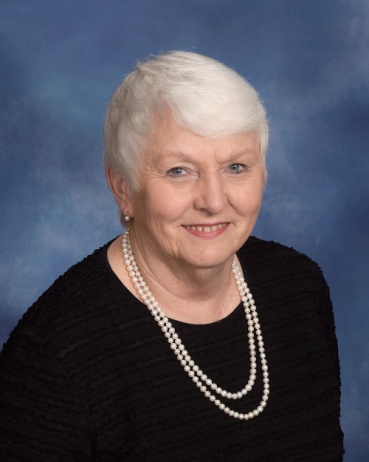 Adams, Faye172 Highland DriveGreenwood, SC  29648(864) 229-3199Adams, SherriSarah-Kathe, Graham102 Rock Knoll Drive #6Greenwood, SC  29649Adams, Tony307 Manning RoadGreenwood, SC  29649Addis, Kevin & LeighCaroline, Cameron207 Cheekwood RoadGreenwood, SC  29649Addy, Frank, Jr. & KellyRobert, Grayson106 Arthur’s PointGreenwood, SC  29649(864) 223-3714Addy, Mary Kay105 Stratford RoadGreenwood, SC  29649(864) 223-4512Alexander, JenniferGrant, Katelyn Miller242 Dry Branch CourtGreenwood, SC  29649(864) 93-7762Alexander, JonsieGrant, Katelyn Miller574 Hwy. 185 S.Donalds, SC  29638(864) 379-8583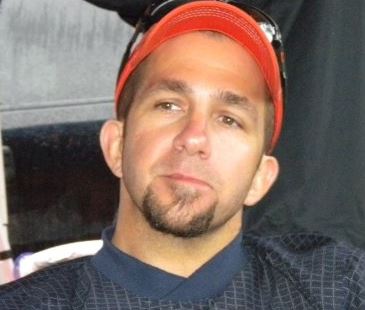 Alexander, Keith1103 Northlake DriveGreenwood, SC  29649(864) 9292-3083keithalexander88@yahoo.com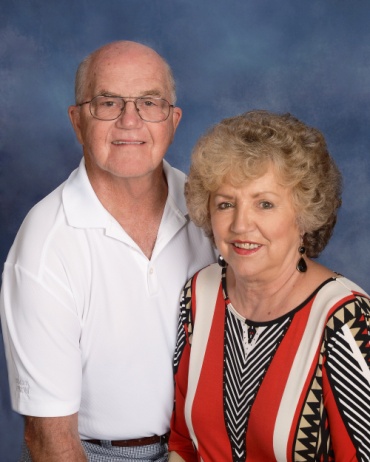 Alexander, Kirk, Sr. &  Judy128 Rutledge RoadGreenwood, SC  29649(864) 223-6268judykirk01@nctv.comAlexander, TerriTrey III,Tori131 Lauren CircleGreenwood, SC  29649Alverson, Jr., SarahGreenwood, SC  29649Anderson, Don and JamieLauren942 Sunset DriveGreenwood, SC  29649(864) 993-1677Anderson, Mary Ellen1830 Alexander Road W.Greenwood, SC  29646(864) 223-5275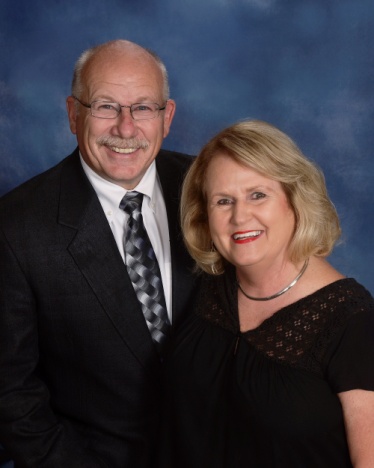 Anderson, Neil & Maree102 St. Augustine DriveGreenwood, SC  29649-3210(864) 223-8818nmanderson@embarqmail.com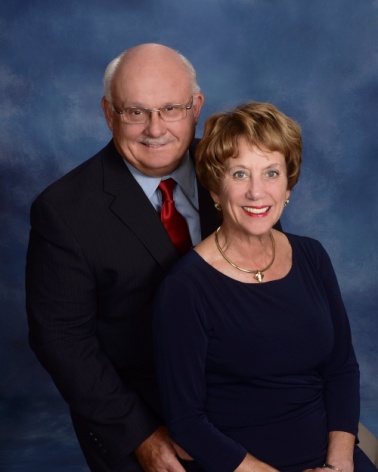 Arnett, Cliff & Carol707 Swing AboutGreenwood, SC  29649(864) 223-1018cliffarnett@earthlink.net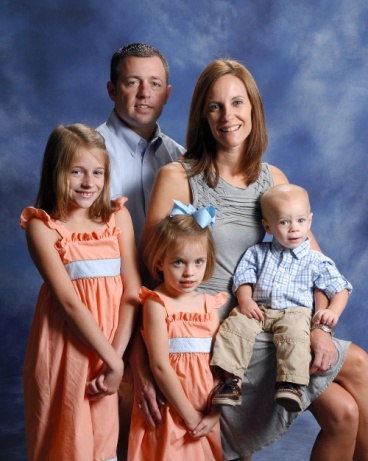 Arnold, Jason & ElizabethEmma Grace, Eva, Davis115 PC Jean RoadNinety-Six, SC  29666(864) 980-5496elizabethjo@embarqmail.com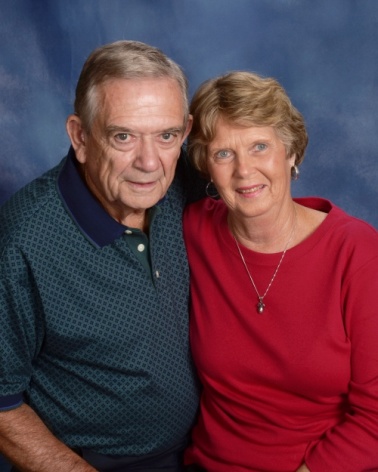 Arnold, T.R. & Bobbie2497 Hwy. 72 E.Abbeville, SC  29620(864) 229-2974Barnold001@centurylink.netArnoti, Justine]802 W. Deadfall RoadGreenwood, SC  29649(864) 229-9075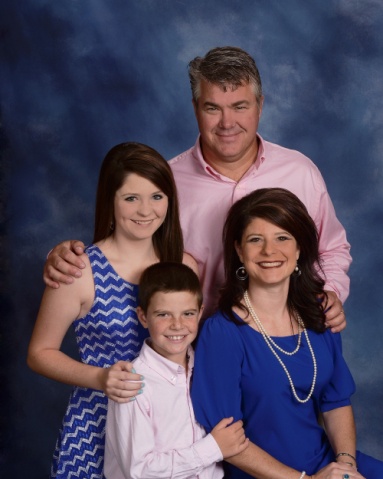 Ashley, Keith & AmyKellynn , Hampton118 Puckets Pointe RoadGreenwood, SC  29649(864) 554-4926Amy.safehousevalve@gmail.comAshley, Sonan105 Ashley LaneGreenwood, SC  29649(864) 223-1683Attaway, Talmadge & DeniseCrystal, Tammy221 Park StreetNinety-Six, SC  29666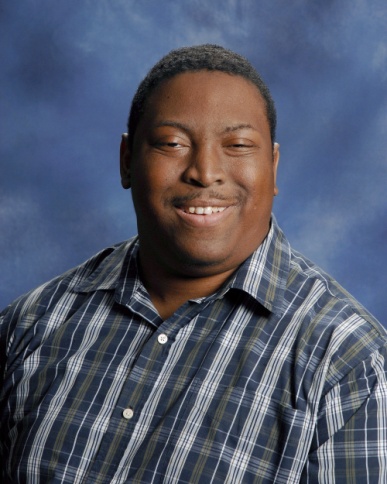 Austin, Tim119A S. Hospital StreetGreenwood, SC  29646(864) 358-1191Babb, Bootsie106 Coosaw RunGreenwood, SC  29649(864) 223-8775Babb, John  & Sue116 Charles StreetGreenwood, SC  29649(864) 993-8768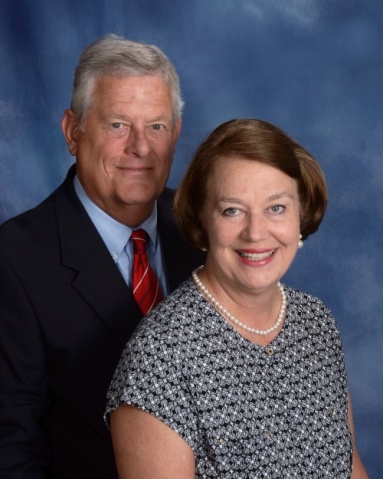 Babb, Waddy & JoAnne364 Tranquil RoadGreenwood, SC  29646(864) 229-6932wandjbabb@centurylink.netBailey, Jim & Johnnie112 St. Andrews LaneGreenwood, SC  29646(864) 229-4794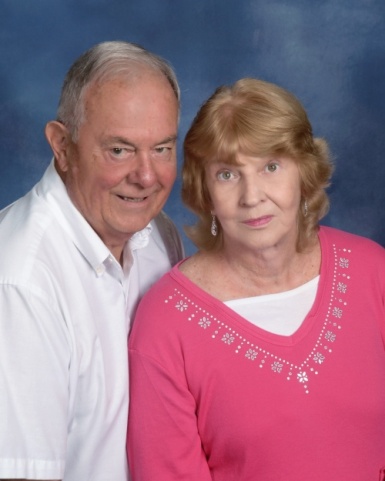 Bailey, Robert & Carolyn Bolan312 Nautical WayGreenwood, SC  29649(864) 223-3839cpbolan@aol.comBaker, WendyColeton Lollis, Lawson100 Westwood RoadAbbeville, SC  29620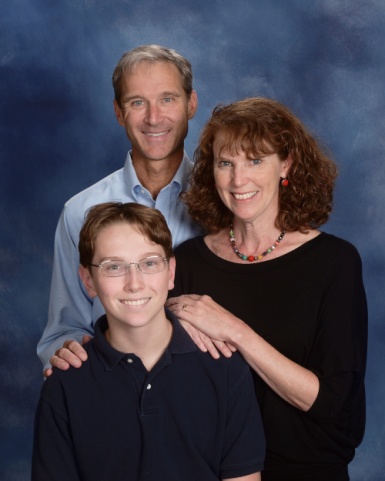 Ball, Richard & MarthaDanny205 Harvest LaneGreenwood, SC  29649(864) 388-0939martha@rmbhome.netBartley, Mike & Pam120 Queens CourtGreenwood, SC  29649(864) 223-3303Bass, Beth120 Laurel Avenue W.Greenwood, SC  29649(864) 223-3233Bass. Jonathan & Stacey120 Laurel Avenue W.Greenwood, SC  29649-1543(864) 223-3233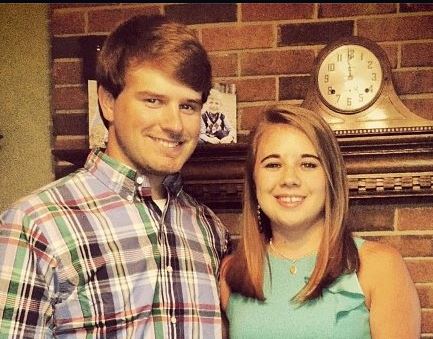 Beale, Jr., John & KaylaUnknown kaylaechrisley@gmail.com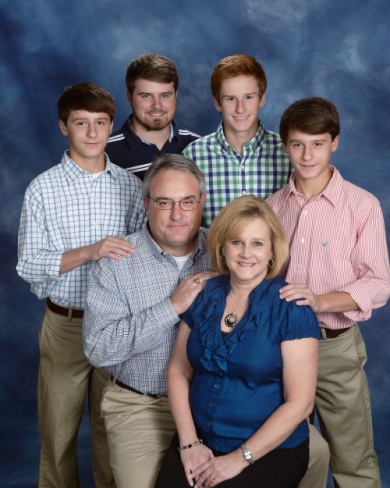 Beale Sr., John & BethJohn Edward, Zachary, Chase, Chandler108 Woodridge RoadGreenwood, SC  29646(864) 229-0692beales@nctv.comBean, Steve & Beth11 Daly PlaceMcCormick, SC  29835(864) 391-8381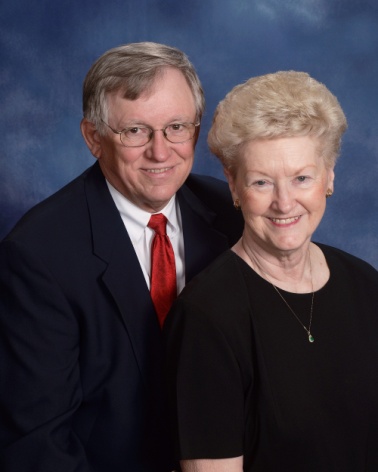 Bearden, Dannie & Gloria320 Compass PointNinety-Six, SC  29666(864) 941-0690gloria_bearden@embarqmail.comBeardsley, Tom & Donna226 Chatham DriveGreenwood, SC  29649(864) 992-5795Beauford  Jr., John & SusanJohn Robert, Blake225 Edgewood DriveAbbeville, SC  29620(864) 446-2278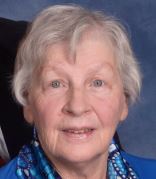 Bedenbaugh,  Jean512 Marietta DriveGreenwood, SC  29646(864) 223-6705jeanjerry@embarqmail.com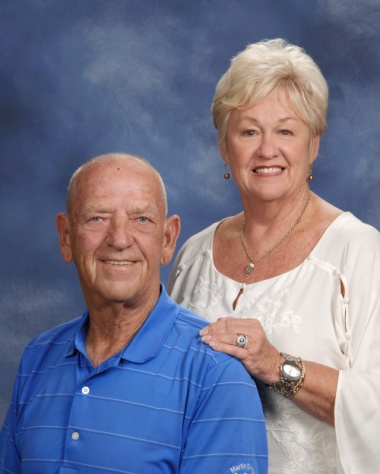 Bell, Jimmy & Cheryl27 Curltail RoadAbbeville, SC  29620(864) 993-5003cbell@lander.eduBell, Tammy109 Curltail RoadAbbeville, SC  29620(864) 229-6703Bettis, Chad & JamiWill106 N. Hill CourtHodges, SC  29653(864) 223-8895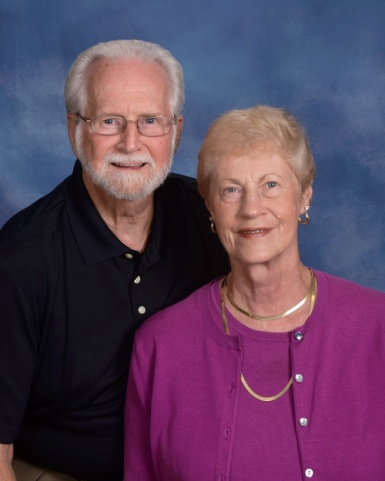 Bickerton, Tom & Miriam109 Runnymeade CourtGreenwood, SC  29649(864) 227-9761tandmbickerton@embarqmail.comBishop, Cary & BethMatthew111 Creekside CourtGreenwood, SC  29649(864) 229-2017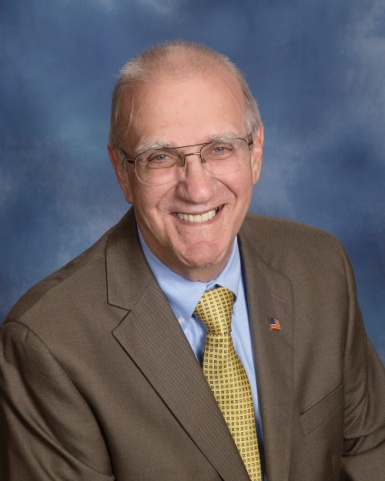 Blackburn, Wayne101 Pin Oak DriveGreenwood, SC  29649(864) 992-7736wblackburn@centurylink.netBlake, Marilyn101 Rivers WayAbbeville, SC  29620(864) 943-0661Blakely, Hope223 Woodlawn StreetGreenwood, SC  29649Bledsoe, Scott & LisaEvan, Meredith118 Sand Trap LaneGreenwood, SC  29649(864) 554-5606Lbledsoe0404@gmail.com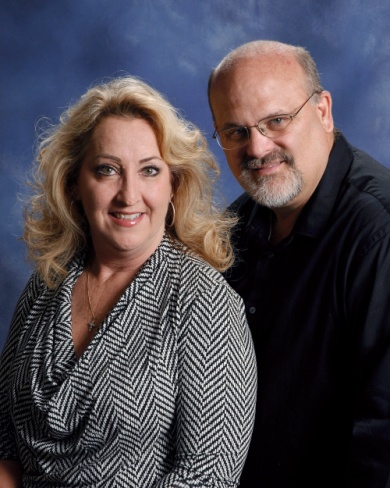 Boazman, Joe & Sandi202 Evergreen DriveGreenwood, SC  29649(864) 554-9463boazman@nctv.com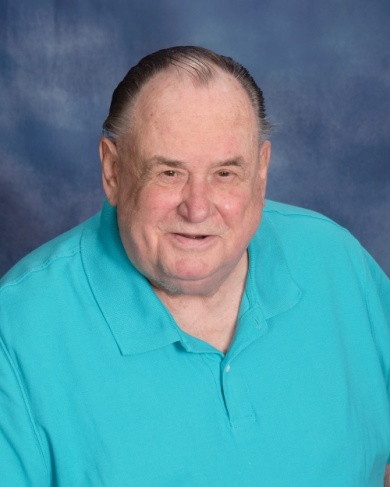 Boehling, Hank109 Patriot Pointe CourtNinety-Six, SC  29666(864) 980-8361hank1238@embarqmail.com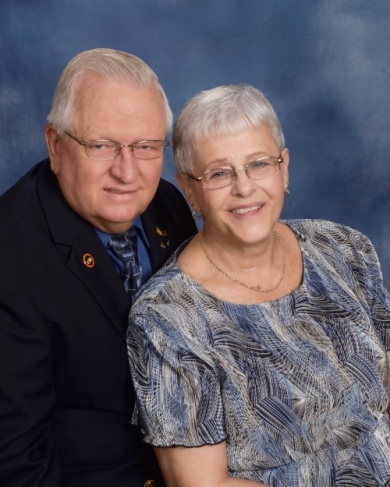 Boerger, John & Donna106 Culbertson CourtGreenwood, SC  29649(864) 980-8361boergerh@nctv.com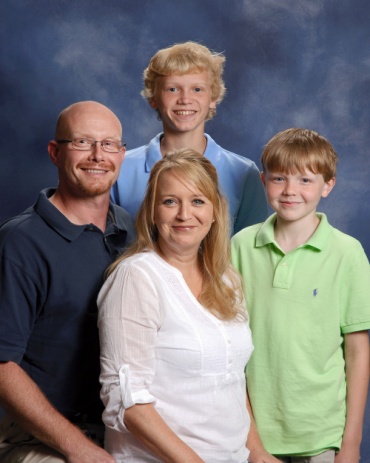 Boggs, Benji & KristiParker, Evan144 Kensington DriveGreenwood, SC  29649(864) 993-5741boggk@gwd50.orgBoggs, Lauren5222 Hwy. 185Hodges, SC  29653(864) 223-1168Boggs, Scott103 Gentry RunGreenwood, SC  29649Bond, SusanP. O. Box 1092Abbeville, SC  29620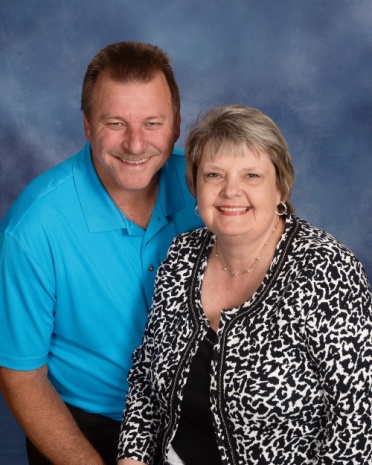 Boone, Jerry & Kim214 Curl Creek RoadGreenwood, SC  29649(864) 223-9486kwbridges@hotmail.comBosler, Kevin & Sandra78 Rivers WayAbbeville, SC  29620(864) 941-6180Bouknight, Mike & SherryBrittany, Daniel208 Salak RoadGreenwood, SC  29646(864) 229-1622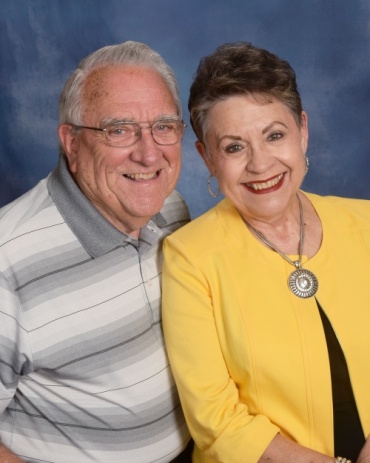 Bowers, Elbert & Bobbie120 Orchard Park DriveGreenwood, SC  29649(864) 227-0868bobbiebowers@hotmail.comBoyd, LauraJack, Sam202 Hutson St.Greenwood, SC  29649(864) 980-1880lboyd@greenwoodeyeclinic.comBoyer, Dale & Ginger299 Circle Drive
Greenwood, SC  29646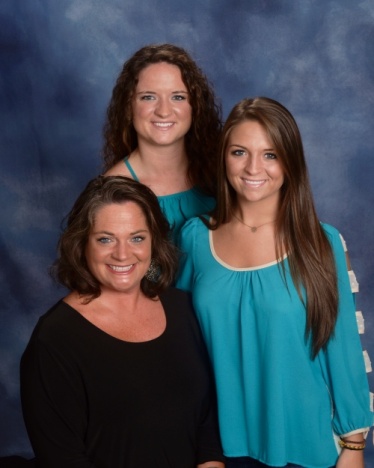 Bradley, KayceJordan, Grae310 Belle Meade RoadGreenwood, SC  29649(864) 550-0118Braid, Ted & Jacqueline728 Eagles Harbor DriveHodges, SC  29653(864) 374-7651tejac@aol.comBrandt, Dave & Janet107 Luton Place S.Greenwood, SC  29649(864) 229-3427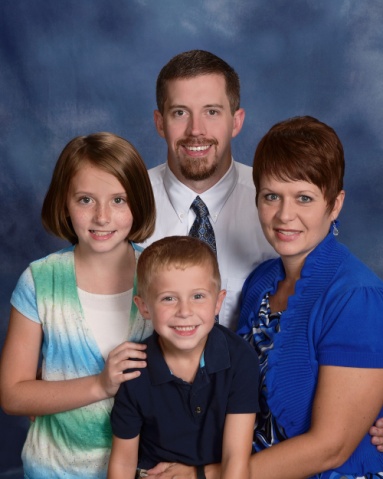 Branyon, Cal & NicoleAmaris, Cooper1106 Jefferson StreetGreenwood, SC  29646(864) 344-4033a11504maris@gmail.com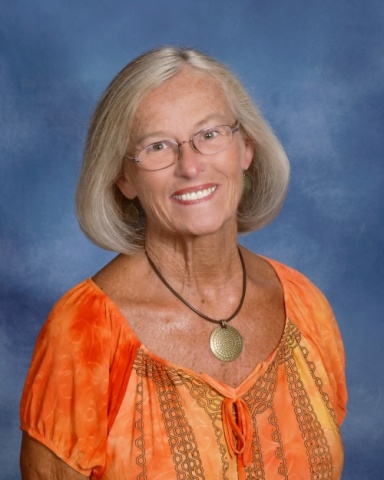 Braxton, Judie109 Sheffield RoadGreenwood, SC  29646(864) 992-4661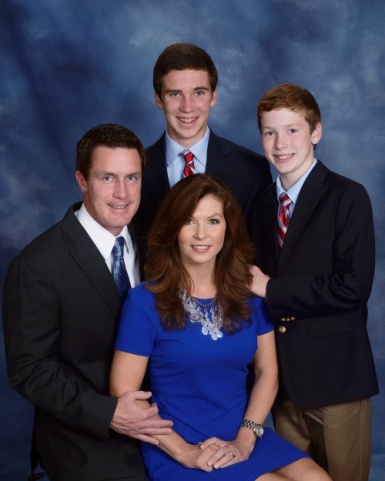 Brewington, Tyler & SheriMathis, Trevor207 Windtree RoadGreenwood, SC  29649(864) 388-7802twinkletoesspb@yahoo.comBrock, Randy & Edie520 Clem RoadGreenwood, SC  29649Brogan, Steve & BarbEmily, Joseph]403 Jennings AvenueGreenwood, SC  29649(864) 388-2109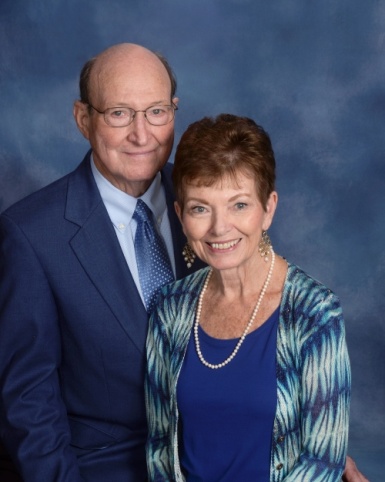 Broome, Budgie & Ann1139 Frazier RoadNinety-Six, SC  29666(864) 543-1550abroome41@embarqmail.comBrothers, HarriettMary Fran McCammon220 Creek Boulevard N.Greenwood, SC  29649(864) 223-5809Brown, Chris & SheliaSydney, Brantlee116 St. Andrews LaneGreenwood, SC  29646(864) 943-0307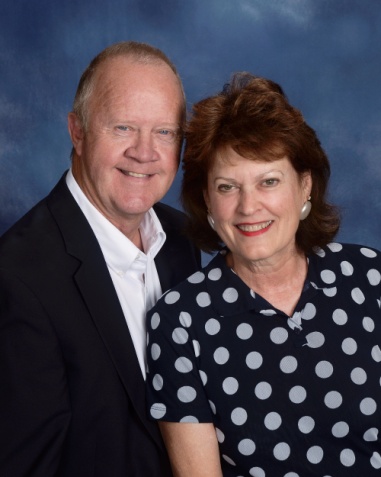 Brown, Dubie & FranWes Westbrook, III112 River Birch CourtGreenwood, SC  29649(864) 942-0797franbrown112@gmail.comBrown, Ed419 Stonewood DriveGreenwood, SC  29649(864) 223-5627Brown, Jerry125 Heathwood DriveGreenwood, SC  29649(864) 227-3711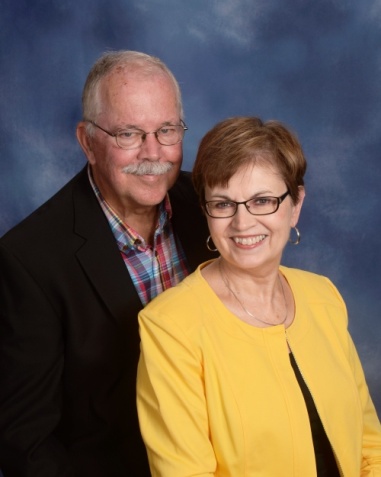 Brown, Jim & Jean105 Reid CourtHodges, SC  29653(864) 992-9959jeabro@centurylink.netBrown, Tommy & MaxineAlana226 Greenway DriveGreenwood, SC  29649(864) 229-2003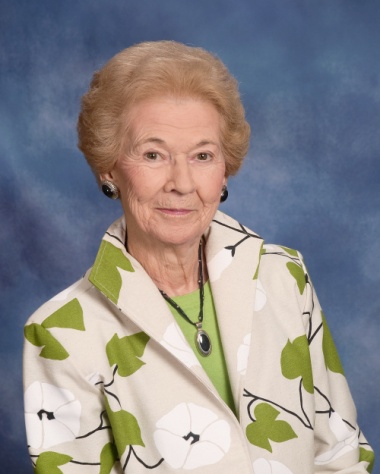 Brown, WiniWesley Commons1110 Marshall RoadGreenwood, SC  29646(864) 330-1310Brownlee, Beth1110 Northlake DriveGreenwood, SC  29649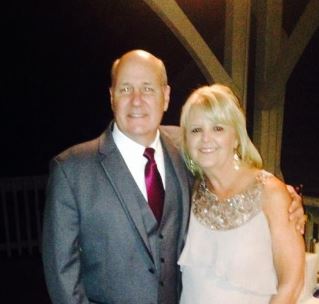 Bruce Sr., Wilson & CyndiWill, Motsy, Winston, Derek115 Culbertson CourtGreenwood, SC  29649(864) 223-2883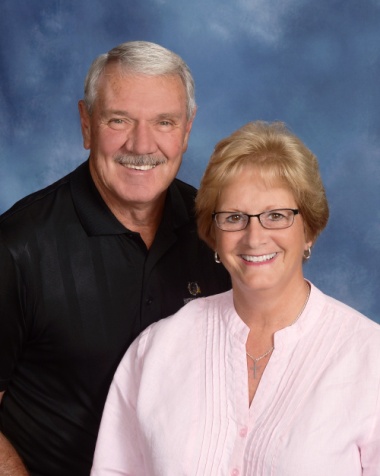 Bryant, George &  Jane122 Folly Bend DriveGreenwood, SC 29649(864) 538-4556janej23@nctv.comBuckshorn, David & KellyAbby, Will, Benjamin108 Northwoods RoadGreenwood, SC  29649(864) 223-4890Bundrick, Chad & LauraReese, Kate, Ben, Luke104 Milford Springs RoadGreenwood, SC  29649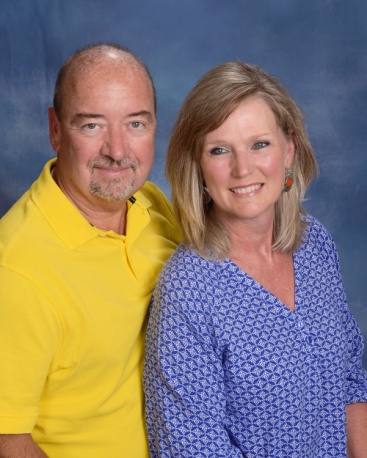 Burch Jr., Carroll  & Deb716 Fairway Lakes RoadGreenwood, SC  29649(864) 942-9686dqburch@yahoo.comBurch, Jacob & AmieLeah, Sawyer129 Limerick RoadGreenwood, SC  29649(864) 992-2151amielee01@yahoo.com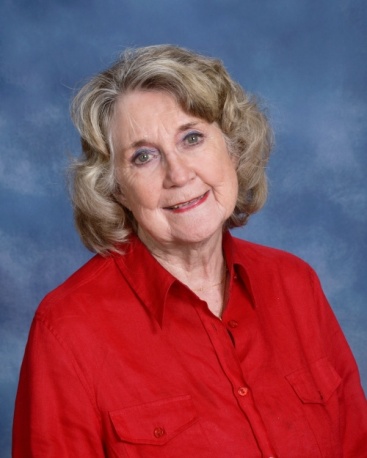 Burch, Jean103 Dorsey CourtGreenwood, SC  2949(864) 223-9667Jeanburch32#gmail.comBurch, Jr., Susan103 Lands EndGreenwood, SC  29649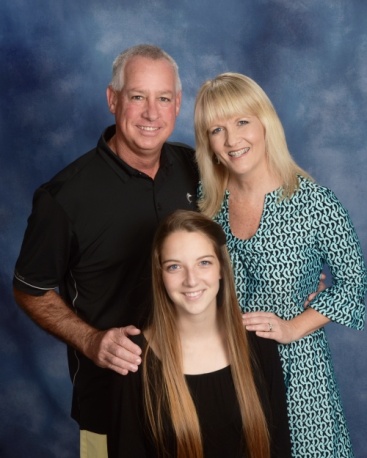 Burke, Jimmy & TraceyRaine Templeton833 Callison RoadBradley, SC  29819(864) 910-2882titb70@yahoo.comBurton, BeverlyBurton Runyan, Wesley Runyan211 Melrose TerraceGreenwood, SC  29649(864) 223-1676Burton, Jimmy & Linda412 Tranquil RoadGreenwood, SC  29646(864) 229-1969lindakennedyburton@gmail.com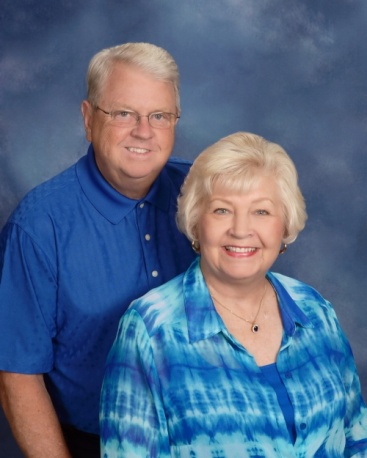 Burton, Tommy & Patty208 Sheffield RoadGreenwood, SC  29646(864) 223-5556alagrane@nctv.com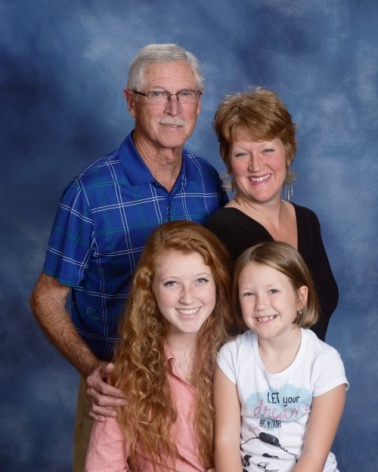 Burton, Wayne & Paula Prince-BurtonAylah Burton, Lily Prince105 White Oak LaneGreenwood, SC  29646(864) 227-8032bigdogsandgraydays@yahoo.comButler, Jack  & GailJarrett103 Tally Ho DriveGreenwood, SC  29649(864) 223-6461Cade, Katherine111 Lilly LaneGreenwood, SC  29649Calvert, Derrell117 Wingard StreetNinety-Six, SC  29666Camp, Bill & DeniseDrew Stockman, Jeremiah, Isaiah205 Chatham DriveGreenwood, SC  29649(864) 942-0282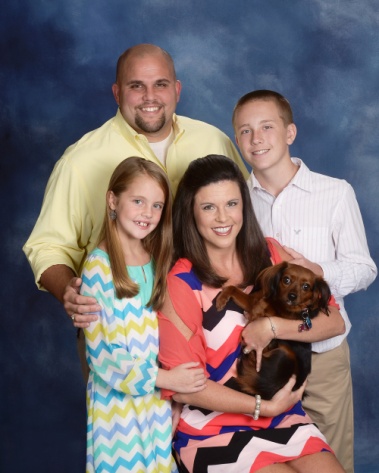 Camp, Hugh & TwylaGarrett Luquire, Kylie, Pippa109 Old Oak DriveGreenwood, SC  29649(864) 229-3626twylamh@yahoo.com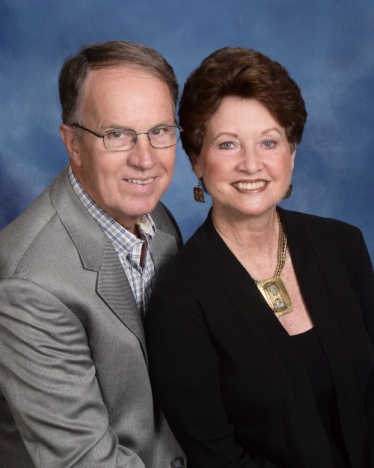 Campbell, Joe & Dale103 Hampton RoadGreenwood, SC  29649(864) 223-5827joeanddale@gmail.com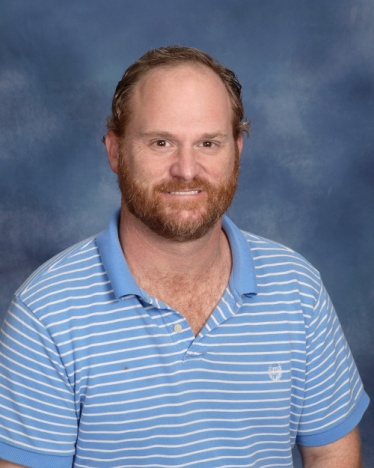 Campbell, Josh151 Kate WayGreenwood, SC  29646(864) 321-3538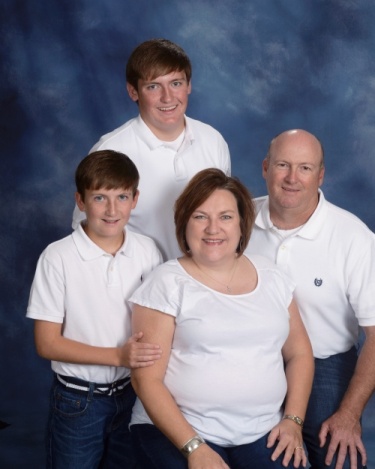 Campbell, Ken & DenaJake, Tyler310 Dukes AvenueGreenwood, SC  29646(864) 229-0912denacampbell@embarqmail.comCampbell, Kevin & ChristaKylie, Kaylynn110 Bee Pond RoadNinety-Six, SC  29666Campbell, Rev. Taylor & Joyce101 Shannon StreetGreenwood, SC  29646(864) 942-0414Case, Steve & RachelSydney, Taylor110 Wagon Tree LaneGreenwood, SC  29646(864) 992-9154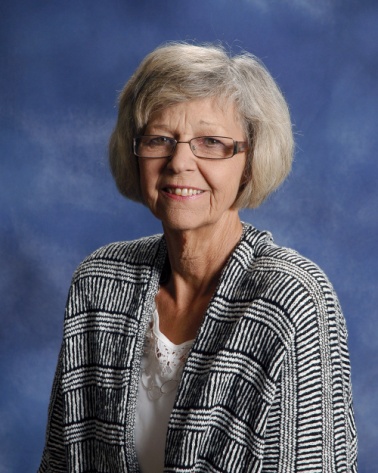 Cawood, Sandra222 Autumn TraceGreenwood, SC  29649(864) 388-0960Chandler, Jan318 Heritage W. CourtGreenwood, SC  29649(864) 223-0571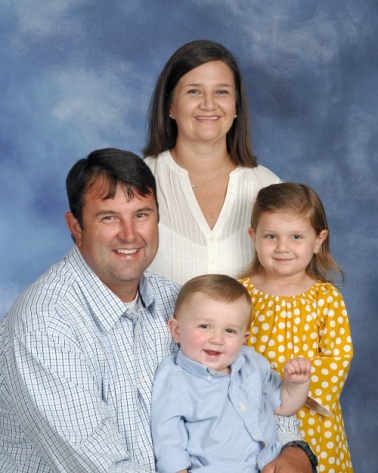 Chapman, Corey & JessicaAddi Grace, Tucker206 Wentworth DriveGreenwood, SC  29649(864) 91-05522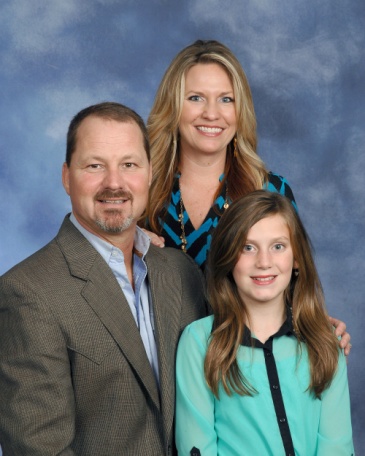 Chappell, Tommy & WindySavannah Mallon103 Ridge PointeGreenwood, SC  29649-8765(864) 992-2487windychappell@yahoo.comChristenson, Marvin & Lorraine625 Fairway Lakes RoadGreenwood, SC  29649(864) 227-3740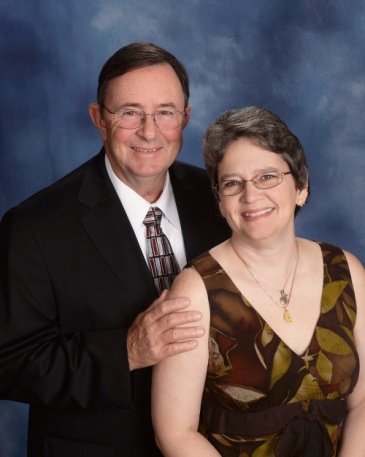 Christian, Grover & Teresa614 Salak RoadGreenwood, SC  29646(864) 2278227chrisfam@embarqmail.comClamp Jr., Vernon & GlynnisLauren1124 Northlake DriveGreenwood, SC  29649(864) 538-0345Clark, Ben314 Marietta DriveGreenwood, SC  29646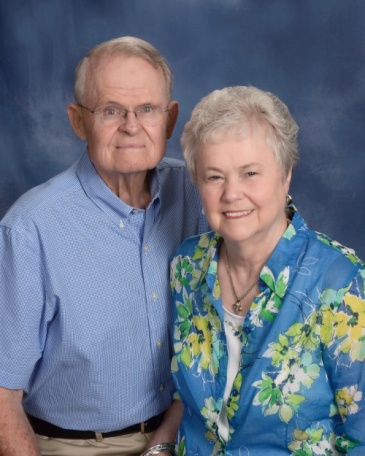 Clark Jr., Colonel Niles & Ruth119 Tryon CourtGreenwood, SC  29649(864) 223-0860clarkr384@yahoo.comClark, Elizabeth811 Old Calhoun Falls RoadAbbeville, SC  29620(864) 3911676Clark, Eric124 Anderson DriveGreenwood, SC  29646(864) 871-3109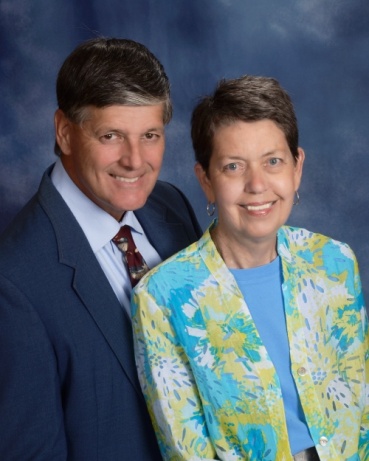 Clegg, Tom & Anne1340 Calhoun RoadGreenwood, SC  29649(864) 229-2395tomclegg@embarqmail.comClem, Chris & SudieSudie, Macy101 Thornblade DriveGreenwood, SC  29649(864) 227-2699Cobb, Ken & LeslieKensley5225 Hwy 185Hodges, SC  29653(864) 374-3314Coker, David106 Durst Avenue W.Greenwood, SC  29649Coleman, Bill & GayTaraP. O. Box 17Hodges, SC  29653(864) 980-1430Collin, Robert 111 Siloam Acres DriveGreenwood, SC  29646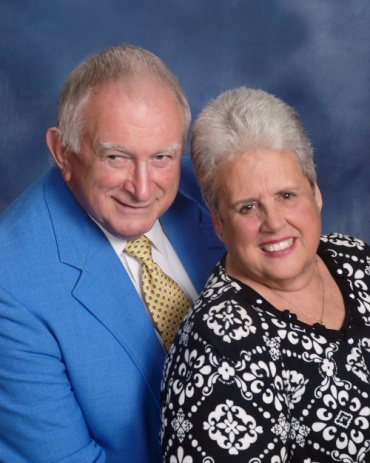 Conley, Jim & Dodie402 Heritage W. CourtGreenwood, SC  29649(864) 389-1230Drcc27@gmail.comCook, Ron & Karen120 Luton Place N.Greenwood, SC  29649(864) 943-0561kkcook@nctv.comCooley Jr., Fred & LindaChris109 Wimbledon CourtGreenwood, SC  29646(864) 229-9458Coon, Michael & Nancy515 Pascal DriveGreenwood, SC  29649(864) 554-7927coon.m@ptc.edu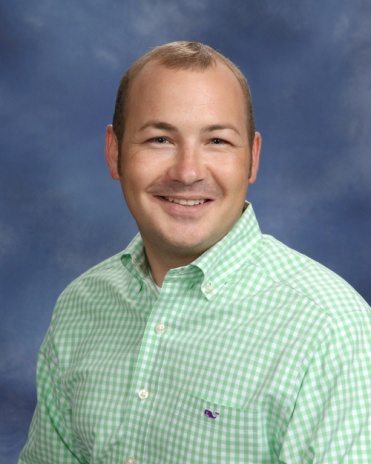 Corley, Joseph325 W. Cambridge AvenueGreenwood, SC  29646(864) 993-9073josephcorley@live.org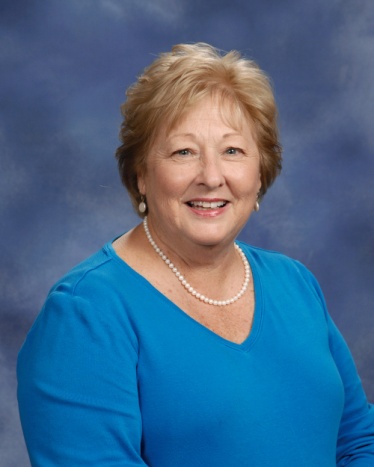 Corley, Nancy314 Curl Creek RoadGreenwood, SC  29649(864) 941-6891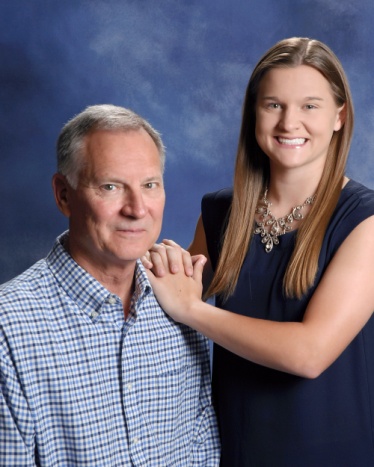 Corriher, DougEmily101 Mayapple StreetGreenwood, SC  29649(864) 992-0074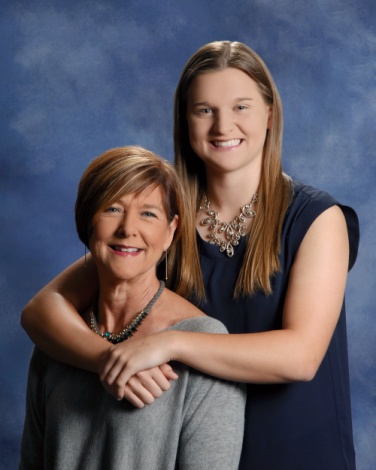 Corriher, JudyEmily321 Gatewood Drive, A-4Greenwood, SC  29646(864) 993-1526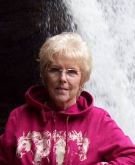 Coursey, Nancy206 Haltiwanger RoadGreenwood, SC  9649(864) 229-0069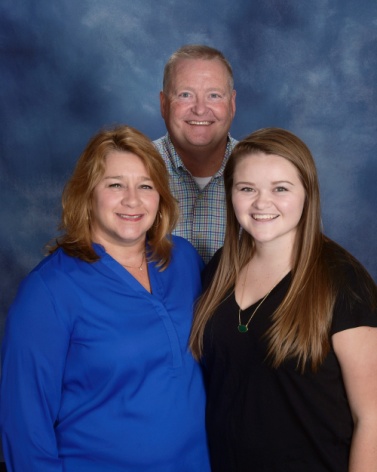 Coyle, Frank & HolleyMaddie130 Hatchers PassGreenwood, SC  29646(864) 223-5572holleycoyle@yahoo.com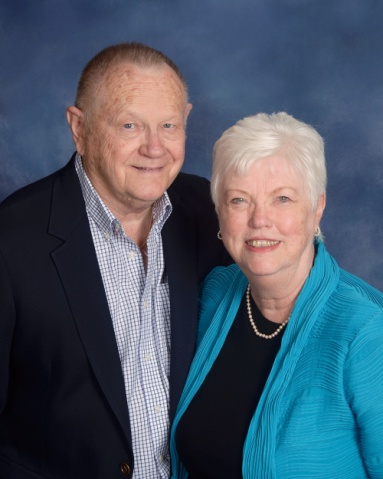 Crane, George & Betty1110 Marshall RoadGreenwood, SC  29646(864) 227-7314crane2569@mywesleycommons.orgCrawford, Dan & LisaHannah, Rachel107 Appaloosa LaneGreenwood, SC  29646(864) 942-2573Crenshaw, Roger & DanaJason, Robin, Matthew102 Timberlane DriveGreenwood, SC  29646(864) 229-6048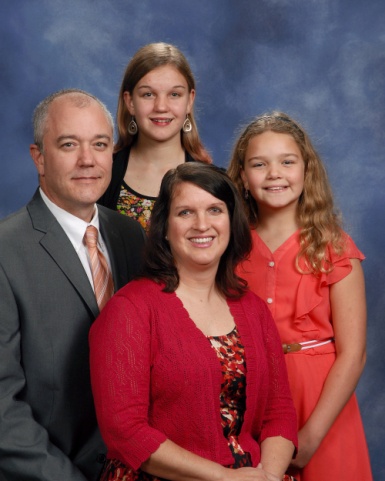 Creswell, Jonathan & JenniferJasmine, Julia1107 Saddle Hill RoadGreenwood, SC  29646(864) 229-3802jsc41297@gmail.comCronic, Ray216 Stewart LandingBoiling Springs, SC  29316Crosby, Tripp & Taylor5221 Hwy. 185Hodges, SC  29653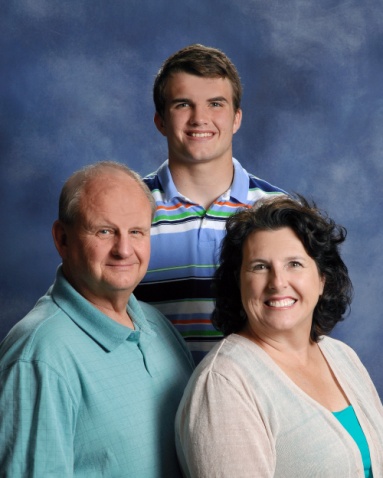 Crowder, Doug  JeanineSteven107 Nabors RoadHodges, SC  29653(864) 456-3308Cullens, Doug & KatieRylie, Reece108 Timber LaneGreenwood, SC  29646(864) 992-7082Cullens, Kevin & ShannonPatrick, Catalin248 Oak Ridge DriveGreenwood, SC  29649(864) 344-8828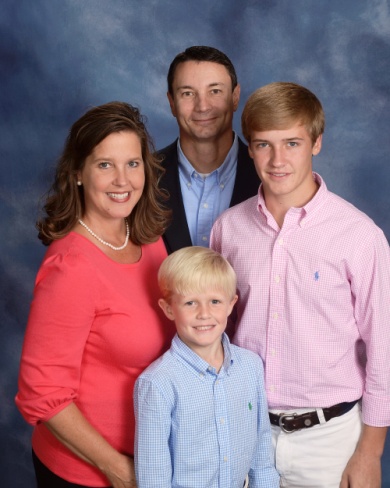 Dalton, Todd & ConnieThomas, Matthew101 Bridle CourtGreenwood, SC  29646(864) 223-7070tdalton@fujifilm.comDaniels, Bob & Judith1220 Devonshire RoadCoatesville, PA  19320Davenport, Carole133 Meadow View LaneGreenwood, SC  29649(864) 227-8691Davis, Adrian120 Hammond RoadGreenwood, SC 29646(864) 229-4819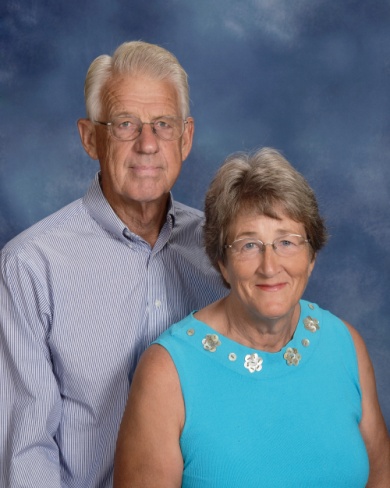 Davis, Harlan & Kay110 Greenside DriveGreenwood, SC  29649(864) 992-0033kdavismallardct@gmail.comDavis, Katherine120 Hammond RoadGreenwood, SC  29646(864) 229-4819Davis, Stephen & RevaLaniey, Jacob308 Fawnbrook DriveGreenwood, SC  29646(864) 223-5919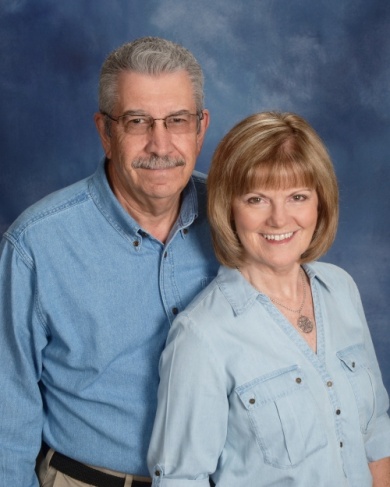 Dean, Jay & Jeanie110 Kings Grant LaneGreenwood, SC  29649(864) 388-9023jaydean@embarqmail.comDean, Sarah204 Gracemount DriveGreenwood, SC  29649Decker, Jim434 S. Mill RoadGreenwood, SC  29646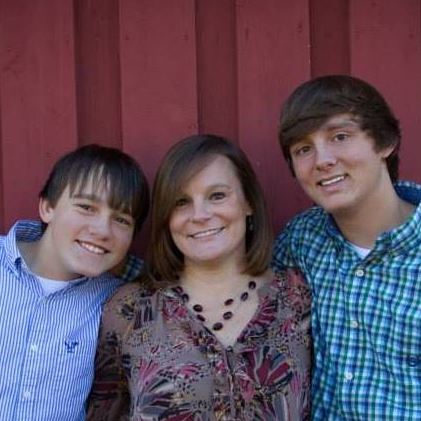 Deloach, BethHunter, Dylan213 Saco AvenueGreenwood, SC  29646Deloach, Lamont119 Anderson DriveGreenwood, SC  29646(864) 229-0454Descoteaux, Roger & Cheryl1225 Mathis Road, Unit 14Greenwood, SC  29649Dickey, Cameron & AmyChandler, Peyton204 Charles RoadGreenwood, SC  29649(864) 227-1791Dixon, Jack & Dottie512 Heritage W. CourtGreenwood, SC  29649(864) 223-0447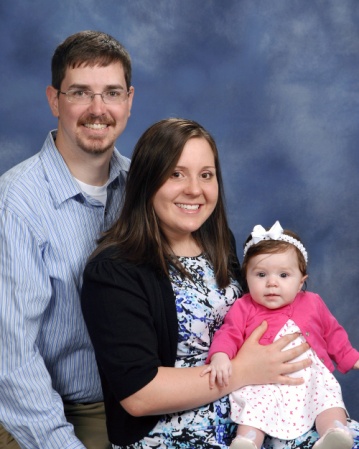 Dominick, Henry & KimOlivia102 Phoenix Road
Greenwood, SC  29646(803) 271-2638kimhdominick@gmail.comDorn Sr., Mike132 Crescent RoadGreenwood, SC  29649(864) 229-1946Dorn, Rickey & AnaBraydyn435 Grove StreetGreenwood, SC  29649(864) 227-3523Dorroh III, Griff105 Summit StreetGreenwood, SC  29649Dorroh II, Noah105 Pine Needle LaneGreenwood, SC  29649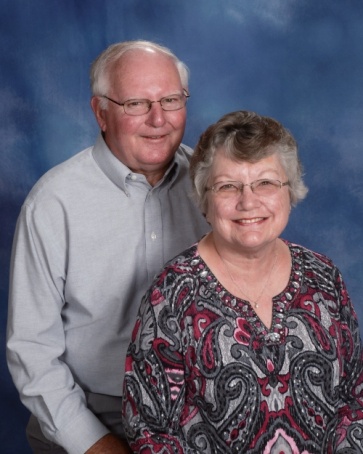 Dorroh Jr., Olin & Kathy202 Locksley DriveGreenwood, SC  29649(864) 223-4479godorroh111@embarqmail.com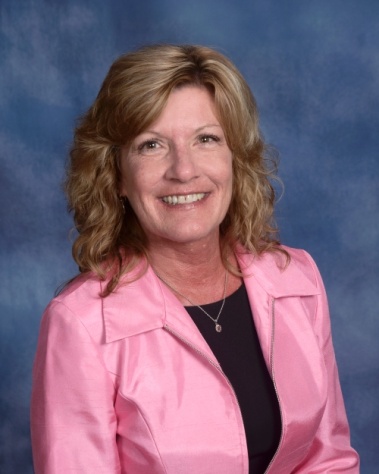 Dorroh-Byrd, Dena215 Eastman DriveGreenwood, SC  29649(864) 943-9122dena.byrd@dcrotts.com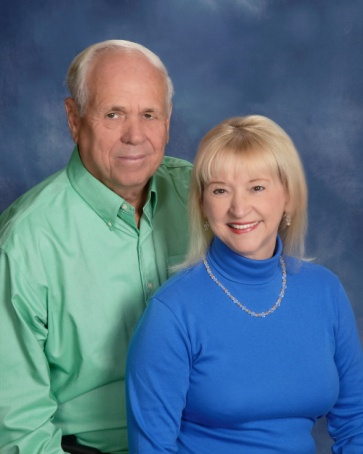 Durden III, George & Mary111 Westgate DriveGreenwood, SC  29646(864) 223-7685gdurdeniii@aol.comEaddy, Jay & SherrillSara Grace, Anna Kate107 Wenmount CourtGreenwood, SC  29646(864) 942-0879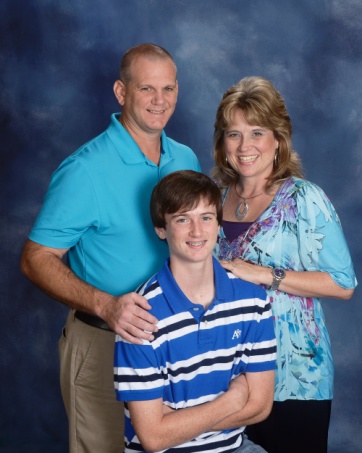 Ebert, Frank & AngelaRyan132 Limerick RoadGreenwood, SC  29649(864) 980-4952ebertfw0319@yahoo.com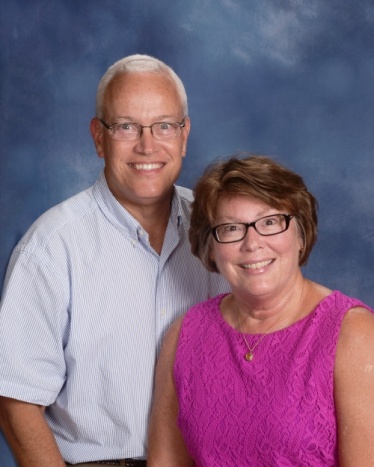 Elliott, David & Karen108 Greenside DriveGreenwood, SC  29649(864) 993-8089dbelliott75@gmail.comEllis, AngieP. O. Box 49803Greenwood, SC  29649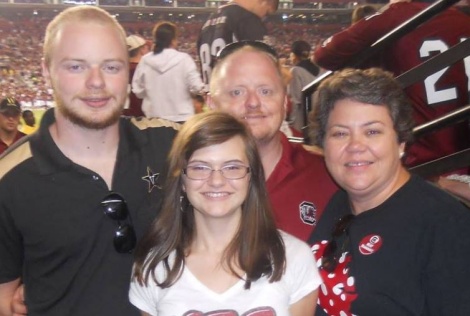 Elmore Jr., John and KayJC, Hannah308 Clairmont DriveGreenwood, SC  29649john@stmarkgreenwood.comEngeler, Marc & Jami4701 Hwy 25 SGreenwood, SC  29646Engeler, SharonDavis5 Crystal Springs RoadApt 250Greenville, SC  29615Eppelsheimer, JohnUnknown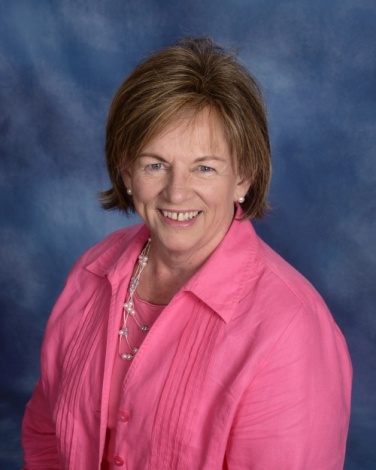 Eppley, Pinka122 Pin Oak DriveGreenwood, SC  29649(864) 380-6109pinkaeppley@yahoo.com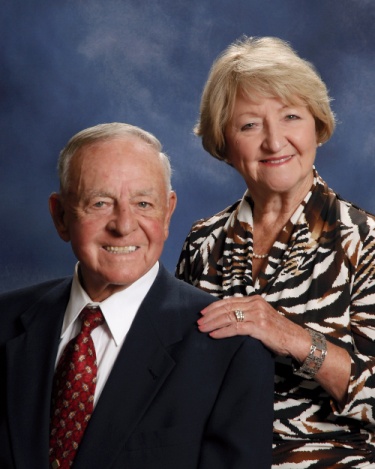 Ethridge, Tim & Jo Marie123 Chinquapin RoadGreenwood, SC  29646(864) 223-7943Joree60@nctv.comEubanks, Sam & JoannaJacob210 Clem RoadGreenwood, SC  29649(864) 227-3244Evans, James & Mary Anna508 Chinquapin RoadGreenwood, SC  29646(864) 229-2980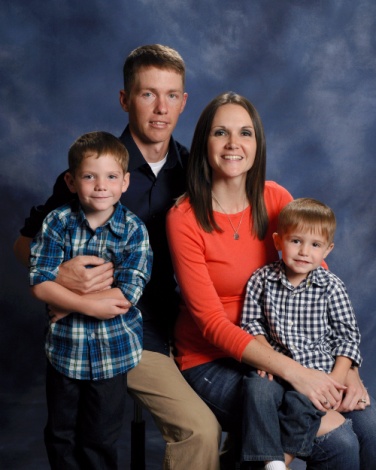 Evans, Ray & AngelaJacob, Carter110 Draper StreetNinety-Six, SC  29666(864) 543-4450Evans_angela@gmail.com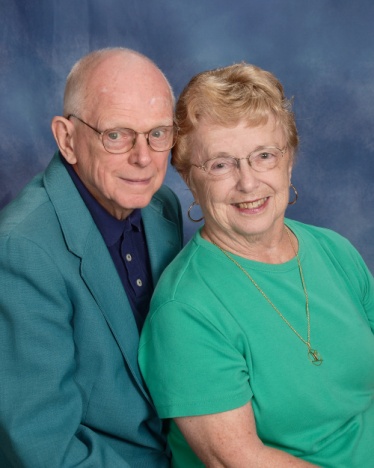 Eyman, Dick & DorisWesley Commons1110 Marshall RoadGreenwood, SC  29646(864) 330-1353rdeyman@mywesleycommons.orgFain, Brandon125 Kathy Hill RoadGreenwood, SC  29646Fain, Maddie & Gray213 Oak Ridge DriveGreenwood, SC  29646(864) 388-9239Fair, Bobbie103 Cheekwood CourtGreenwood, SC  29649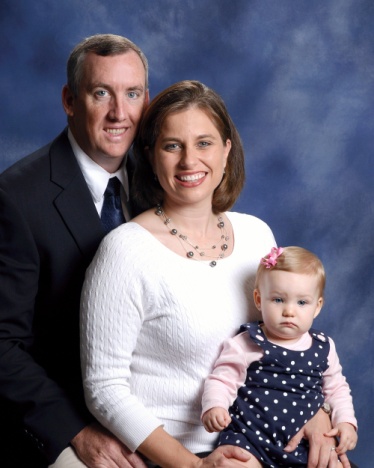 Farren, Kevin & LeslieCaroline118 Beech Run DriveGreenwood, SC  29649(864) 980-2317les_pt@yahoo.com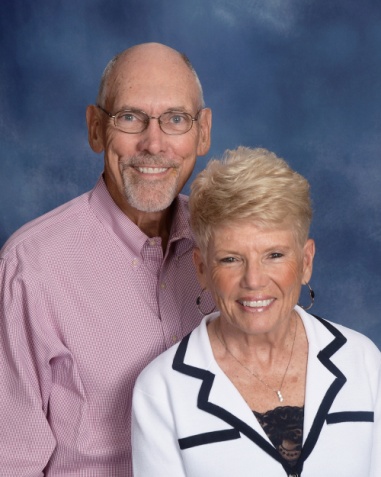 Farris, Ken & Sylvia15 Tryon CourtGreenwood, SC  29649(864) 344-3552kennethfaris33@yahoo.com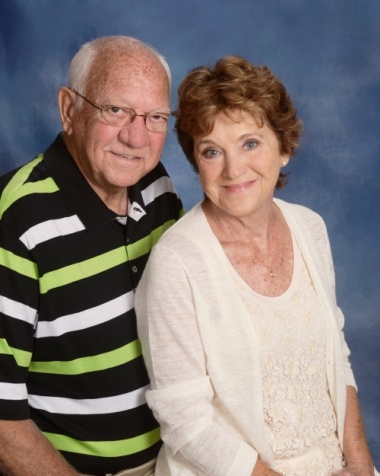 Fellows, Sam & Margie107 Westgate DriveGreenwood, SC  29646(864) 223-7149smfellows@embarqmail.com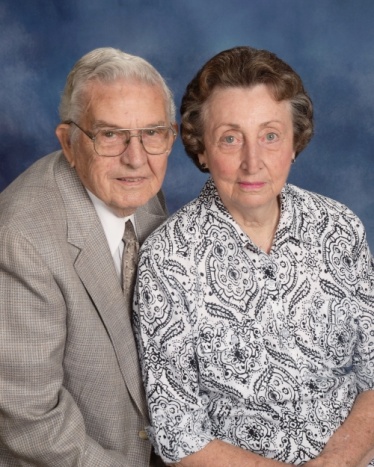 Fennell, Dick & Evelyn308 Marietta DriveGreenwood, SC  29646(864) 223-7449Ferguson, Greg & JulieNick103 Longleaf CourtGreenwood, SC  29649Ferguson, Sara115 Windsor OaksGreenwood, SC  29649(864) 229-1954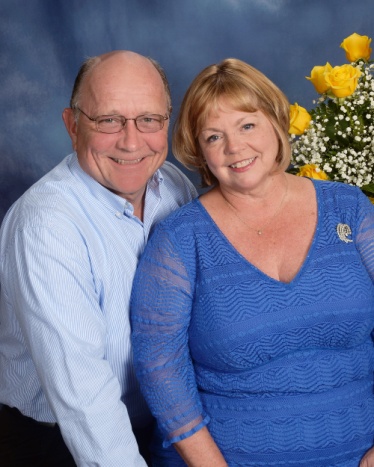 Fezler, David & Martine610 Fairway Lakes RoadGreenwood, SC  29649-8435(864) 223-8160mfezler@lander.eduFields, Cliff896 Old Abbeville Hwy.Abbeville, SC  29620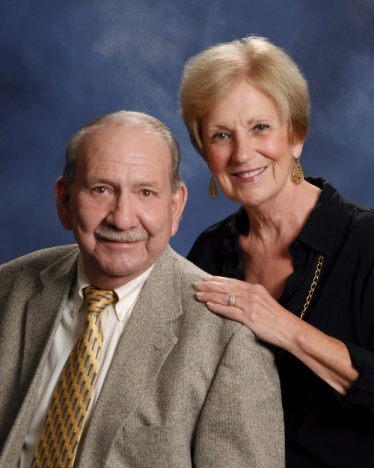 Finney, Larry & Karen285 Tranquil RoadGreenwood, SC  29646(864) 223-6058karen1945@embarqmqail.comFitzgerald, Doris102 Wood Creek DriveGreenwood, SC  29649(864) 223-1859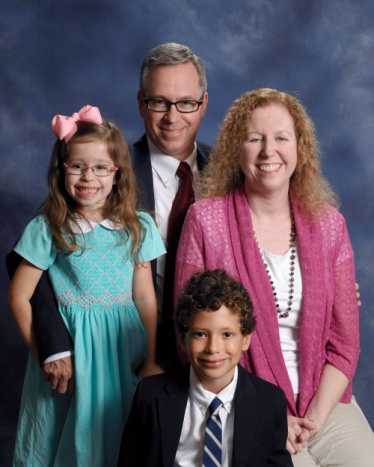 Fitzgerald, Russ & AnaEli, Claire230 Grace TerraceGreenwood, SC  29649(864) 227-0871fitzgerald.ana@gmail.comFlorence, Lorene662 Lake View Farm RoadCross Hill, SC  29332Florence, Lori109 Hunter DriveBelton, SC  29626Frady, David & Brenda107 Broken Ridge DriveGreenwood, SC  29649Franke, Tom5 Griffin DriveWare Shoals, SC  29692Franks, Joe & KellyWilliams, Brent,  Driggers, Spencer41 N. Acres RoadGreenwood, SC  29649(864) 229-1090Free, Bubber105 E. Durst AvenueGreenwood, SC  29649(864) 223-6246Free, Wiley205 Rock Knoll DriveGreenwood, SC  29649(864) 223-0189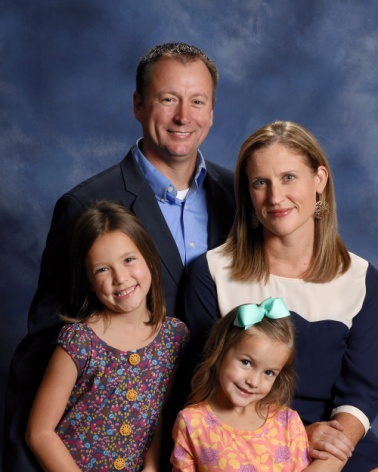 Frick, Andy & StephanieAddison, Maddie1302 Nursery RoadLittle Mountain, SC  29075(864) 223-0402frickstephanie@yahoo.com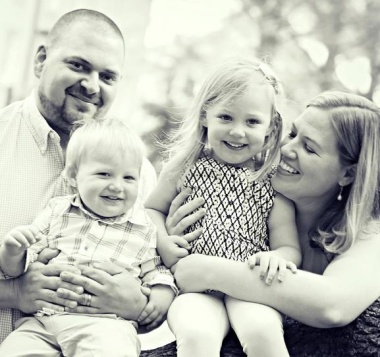 Frick, Paul & KatieKaleigh, Cooper1215 Epworth Camp Road E.Ninety-Six, SC  29666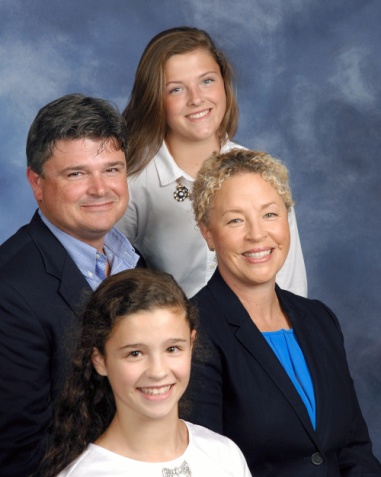 Furman, Courtney & CarolineChristian, Mae, Ella204 E. Creek RoadGreenwood, SC  29646(864) 992-2038caroline.s.furman@gmail.comGantt, Jerry & Bernice206 Beech Wood CircleGreenwood, SC  29646(864) 229-4163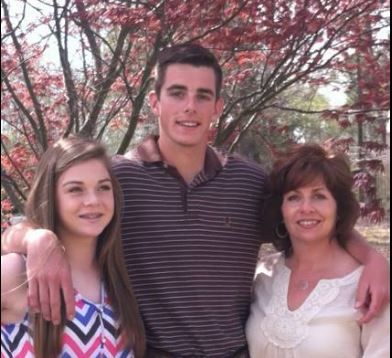 Gantt, SallyKolby, Kylie119 Rhett CourtGreenwood, SC  29649(864) 992-0227momof2onthemove@yahoo.comGarren, Steve & PamKathryn, Blayne102 Woodlawn CourtGreenwood, SC  29649(864) 993-3672Garrett, Brian & EmilyParks, Josie219 JanewayGreenwood, SC  29649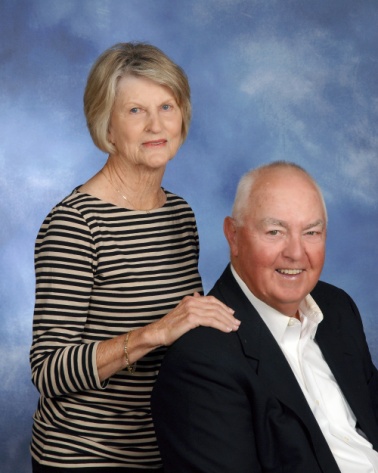 Garrett, Harry & Pat110 St. Andrews LaneGreenwood, SC  29646(864) 223-5637hgarrett@embarqmail.comGarvin, Josh and MaiAnnie, Laila, Stella, Jordan Lovett, Max212 Oakmonte CircleGreenwood, SC 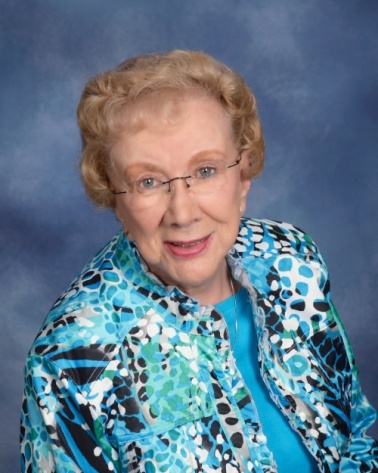 Gault, Helen134 Westgate DriveGreenwood, SC  29646(864) 229-0904Geiwitz, Allen & Nancy224 Swing AboutGreenwood, SC  29649(864) 229-1197Genevie, Michael & KathyMeg103 Brookview DriveAbbeville, SC  29620(864) 366-9588Gentry, Robbie & Janice128 Effie DriveGreenwood, SC  29649(864) 229-2580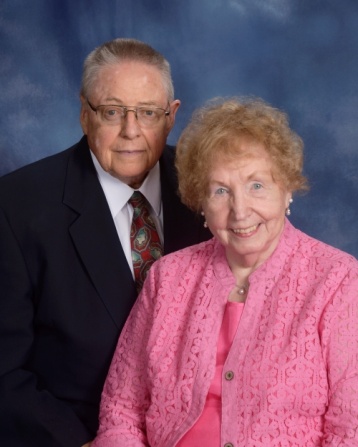 Gillespie, Ray & MaryWesley Commons1110 Marshall RoadGreenwood, SC  29646rgillespie@mywesleycommons.org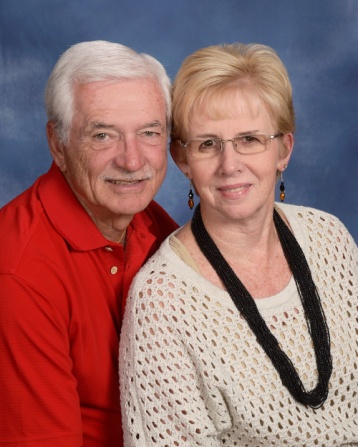 Gilliam Jr., Harold & Jan110 N. Acres RoadGreenwood, SC  29649(864) 223-2917haroldgilliam@embarqmail.com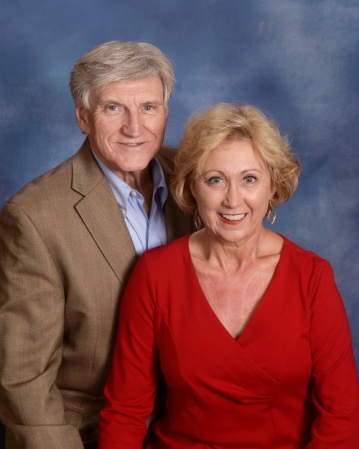 Gillian Jr., Ernie & Candy216 Briarwood RoadGreenwood, SC  29646-8700(864) 223-5463cgillian@embarqmail.com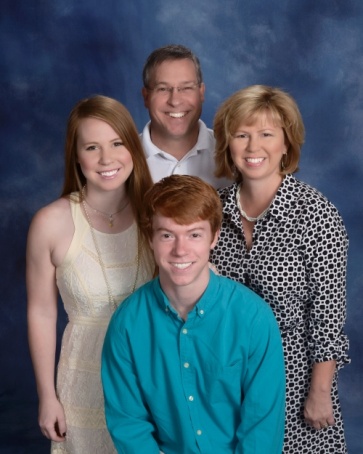 Glanton, Craig & KellyKaitlyn, Grayson425 Saddle Hill RoadGreenwood, SC  29646-9480(864) 223-7552glanton_k@yahoo.comGodwin, Tim & AllyeWill, Josh, Luke128 Folly Bend DriveGreenwood, SC  29649(864) 538-0925Goff, Greg & LisaKatherine, Julia, Thomas701 Fairway Lakes RoadGreenwood, SC  29649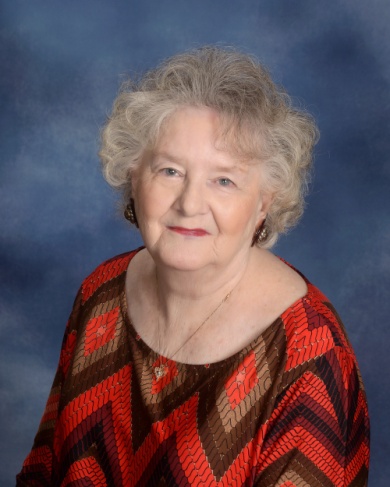 Goff, Sylvia508 Marietta DriveGreenwood, SC  29646(864) 229-3860sylviagoff45@gmail.comGoforth, EdithAli157 Cherokee DriveGreenwood, SC  29646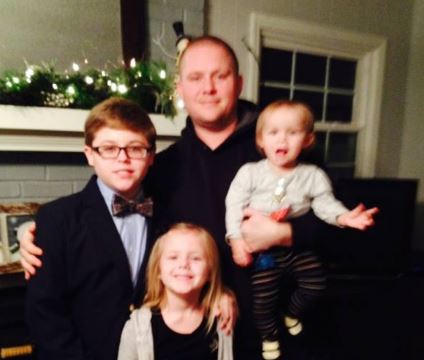 Goforth, JacobCuller, Abigail157 Cherokee DriveGreenwood, SC  29646(864) 223-4644Golden, Tommy & DeniseGreenwood, SC  29649Goodman, Danny & KimBlake306 Mathews Heights RoadGreenwood, SC  29646(864) 229-3288Gordy, Chris509 Saddle Hill RoadGreenwood, SC  29649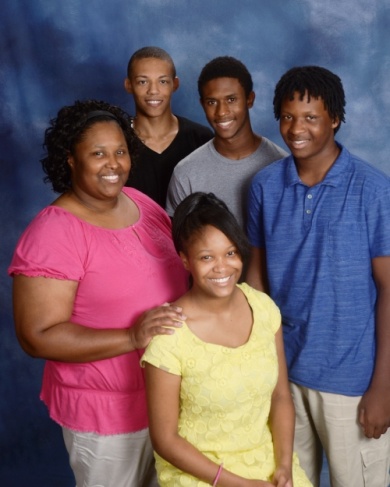 Grant, JhanaQuae Howard, Kya Brownlee, Aaron Brownlee, Tyrel Wideman235 Florida Avenue, Apt. 41Greenwood, SC  29646(864) 910-0461jhanag@yahoo.comGravelee Jr., George & Diane210 Summit StreetGreenwood, SC  29649(864) 554-2328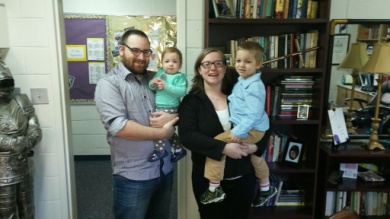 Graves, Shawn and SamanthaBrody, Sara114 Winter Way, Unit HGreenwood, SC  29649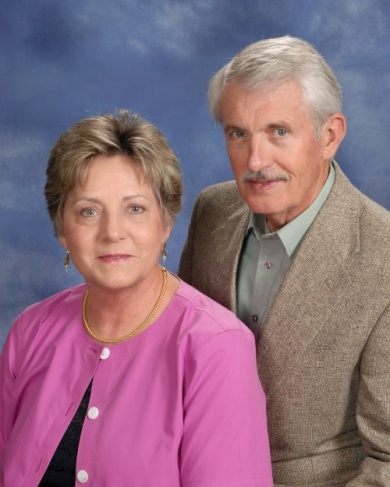 Gregory, Derrell & Kay139 Roman CircleGreenwood, SC  29649(864) 554-4740kgreg@nctv.comGretta, Dan and Pam108 Morningside DriveGreenwood, SC  29649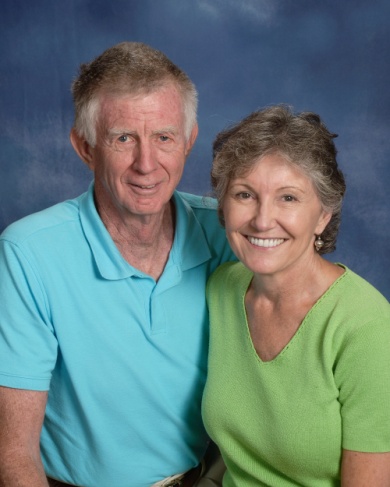 Griffin, Buck & Jean12223 Hwy. 2446 N.Greenwood, SC  29649(864) 923-1245jeansg57@gmail.comGrogan, Bobby & Susan103 Baldwin RoadNinety-Six, SC  29666(864) 388-9240Grooms, Jo115 Arthurs PointGreenwood, SC  29649(864) 229-9666rjgroomes@nctv.com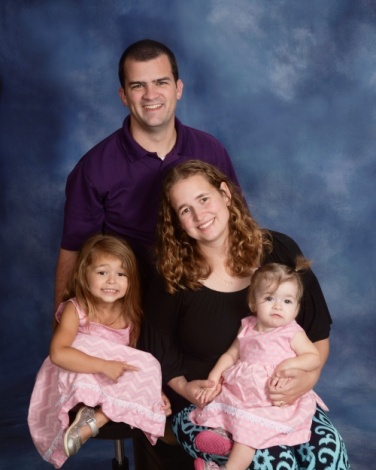 Hackett, Tom & StephanieCaitlyn, Carsyn253 Oak Ridge DriveGreenwood, SC  29649(864) 245-5959slarnold@gmail.com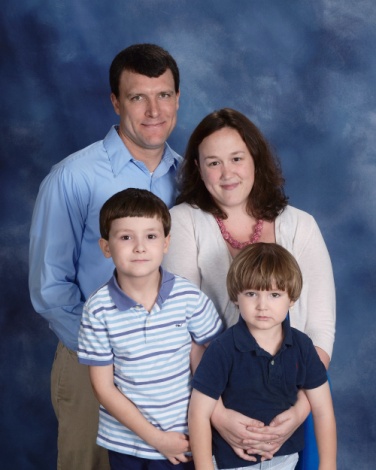 Hadd, Josh & CathiAvery, Grady307 E. Henrietta AvenueGreenwood, SC  29649(864) 992-7865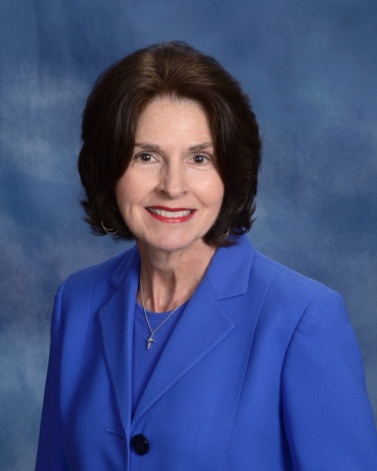 Hagen, Linda108 Kensington DriveGreenwood, SC  29649(864) 223-3683ljgh.0727@gmail.com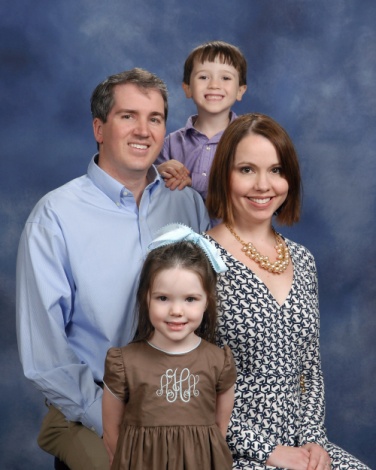 Haigler Jason & MaryAustin, Aly320 Johns Creek RoadHodges, SC  29653(864) 993-4470mchaigler@hotmail.comHamilton, DougPaul, Blake223 Ware StreetGreenwood, SC  29646Hammett, JoeRoss138 Crescent RoadGreenwood, SC  29649(864) 223-3337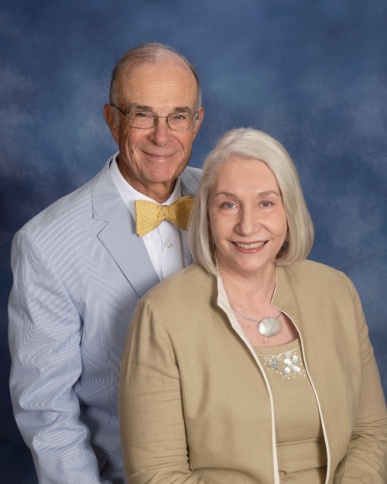 Hannah, David & Patsy104 Kensington DriveGreenwood, SC  29649(864) 229-6997phannah@nctv.comHarley Jr., Jim103 Carnoustie CourtGreenwood, SC  29646(864) 229-6057Harman, Arlie & BarbWesley Commons1110 Marshall RoadGreenwood, SC  29646(864) 330-1316Harris, Alan & Allison109 Curl DriveGreenwood, SC  29649Harrison, MichelleHannah205 Parkwood RoadGreenwood, SC  29646(864) 861-2222Harter, Rick & Mary Jane223 St. Augustine DriveGreenwood, SC  29649Harwood, Brian & MelissaHayden, Holland, Halle103 Erica PlaceGreenwood, SC  29649Hays, KristiWesley Crooks, Will104 Windtree CourtGreenwood, SC  29649Hazel  Jr., Joey & MarissaJace216 Holly AvenueGreenwood, SC  29649(864) 992-8310Hazel Sr., Joseph & Donna209 Sanders DriveGreenwood, SC  29649(864) 223-0752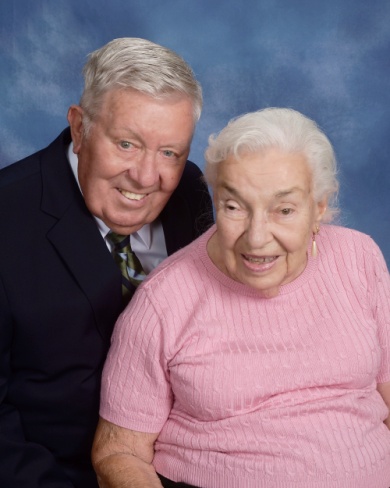 Heintzelman, Skip & RuthWesley Commons1110 Marshall RoadGreenwood, SC  29646(864) 227-7421skiph@mywesleycommons.orgHelker, Don & Sondra130 Swing AboutGreenwood, SC  29649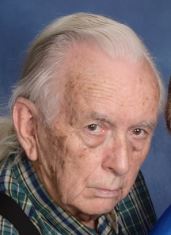 Helms, Charlie109 Brookhaven DriveGreenwood, SC  29646(864) 227-6017Hembree, RayHodges, SC  29653(864) 229-5891Henderson, Caron & Sandy109 Hitt StreetGreenwood, SC  29648(864) 554-2800Henderson Jr., CharlesP. O. Box 1784Greenwood, SC  29648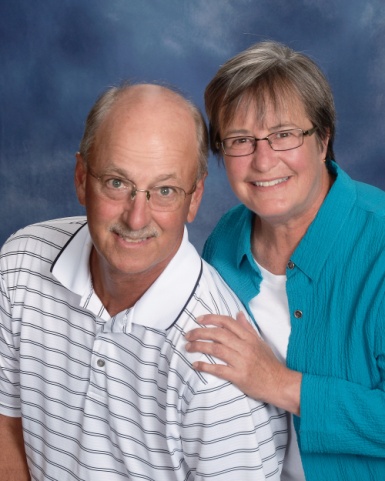 Henderson, Rick & Nancy137 Kensington DriveGreenwood, SC  29649(864) 223-4819nlhenderson@embarqmail.comHerlong III, Mike & GloriaJodyP. O. Box 50151Greenwood, SC  29649Hill, Mary125 York DriveGreenwood, SC  29649Hitt, Cindy506 Marietta DriveGreenwood, SC  29646(864) 223-8083Hodges, Lynn703 Johns Creek RoadHodges, SC  29653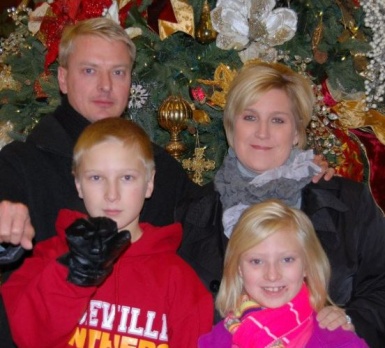 Hodges, Tim & PaigeCarson, Mary Elliott47 Oakwood Farms CourtGreenwood, SC  29649(864) 223-3562Holland, Andrew and HollyEli Fender107 We Smith RoadGreenwood, SC  29649Holland, BeckyLily Kate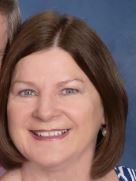 Holland, Penny320 Plantation DriveGreenwood, SC  29649(864) 223-2914rholland@nctv.com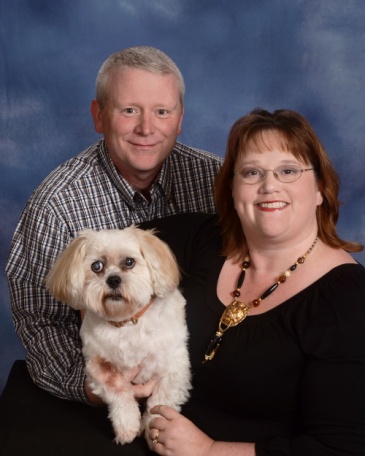 Holley, Russell  & Paige507 Marietta DriveGreenwood, SC  29646(864) 554-7922Holliday, VickiBrianne224 Autumn TraceGreenwood, SC  29649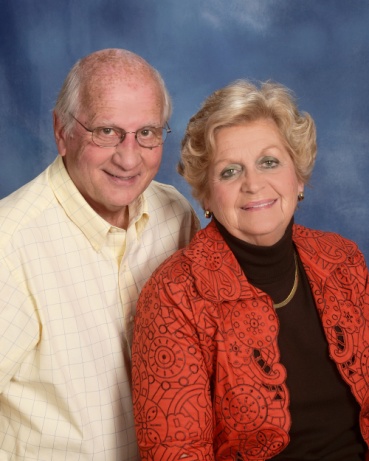 Hood, Eddie & Susan107 Devon ParkGreenwood, SC  29649(864) 229-0844ehood@hoodmail.com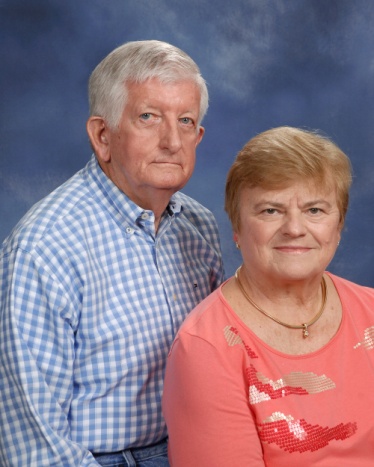 Hook  Jr., Louis & Linda402 Gatewood DriveGreenwood, SC  29646(864) 229-5852alhirh@earthlink.netHoole, Billy & Martha2939 Ninety Six Hwy.Ninety-Six, SC  29666(864) 543-9943Hornyak, Lisa115 Shortleaf CourtGreenwood, SC  29649House, Bill & BettyGreenwood, SC(864) 223-2612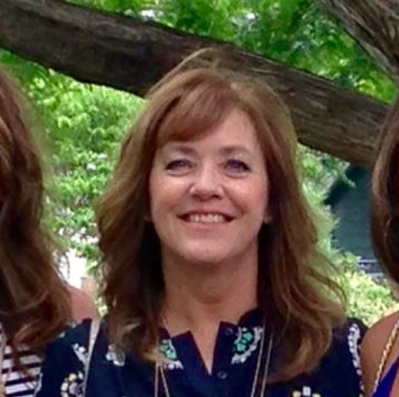 Howell, Sydney408 Farmdale RoadHodges, SC  29653Hudgens Jr., Nolan134 Creek Road E.Greenwood, SC  29646(864) 229-2078nolan_hudgens@yahoo.com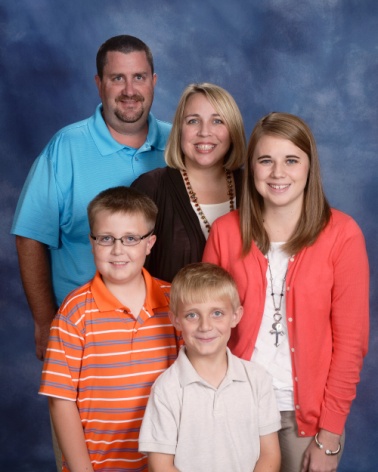 Hudson, JJ & LaraKayla Chrisley, Dawson, Thomas103 Shortleaf CourtGreenwood, SC  29649(864) 941-6712lhudson@greenwoodymca.orgHughes, Claude305 Fairway Lakes RoadGreenwood, SC  29649(864) 942-7152Hughes Jr., Rusty109 Gannt RoadGreenwood, SC  29646(864) 993-2528Human Jr., Bill & Fran115 Deerwood LaneGreenwood, SC  29646(864) 229-1209Hunley, Sam305 Milford Springs RoadGreenwood, SC  29649(864) 223-9340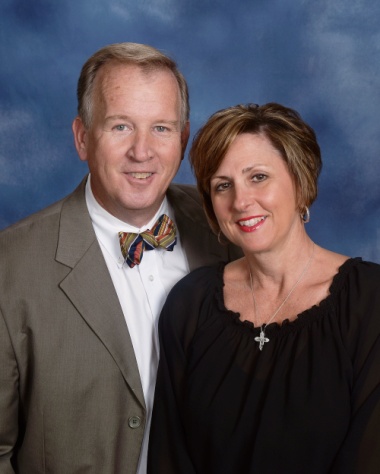 Hunsucker, Carl & Fran207 Belle Meade RoadGreenwood, SC  29649(843) 457-2721fhunsucker@gmail.comHuntsberger, Lee323 W. Commodore DriveCross Hill, SC  29332(864) 998-9036Huskey, Sidney509 Norwood AvenueGreenwood, SC  29646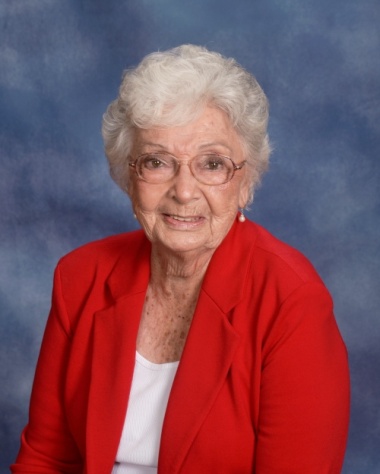 Jackson, Rekah ‘Sig’111 Rosemont DriveGreenwood, SC  29646(864) 223-1190Jacobs, LynnCaroline Alexander, Ashley Alexander138 Ossie Hayes RoadPickens, SC  29671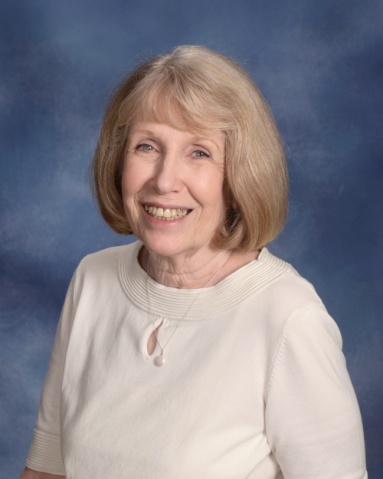 Jaffe, Sue110 P. C. Jean RoadNinety-Six, SC  29666(864) 543-3290jaffefamily@nctv.com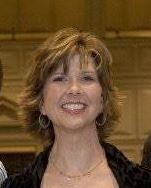 James, Rebekah Buchanan104 Brookfield DriveGreenwood, SC  29646(864) 227-6894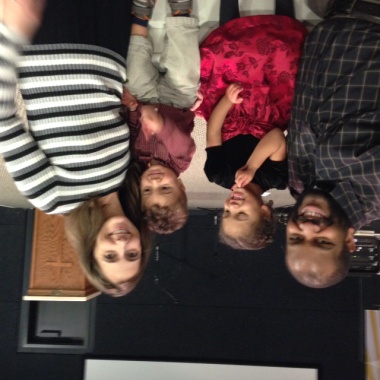 Johnson, CJ and MeganAndrew, Lilly111 Tifton Drive EastGreenwood, SC  Johnson, Harold & MelanieTaylor, Sarah Ellen, Jase724 Windsor RoadHodges, SC  29653(864) 374-7838Johnson, TerriGreenwood, SC  29649Jolly, BrendaP. O. Box 201Greenwood, SC  29648Jolly, Kevin & GinaRachel506 Watford AvenueGreenwood, SC  29649Jones, Brad & MaryJessica Chandler, Bryce120 Kensington DriveGreenwood, SC  29649(864) 554-7473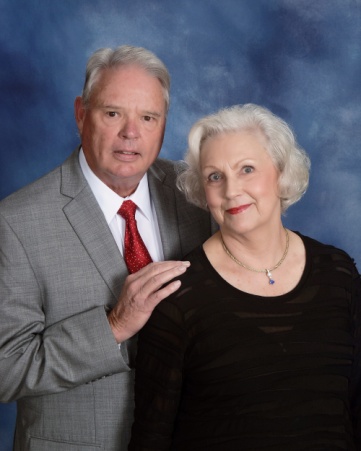 Jones, Charlie & Carol117 Watersedge RoadGreenwood, SC  29649(864) 942-0996ccjones@embarqmail.comJordan III, George523 Clem RoadGreenwood, SC  29649Kapfer, Brad & Samantha505 Rivers RunGreenwood, SC  29649-8474Keppler, Tim & Dottie111 E. Commodore DriveCross Hill, SC  29332(513) 617-2315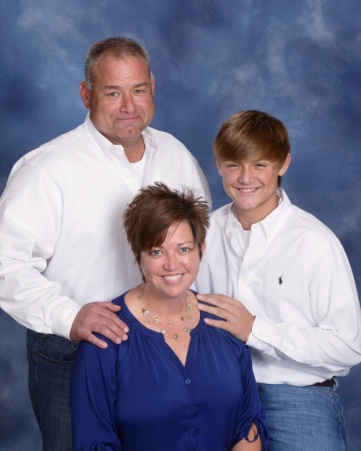 Keller, Tony & ShanaEvan114 Emili LaneGreenwood, SC  29646(864) 344-6099shana.keller@selfregional.org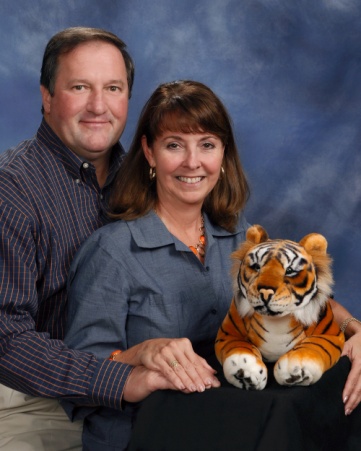 Kelley, Chuck & JaneyWill, Reed, Tiger502 Fairway Lakes RoadGreenwood, SC  29649(864) 223-0273janeytkelley@yahoo.comKelley, Ladd & LynnLake125 Tally Ho DriveGreenwood, SC  29649(864) 229-7710Kelley, Ron & Carolyn103 Foxmeadow CourtGreenwood, SC  29649(864) 223-1739Kelly, Keenan & BethJoshua, Brett1877 Cedar Springs S.Abbeville, SC  29620(864) 446-2661Kennedy, Verna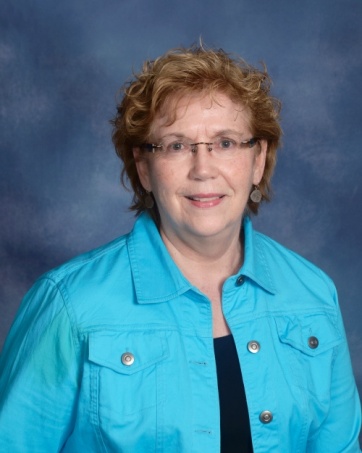 Kennerly, Margaret106 Chelsea SquareGreenwood, SC  29649(864) 223-0909mkennerly@embarqmail.comKidd, Brantlee105 Pine Needle LaneGreenwood, SC  29649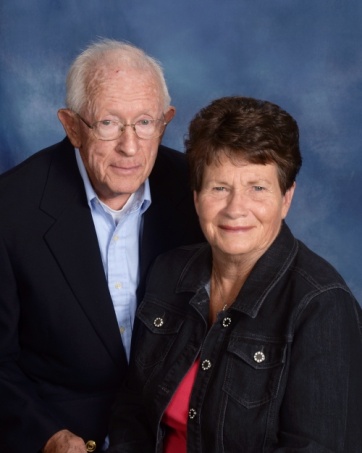 Kilgore, Tom & Joyce148 Highland DriveGreenwood, SC  29649(864) 229-6055Kirby, Thomas & Brooke125-08 Edinborough CircleGreenwood, SC  29649Kneece, EmilyMaddie Brown104 Pumpkin RoadHodges, SC  29653(864) 729-8217Knight, David & Velma208 Kathy Hill RoadGreenwod, SC  29646(864) 227-2646Knight, Jimmy108 Hampton ToadGreenwood, SC  29649(864) 943-2446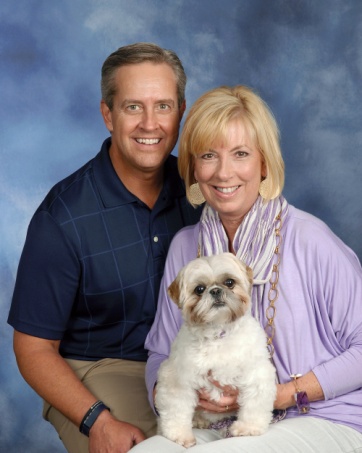 Knott, Brad & VickiCharlee108 Fairway CourtGreenwood, SC  29649(864) 229-3355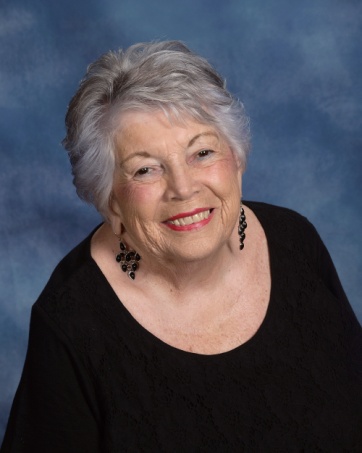 Koone, Charlotte104 Heritage W. CourtGreenwood, SC  29649(864) 227-6942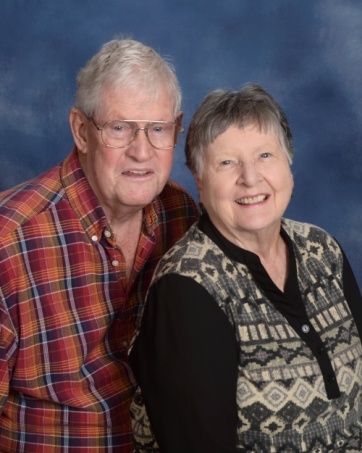 Kruzan, Jim & LeeWesley Commons1110 Marshall RoadGreenwood, SC  29646(864) 227-7339lekruz35@yahoo.com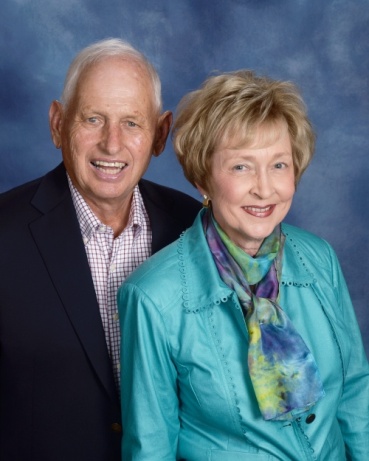 Lacoste, Bill & Pat314 Lodge DriveGreenwood, SC  29646(864) 229-3339bplacoste@icloud.com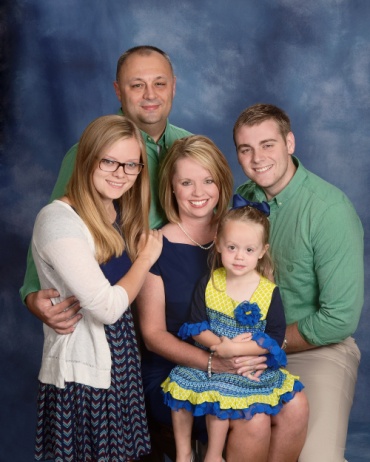 Lake, Calvin & TeresaBrett Clark, Jessica Clark, Mallory406 Twisted Oak DriveGreenwood, SC  29646(864) 981-3238lakecalvin75@gmail.comLandrith, AmyLauryn112 Fawn Brook DriveGreenwood, SC  29646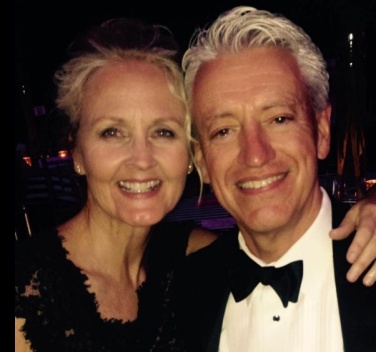 Lanford, Jeff & RobinHayes, Savannah106 Brighton CourtGreenwood, SC  29646(864) 227-9497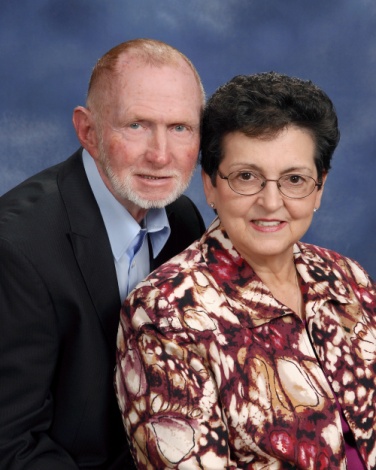 Langley, Ed & Doris303 Lynn StreetGreenwood, SC  29649(864) 229-2334doublerock@embarqmail.com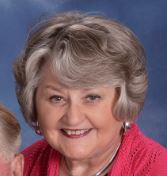 Langley, Jean106 Colonial DriveGreenwood, SC  29649(864) 992-7559jlangley5584d@nctv.comLankford, David & Vonne136 Hunters Village DriveGreenwood, SC  29649(864) 538-0622vmlankford@hotmail.com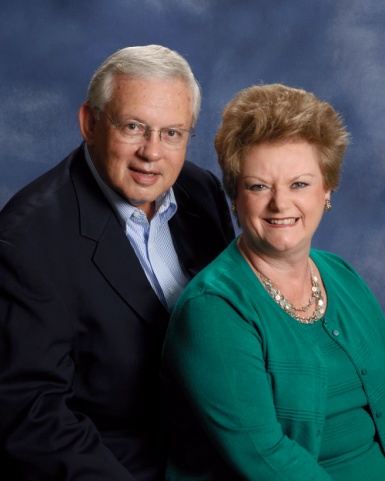 Latham, Fred & Betty601 Gatewood DriveGreenwood, SC  29646(864) 223-4097flatham@earthlink.net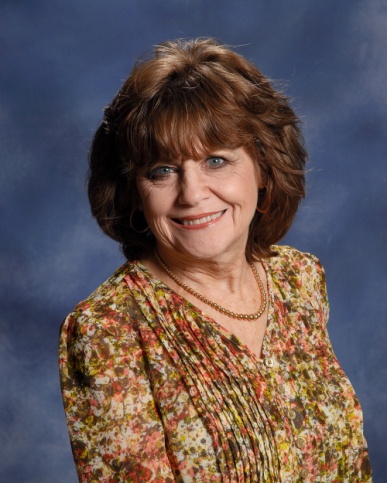 Latham, Jo118 Shortleaf CourtGreenwood, SC  29649(864) 223-3659joslatham@yahoo.com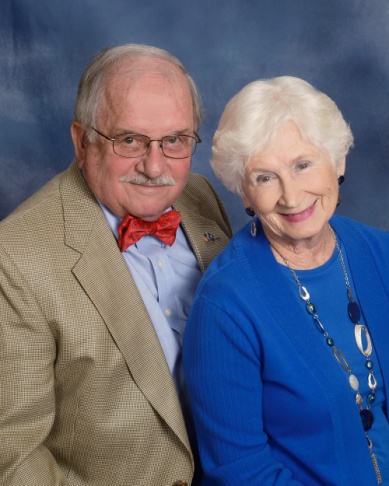 Lax Sr., Colonel Robert & Jean1135 Frazier RoadNinety-Six, SC  296666(864) 543-3271relax06@embarqmail.com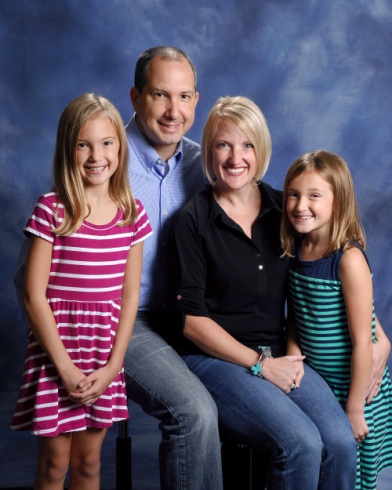 Layland, Ralph & ErinLexi, Charlee132 Kingston RoadGreenwood, SC  29649(864) 388-7919erin.layland@parksterlingbank.com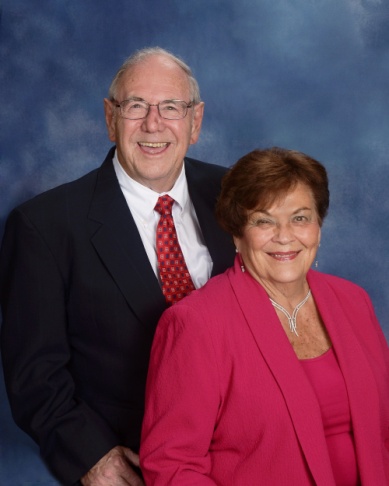 Leaman, Sam & Dot208 Heritage W. CourtGreenwood, SC  29649(864) 229-1251samleamanjr@embarqmail.comLee, Gilliean & Marae116 Folly Bend DriveGreenwood, SC  29649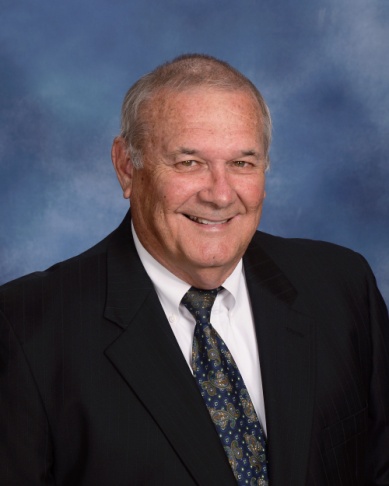 Lee, Sonny109 Country Village LaneGreenwood, SC  29649(864) 229-0347leek1942@embarqmail.comLee, Starla210 Curl Creek RoadGreenwood, SC  29649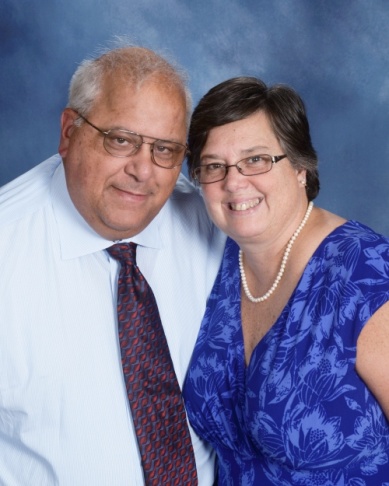 Leo Jr., Conrad & Jaye909 Saddle Hill RoadGreenwood, SC  29646(864) 942-1869jaye_leo1234@yahoo.comLeopard, JohnnyPeyton, Austin, Jewel Malone112 Nottingham LaneGreenwood, SC  29649(864) 377-1542Lepp, Heather435 Haltiwanger Road, Apt. 27Greenwood, SC  29649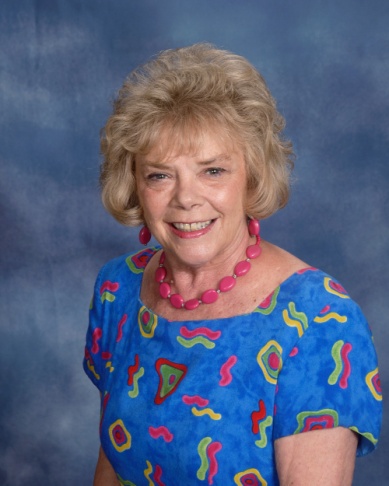 Leslie, Faye104 Windsor Oaks CourtGreenwood, SC  29649(864) 980-3036lesliesassy2002@yahoo.comLightsey, David & Betty119 Orchard Park DriveGreenwood, S C  29649(864) 223-6725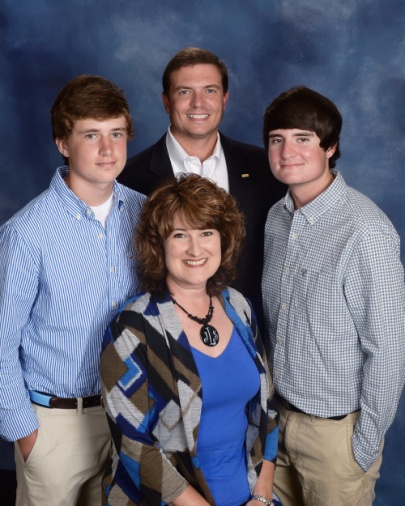 Lindler, Phil & JenniferBlake, Rhett228 Chatham DriveGreenwood, SC  29649-9512(864) 941-0336lindlerj@gwd50.org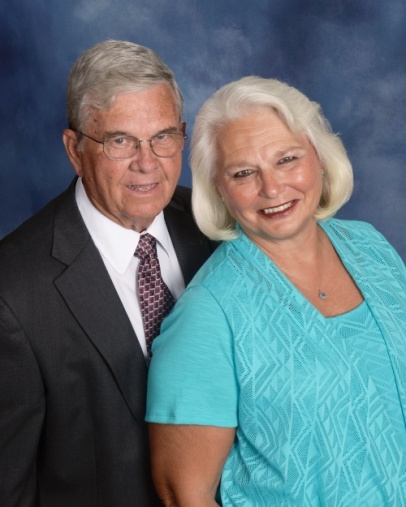 Lindley, Billy Joe & Sherlyn1218 Saddle Hill RoadGreenwood, SC  29646(864) 941-7469sherlyn7726@gmail.comLiner, Chris & MeredithCade, Emma5392 Hwy. 76 W.Laurens, SC  29360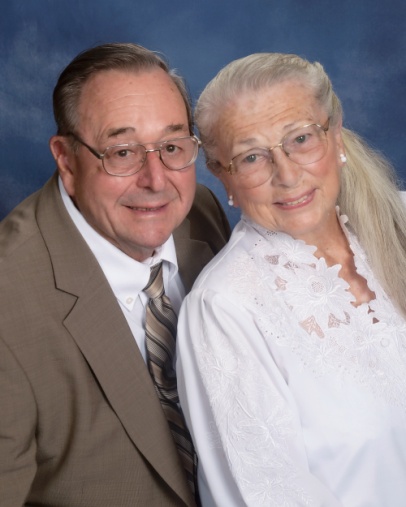 Logan, Verne & Margie228 Pumphouse RoadGreenwood, SC  29649(864) 554-8632marvalsandshore@embarqmail.comLollis Jr., James108 Culbertson CourtGreenwood, SC  29649(864) 943-1366Long, Jason204 Winter Ridge Court, Apt. CGreenwood, SC  29649Long, Jeff & GlendaKierstin Cook4 Royal Oak DriveGreenwood, SC  29649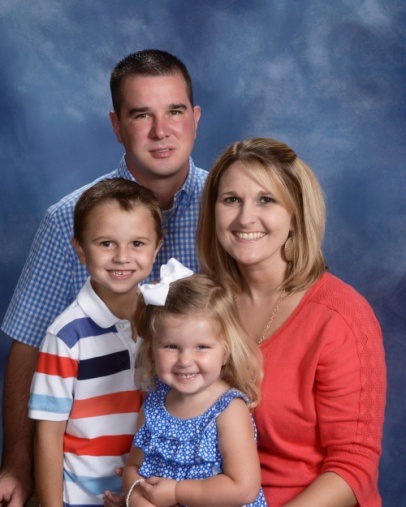 Long, John & AmandaGentry,  Aubrey311 Johnston RoadNinety-Six, SC  29666(864) 993-7113along@phgrp.comLong, Ronnie & Betty102 Evergreen DriveGreenwood, SC  29649(864) 29-4351Long, Ted & Ann222 Swing AboutGreenwood, SC  29649(864) 223-2016Long, Wheeler & Nancy125 Donegal DriveGreenwood, SC  29646(864) 223-3384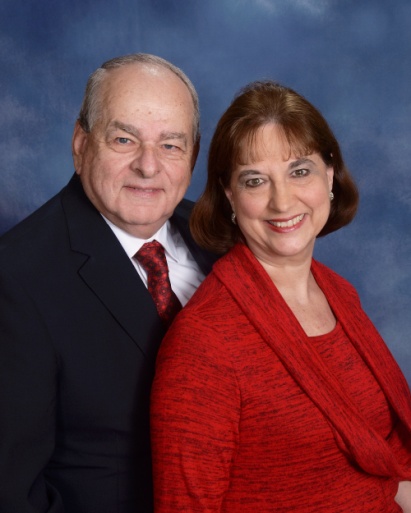 Lucas, Linda & Phil120 N. Acres RoadGreenwood, SC  29649(864) 229-7252lindalucas@nctv.com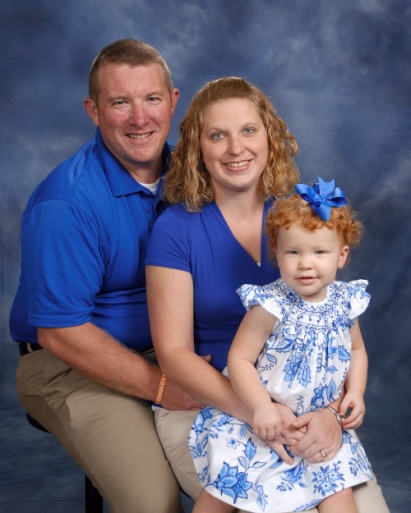 Lybrand, Billy & SusanAddison302 Loblolly CircleGreenwood, SC  29649(864) 993-7104srlybrand@gmail.com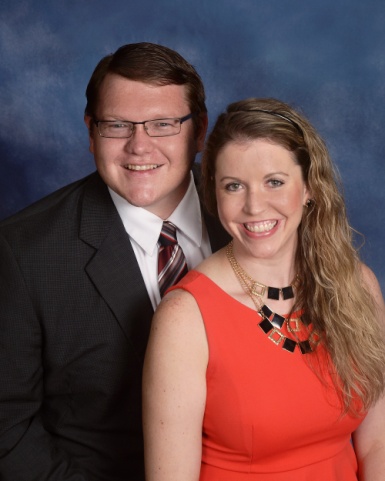 Lybrand, Robert & Jennifer434 Sagewood RoadGreenwood, SC  29646(864) 980-3927rtlybrand@liberty.eduLyles, Jamie & LaurenSteven210 Winding Oak WayBlythewood, SC  29016Lynch, Kevin & Sandra1007 S. Main StreetGreenwood, SC  29646(864) 229-0519Malacky, Mike & JackieJohn Michael114 Cypress HollowGreenwood, SC  29649Mallon, Keith108 Ansley CourtGreenwood, SC  29649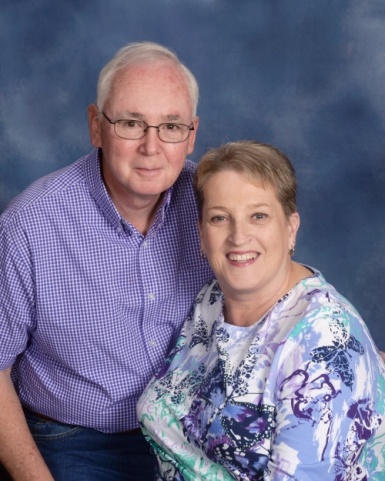 Manley, Doug & Kathy405 Pascal DriveGreenwood, SC  29649(810) 624-5358ck_manley@hotmail.com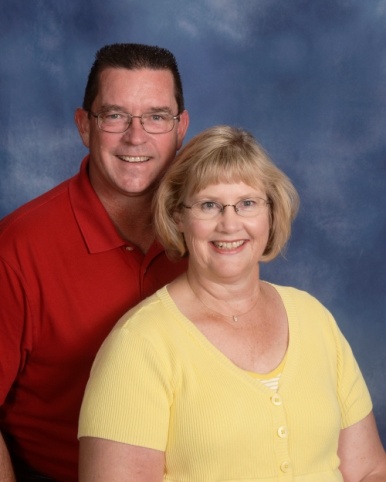 Manning, Peter & SharonSammie Jo107 Brookfield DriveGreenwood, SC  29646(864) 229-2126manninbglawfirm@simplepc.net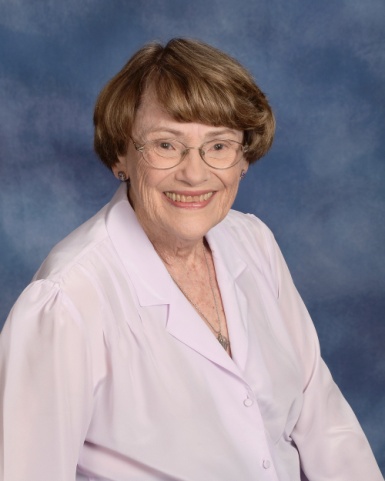 Mannion, LouseWesley Commons1110 Marshall RoadGreenwood, SC  29646(864) 330-1303jmannion@mywesleycommons.org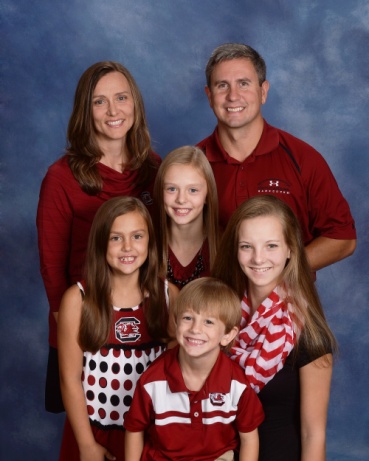 Mapes, Mark & JenniferJessica Steepy, Tyler, Jordan,  Jillian420 Johns Creek RoadHodges, SC  29653(864) 953-2150jennifer.mapes@sageai.comMarcengill II, Jimmy & WhitneyHarrison108 Carriage CourtGreenwood, SC  29646(864) 223-3477marcengillj@yahoo.com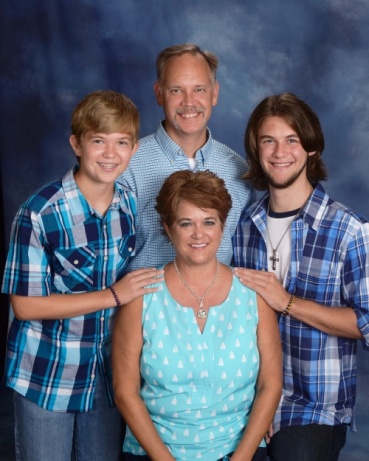 Markward, Todd & CindyAustin, Quintin107 Tryon CourtGreenwood, SC  29649(864) 993-1356tcaq@embarqmail.comMarshall, Joe & Shannon315 Loblolly CircleGreenwood, SC  29649(864) 223-3126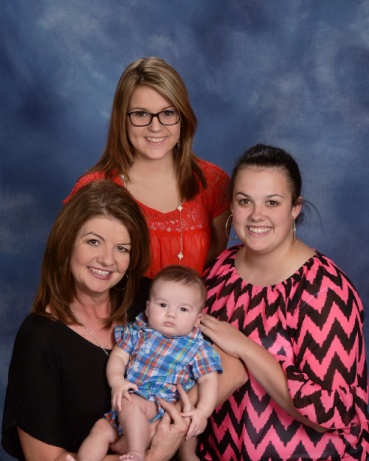 Marshall, TammyKendall O’Quinn, Ally Grace, Daniel O’Quinn119 Crescent RoadGreenwood, SC  29649(864) 910-1256tmarshall29649@gmail.comMarshall, Walter & Gay113 Heathwood DriveGreenwood, SC  29649(864) 223-4201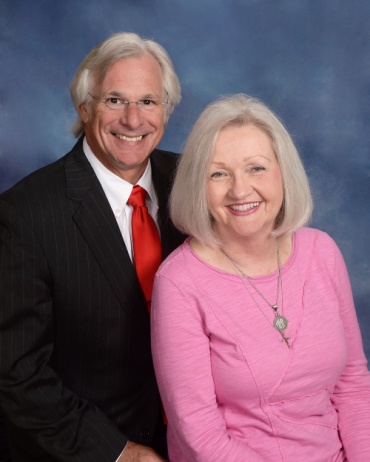 Martin, George & Margaret203 Hatchers PassGreenwood, SC  2966(864) 388-4247gmartin@greenwoodmetro.comMatthews, Buddy & Annette1111 Old Abbeville HwyGreenwood, SC  29649(864) 229-7619Matthews, Tim & RhondaGraham821 Mt. Moriah RoadGreenwood, SC  29646McAlister III, Rob & SusanClark, Will1105 Reedy Creek RoadBradley, SC  29819(803) 227-9367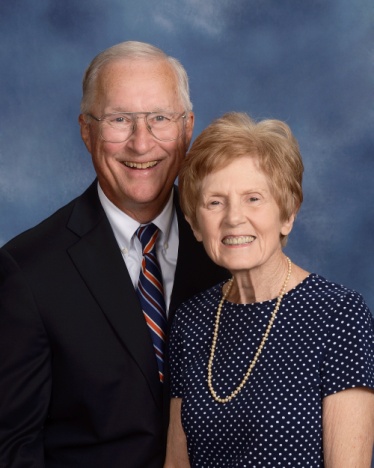 McCaffrey, Glenn & Julie101 Wendover RoadGreenwood, SC  29649(864) 223-0879gjmcca@emeraldis.com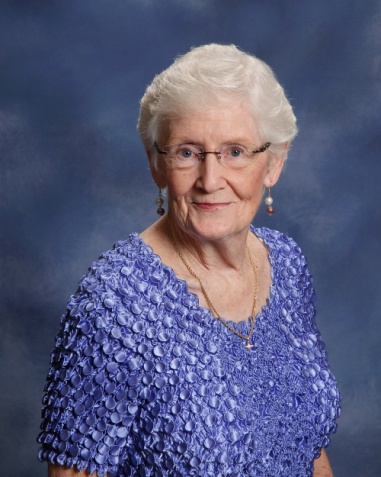 McCall, WilmaHannah Cronic142 Pinehaven DriveNinety-Six, SC  29666(864) 543-2223wilmamccall@embarqmail.comMcCallum III, Edward & Jeannie104 Blue Heron CourtGreenwood, SC  29646(864) 229-2903McCarty, Scott204 Loblolly CircleGreenwood, SC  29649McClain, Rick715 New Market StreetGreenwood, SC  29646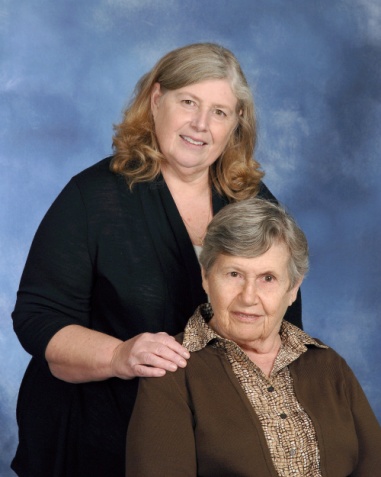 McClain, Debbie & Martha Talbert204 Heathwood DriveGreenwood, SC  29649(864) 223-9477McClinton, Jessica125 Rivers WayAbbeville, SC  29620(864) 223-4888McClinton, Kathy101 Faye DriveNinety-Six, SC  29666McClinton, Sam & BeckyHaven, Erica111 Appaloosa LaneGreenwood, SC  29646(864) 227-1407McColl, Jim & Ruth117 Creek Road E.Greenwood, SC  29646(864) 229-2106McCrea, Tommy & TriciaSadie, Gray108 Tryon CourtGreenwood, SC  29649(864) 344-1340McCullough, Adam2605 Bel Ivy RoadNewberry, SC  29108McCurry, Austin115 Court SquareAbbeville, SC  29620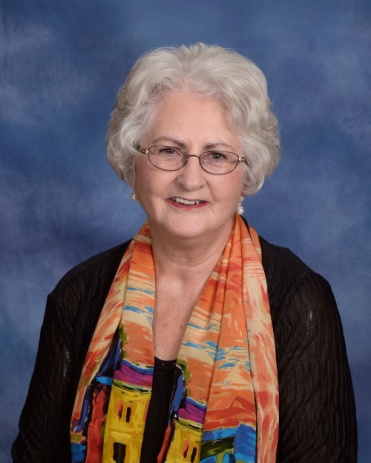 McDaniel, Audrey724 Rockhouse RoadGreenwood, SC  29646(864) 227-1502mcdaniela@centurylink.netMcDonald, Charles & HarriettP. O. Box 49942Greenwood, SC  29649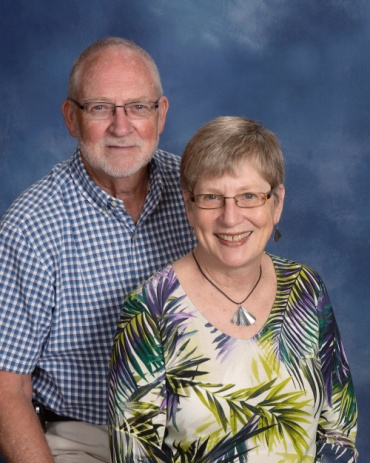 McFarland, Bill & Susan216 Starboard TackGreenwood, SC  29649(864) 227-8175bmcfarland@embarqmail.comMcGehee, Pat & PattiEmily116 Emili LaneGreenwood, SC  29646McGill, Preston201 Athens CourtGreenwood, SC  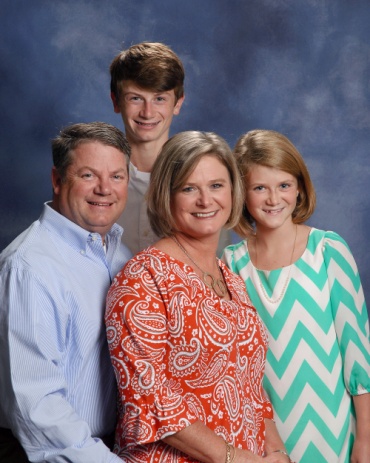 McGovern, Jimmy & TraciePatrick, Meg108 Palmer PlaceGreenwood, SC  29649(864) 4079969jtmcgovern@centurylink.netMcIntosh, Dave & BeckyTed Sullivan, Ben918 Ole Pucketts Ferry RoadGreenwood, SC  29649(864) 223-2291McIntosh, LisaLauren Powell, Ryan Coffey, Eric812 Hunters Creek BoulevardGreenwood, SC  29649(864) 229-6730McKellar, Elizabeth1804 McCormick HwyGreenwood, SC  29646(864) 223-5460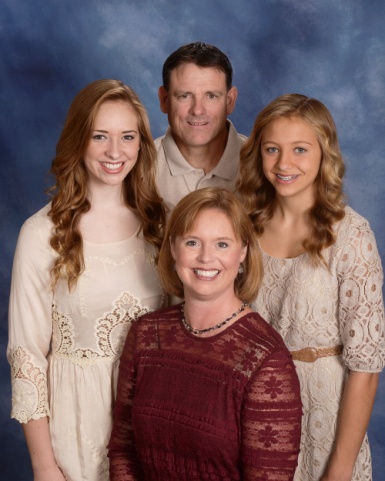 McLaughlin, Kevin & JulieAnna Grace, Haley1213 Saddle Hill RoadGreenwood, SC  29646(864) 910-1567julie@stmarkgreenwood.com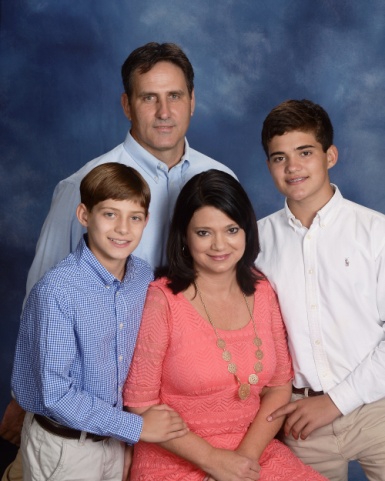 McLaughlin, Tom & KimJacob, Caleb103 Appaloosa LaneGreenwood, SC  29646(864) 388-0474kimberlym@embarqmail.com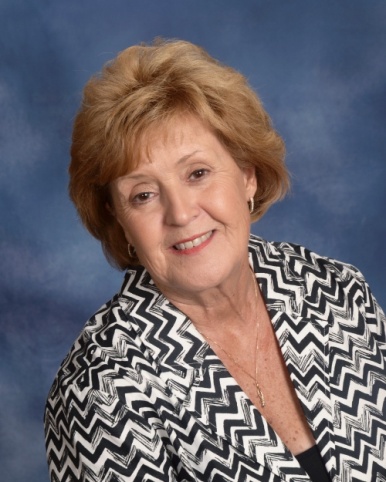 McMahan, Janice105 Pin Oak DriveGreenwood, SC  29649(864) 391-7360jpmcmahan@embarqmail.com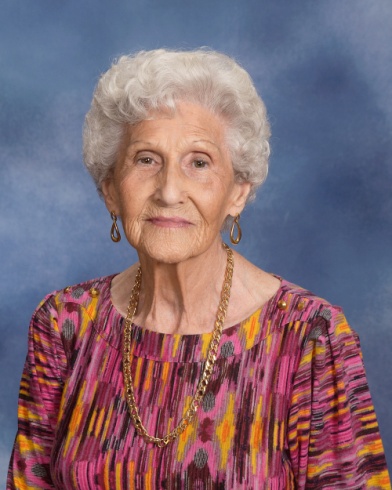 McManus, Annell110 NorthgateGreenwood, SC  29649(864) 229-1596McManus, Chaz112 Loblolly CircleGreenwood, SC  29649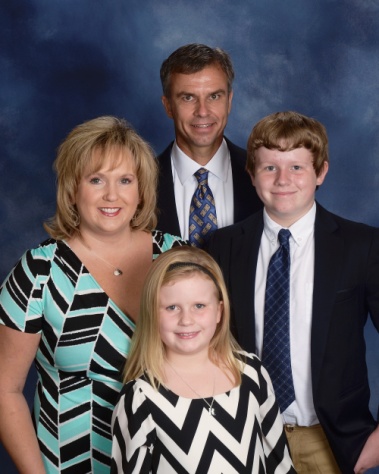 McManus, Zvi & GinaTyler, Rylee106 St. Augustine DriveGreenwood, SC  29649(864) 554-4938zviandgina@embarqmail.comMcWhorter, Rick & Joy101 Amherst DriveGreenwood, SC  29649(864) 223-5382Medlock, Bobby & DianeKevin, Brian113 Culbertson CourtGreenwood, SC  29649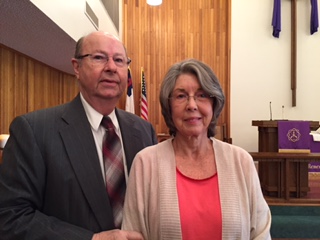 Meints, Jerry & Sandra311 Hunters Creek BoulevardGreenwood, SC  29649(864) 223-9656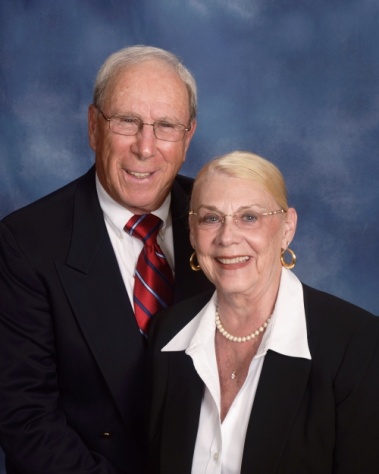 Menaker, Stuart & Jackie105 Hunters Village DriveGreenwood, SC  29649(864) 229-2387stujac@emarqmail.comMiles, Sondra208 Forest LaneGreenwood, SC  29649(864) 223-2719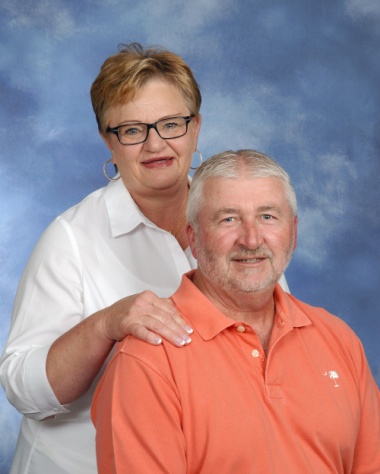 Millender, Ronnie & Brenda319 Hammond RoadGreenwood, SC  29646(864) 223-4091millender@emeraldis.comMiller, Amsey & Catherine104 Rivers RunGreenwood, SC  29649(864) 538-6254Miller, Chris108 E Forest DriveGreenwood, SC  29646Miller, David & LindaDrew, Erin121 Woods DriveWest Union, SC  29696(864) 888-2416Miller, Lee & CathyBenjamin206 Gentry RunGreenwood, SC  29649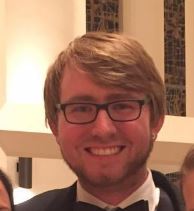 Miller, Matthew204 Gracemount DriveGreenwood, SC  29649(864) 554-6013matthew@stmarkgreenwood.comMiller, ReidRR 2, Box 549-ASaluda, SC  29138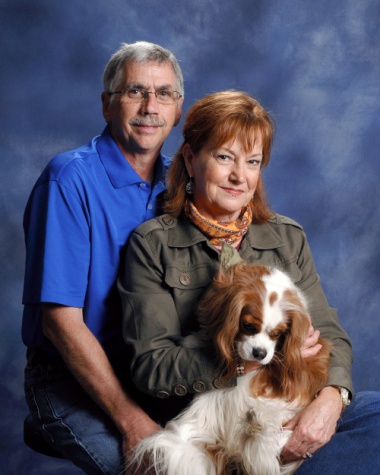 Miller, Sam & PattiCharlie126 Windsor Oaks CourtGreenwood, SC  29649(864) 378-1772pattim285@gmail.com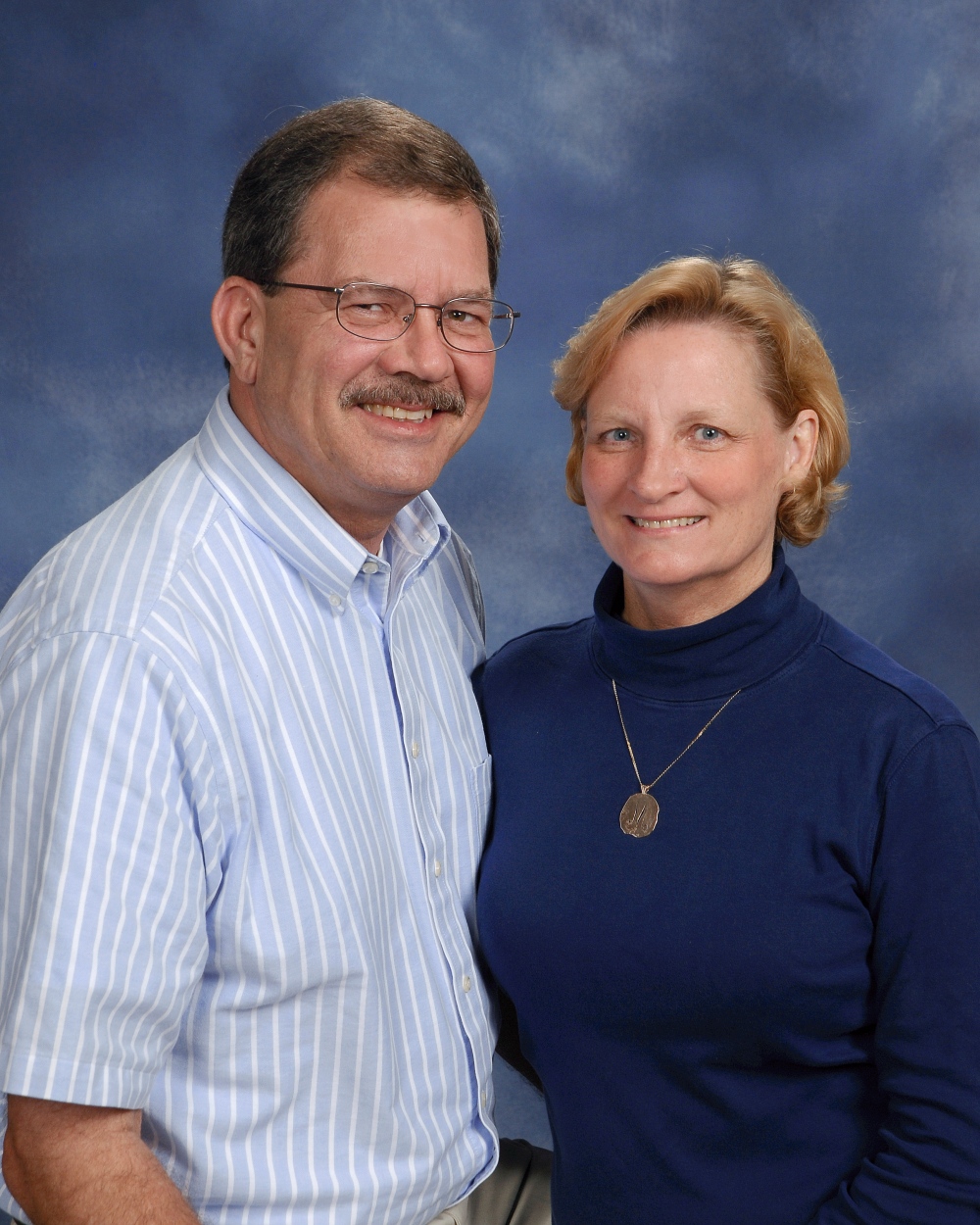 Miller, Tom & Debbie108 E. Forest DriveGreenwood, SC  29646(864) 942-0254tommiller@centurylink.netMilner, Ben409 Woodlawn RoadGreenwood, SC  29649(864) 223-4537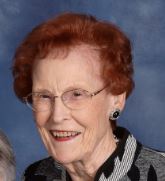 Miskelly, Mary109 Locksley DriveGreenwood, SC  29649(864) 229-3672Mitchell, Jerry & Linda130 Hunters Village DriveGreenwood, SC  29649(864) 229-6790Mock, Holly249 Oakridge DriveGreenwood, SC  29649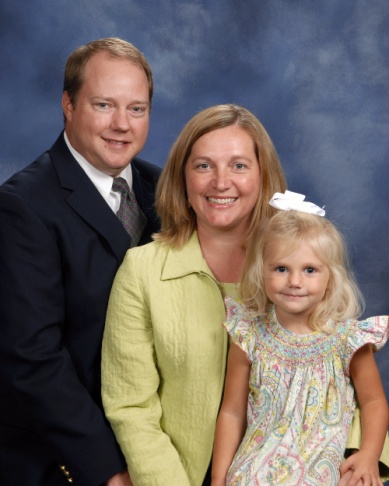 Moeller, Marcus & ElizabethLillie, Ella Cate, Emma128 Crescent RoadGreenwood, SC  29649(864) 980-9825ecrs80@yahoo.comMoeller, Steve57 Edgewood Harbor DriveWaterloo, SC  29384(864) 677-2020Moffitt, Harold & Chris218 Heathwood DriveGreenwood, SC  29649Molenda, Chuck & Gwen317 Arsenal DriveNinety-Six, SC  29666(864) 543-2071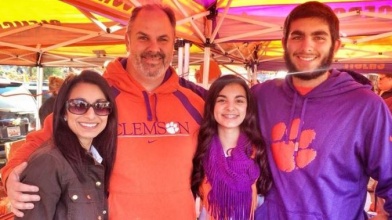 Monda, Cam & UzmaAmaan, Laila116 Tally Ho DriveGreenwood, SC  29649(864) 953-0017mondauc@embarqmail.com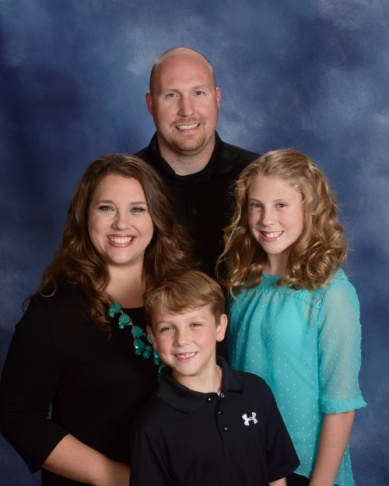 Moore, Harley & MelissaZoe, Gavin203 Forest Park DriveGreenwood, SC  29649(864) 2290778hmzgmoore@emarqmail.com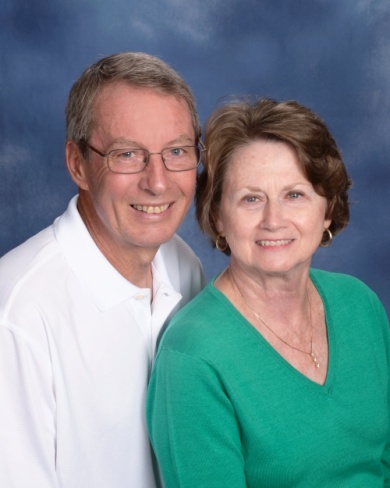 Moore, Toby & Elaine106 Brandon DriveHodges, SC  29653(864) 374-7637elainejonesmoore@yahoo.com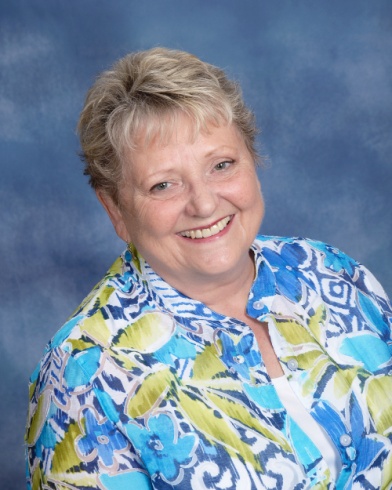 Morgan, Pam1221 Violet CourtGreenwood, SC  29649(864) 227-8885pam128@gmail.comMorris, Ian111 Court SquareAbbeville, SC  29620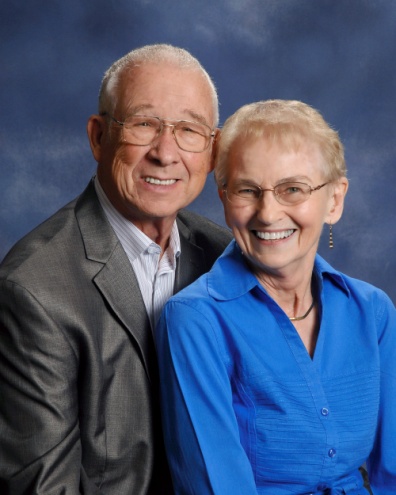 Morse, Richard & Nancy508 Nautical WayGreenwood, SC  29649(864) 227-8446dicknansc04@gmail.comMosley, Heather1707 E. Durst AvenueGreenwood, SC  29649(864) 229-3460Moss Jr., J. B.93 Beltline RoadAbbeville, SC  29620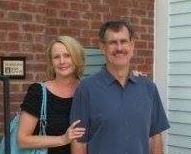 Moss, Dr. Lewis & Holly105 Deer Wood LaneGreenwood, SC  29646(864) 229-1506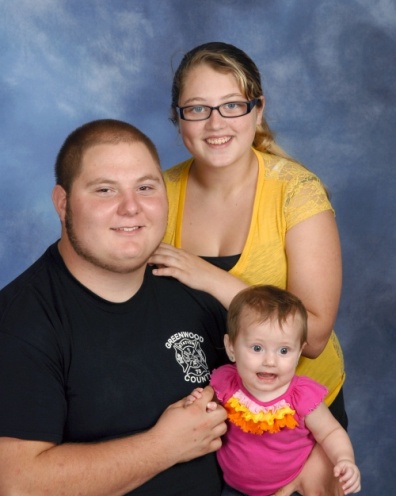 Mullikin, Timothy & BrenannaAubree727 Callison RoadBradley, SC  29819(864) 992-1742efdff721@gmail.comMurff, Frances301 Hunting RoadGreenwood, SC  29646(864) 223-5348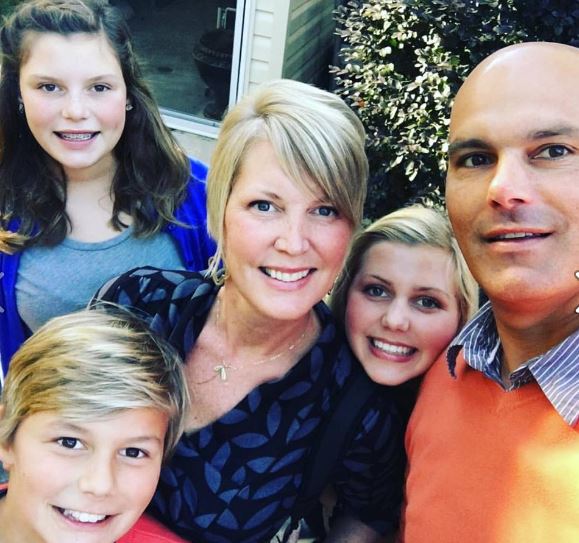 Murray, Michael & BeccaGloria Grace, Olivia, Beatty317 Starboard TackGreenwood, SC  29649(864) 270-3227Nasrollahi, Sammy & JanJosh133 Kingston RoadGreenwood, SC  29649(864) 223-2279Neeley, Dennis & Cornelia110 Parkwood RoadGreenwood, SC  29646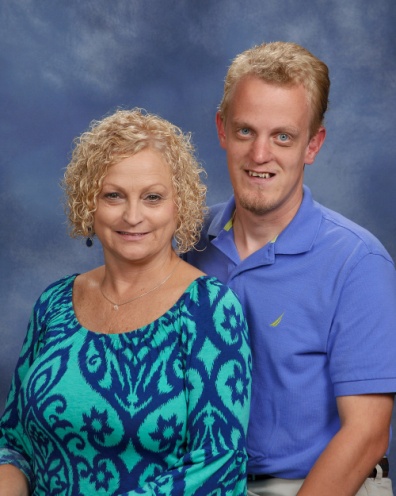 Neighbors, KimSam218 Winding Creek DriveGreenwood, SC  29649(864) 993-2989Nelson, Ray & JameyAndy, Philip207 Rock Knoll DriveGreenwood, SC  29649New Jr., EllisErin638 Fairway Lakes RoadGreenwood, SC  29649(864) 229-3498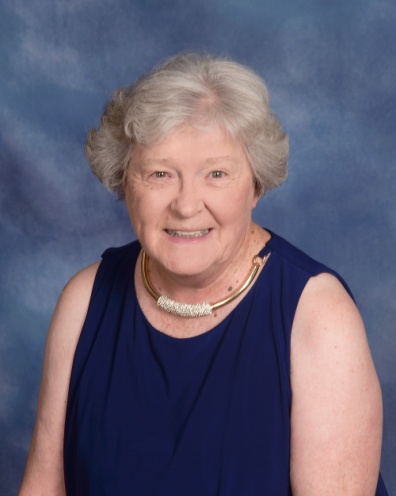 Newman, June123-4 Edinborough CircleGreenwood, SC  29649(864) 223-5171Newton, Kevin  & HopeBryanP. O. Box 182Waterloo, SC  29384(864) 677-2828Nicoletti, Mabel113 Chatham DriveGreenwood, SC  29649(864) 229-4887Nicoletti, Terri105 Lanette StreetGreenwood, SC  29649(864) 227-8171Odell, Gayle112 Devon ParkGreenwood, SC  29649(864) 943-0905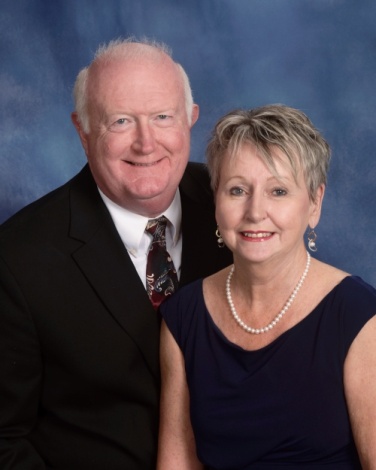 O’Dell, Harold & Debbie327 Green Oaks RoadGreenwood, SC  29649(864) 941-3393harold1217@embarqmail.comOlson, Scott & JoyElla209 Wentworth DriveGreenwood, SC  29649(864) 980-6203Ott, Tim & ReneeCourtney, William, Chad821 E. Deadfall RoadGreenwood, SC  29649(864) 229-1932Owen, Bob & ElizabethJenna106 Starboard TackGreenwood, SC  29649(864) 223-2858Owens, Ronni101 Mistletoe WayGreenwood, SC  29649Owings, Steve & MargaretSteven167 Highland DriveGreenwood, SC  29649(864) 227-2711Papke, Ray & Jannie624 Grand Harbor BoulevardNinety-Six, SC  29666(864) 543-1566Park, BeverlyWesley Commons1110 Marshall RoadGreenwood, SC  29646(864) 227-7406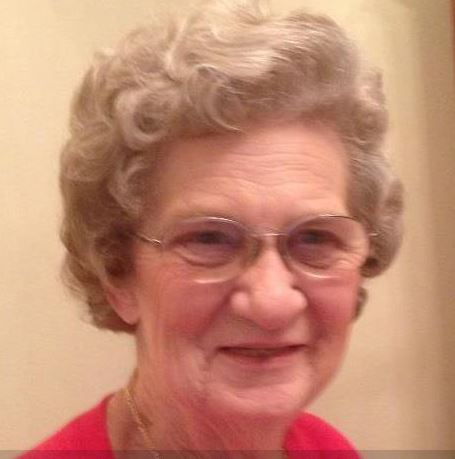 Parkman, Hilda115 Hill & Dale DriveGreenwood, SC  29646(864) 227-2542hildaparkman@nctv.comParkman, Russell4124 Pickens Creek RoadHodges, SC  29653(864) 374-9985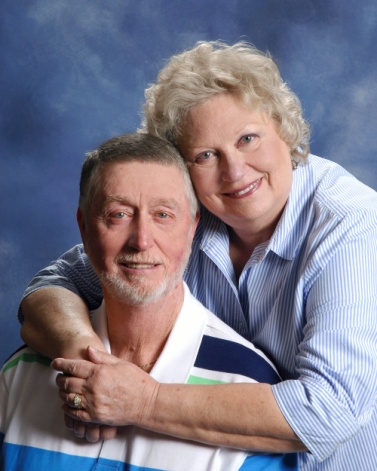 Parnell, Olin & Millie101 Carriage CourtGreenwood, SC  29646(864) 388-9239milliepster@gmail.comPate, Jim & MarieBrad128 Devon ParkGreenwood, SC  29649(864) 229-5033Patterson, BethP. O. Box 1252Greenwood, SC  29649Patterson, Brandon107 Wenmount CourtGreenwood, SC  29646(864) 942-0879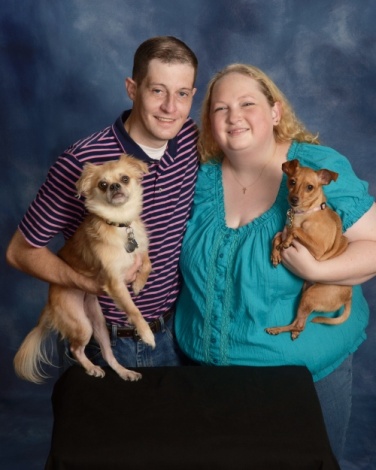 Patterson, Carey & MonicaGizmo, Daisy1319 Hwy. 185 S.Donald, SC  29638(864) 379-8191mnickles@hotmail.comPatterson, Laura & TracyEvan406 Chinquapin RoadGreenwood, SC  29646(864) 229-1373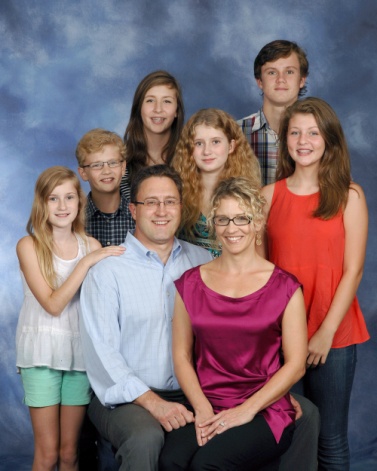 Patterson Sr., Lee & AngieAndrew, Caroline Cormeny, Margaret Cormeny, Annika, Amelia, Finn Cormeny104 Hawthorne CourtGreenwood, SC  29646(864) 228-8660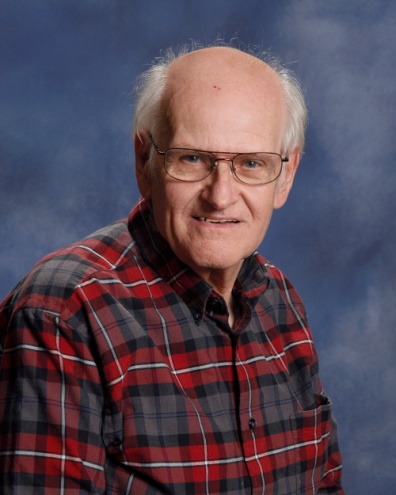 Patterson, Randy5352 Hwy. 72 W.Calhoun Falls, SC  29628(864) 3780294rpatterson@wctel.netPatton, Rick & RosaRachel114 Culbertson CourtGreenwood, SC  29649Payne, Fred & Pam411 Joe Wells RoadGreenwood, SC  29646(864) 223-2292paynpl@centurylink.net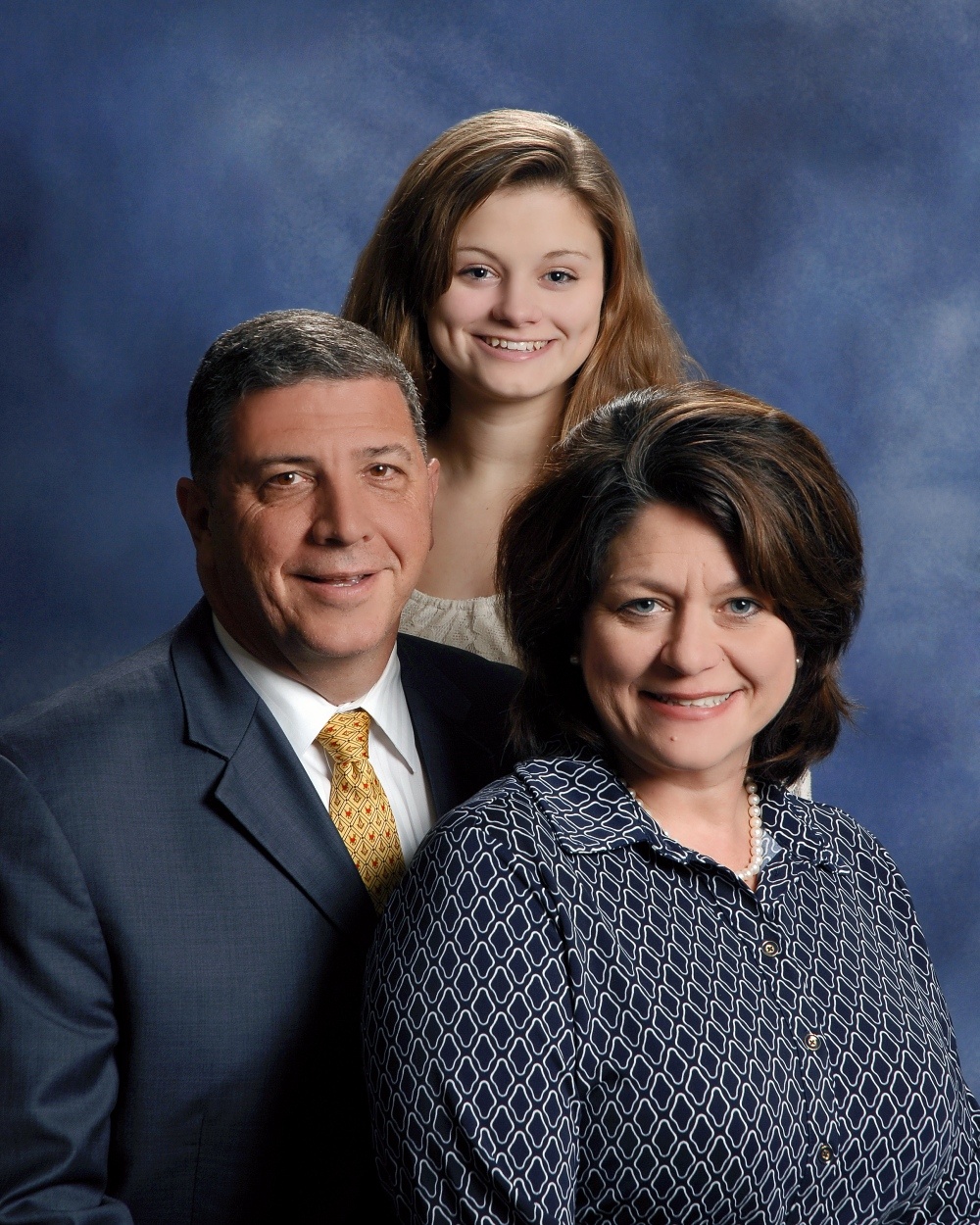 Pearson, Jay Adam & DianaCaroline128 Abbey CourtGreenwood, SC  29649(864) 227-1738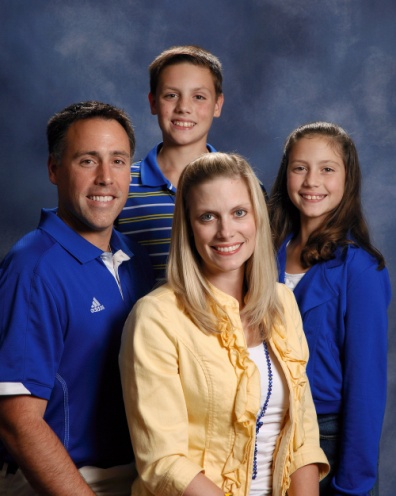 Pederson, Kevin & AdairConner, Clary112 Tifton Drive E.Greenwood, SC  29649(864) 992-2556adairclaryped@yahoo.com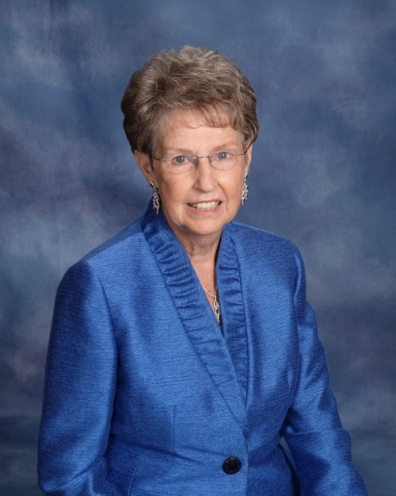 Peebles, Sallie110 Colonial DriveGreenwood, SC  29649(864) 229-2783felnsal7@simplepc.net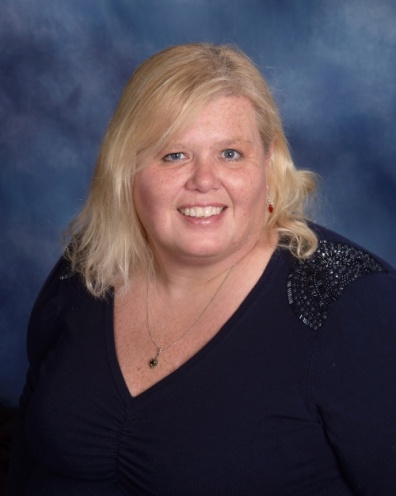 Peksa, AnnetteBanner414 W. Kirksey DriveGreenwood, SC  29649(864) 279-8305peksa.annette@gmail.comPerkey, Robert & JennyAshlynne101 Mimi’s ManorGreenwood, SC  29649Perrin, Glenn and AlysonNoah, Wiley, Sawyer715 Fairway Lakes RoadGreenwood, SC  29649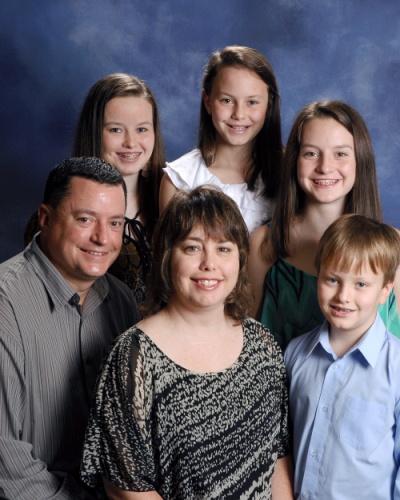 Philcox, Todd & ChristineMeghan, Kynslea, Rhianna, Eric119 Limerick RoadGreenwood, SC  29649(864) 344-3393Pierce, Betty249 Oak Ridge DriveGreenwood, SC  29649Pippin, Chadd & RhondaCasey, Cody, Allison110 Loblolly CircleGreenwood, SC  29649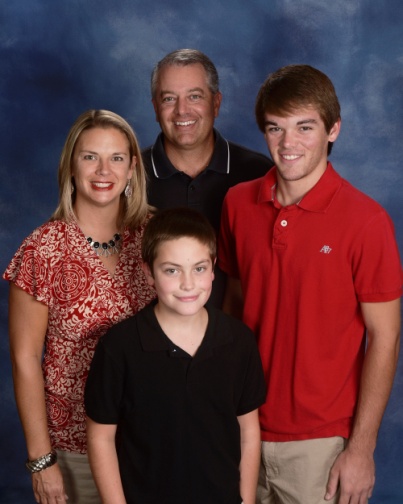 Pitts, Billy & MeredithRylan, Landon103 Barrett DriveGreenwood, SC  29649(864) 227-6757thepitts@embarqmail.com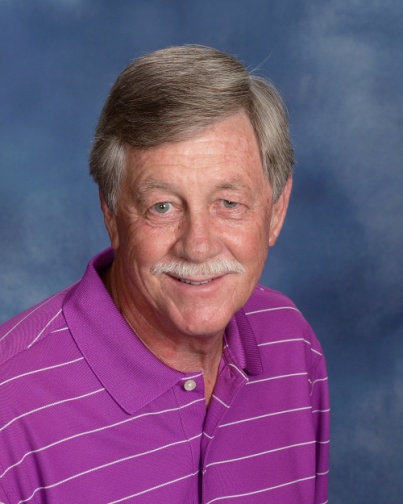 Polatty, Ronnie346 Tranquil RoadGreenwood, SC  29646(864) 941-0238ronniejoepolatty@hotmail.com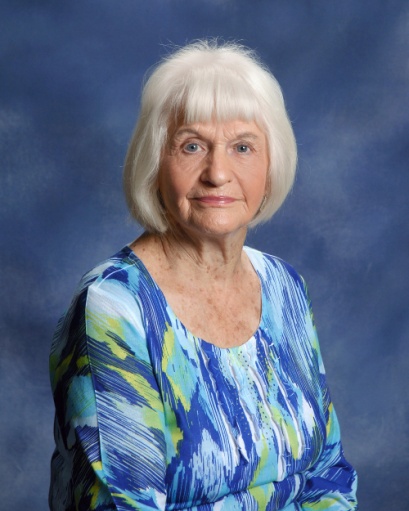 Pollard, Dorothy1632 Mathis RoadGreenwood, SC  29649(864) 229-4044Pollard, TiffanyKalyn James, Casey Abercrombie, Chase Abercrombie1109 Durst Avenue E.Greenwood, SC  29649(864) 943-0465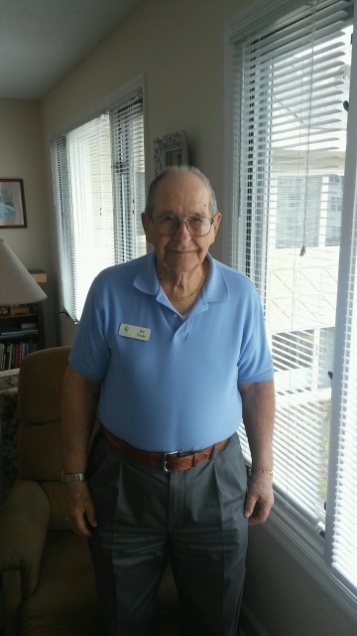 Poole, PatWesley Commons1110 Marshall RoadGreenwood, SC  29646Poore, Bryan  & ChristiKirsten, Kinsley1103 Marshall RoadGreenwood, SC  29646(864) 388-9572Poore, Greg & Laura BethCaden204 Andrews AvenueGreenwood, SC  29646(864) 227-9411Poore, NellChris1102 Marshall RoadGreenwood, SC  29646(864) 377-4004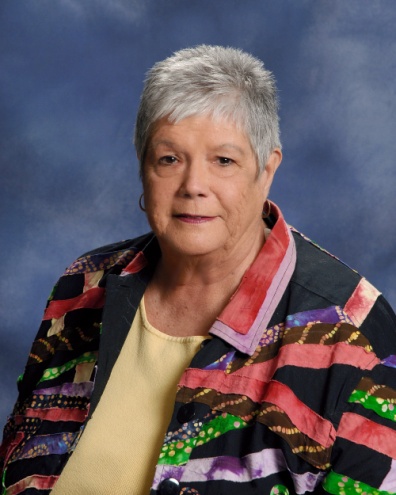 Powell, Betsy107 MayappleGreenwood, SC  29649(864) 229-0555bybetsy@centurylink.netPowers, Mike & Jodi6818 Hwy. 25 S.Ninety-Six, SC  29666Price, Carol1103 Sweetwater RoadGreenwood, SC  29646(864) 227-6608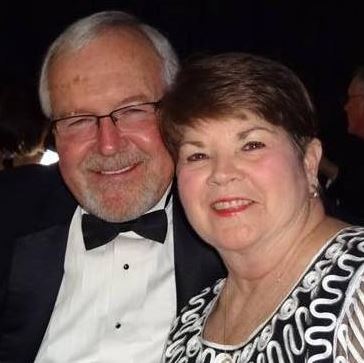 Price Jr., Harold & Patsy308 Fairway Lakes RoadGreenwood, SC  29649(864) 227-2650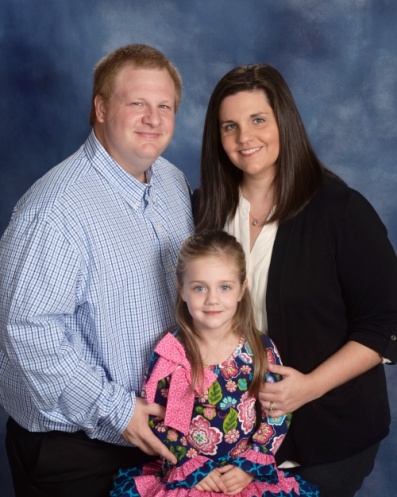 Price, Jamie & MeganNatalee420 E. Grumling RoadHodges, SC  29653(864) 980-9465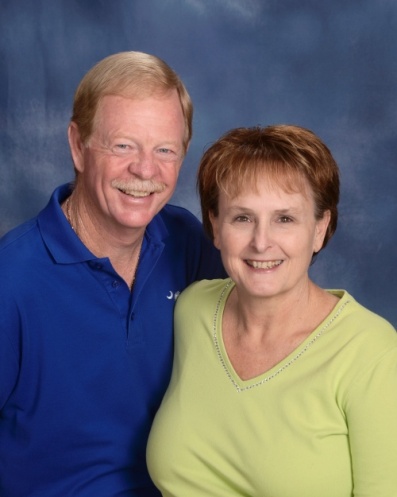 Price, Ray & Jeannie506 E. Grumling RoadHodges, SC  29653(864) 374-3669jeanprice09@yahoo.comPridmore Jr.,  Bob & Paula130 Kensington DriveGreenwood, SC  29649(864) 223-4486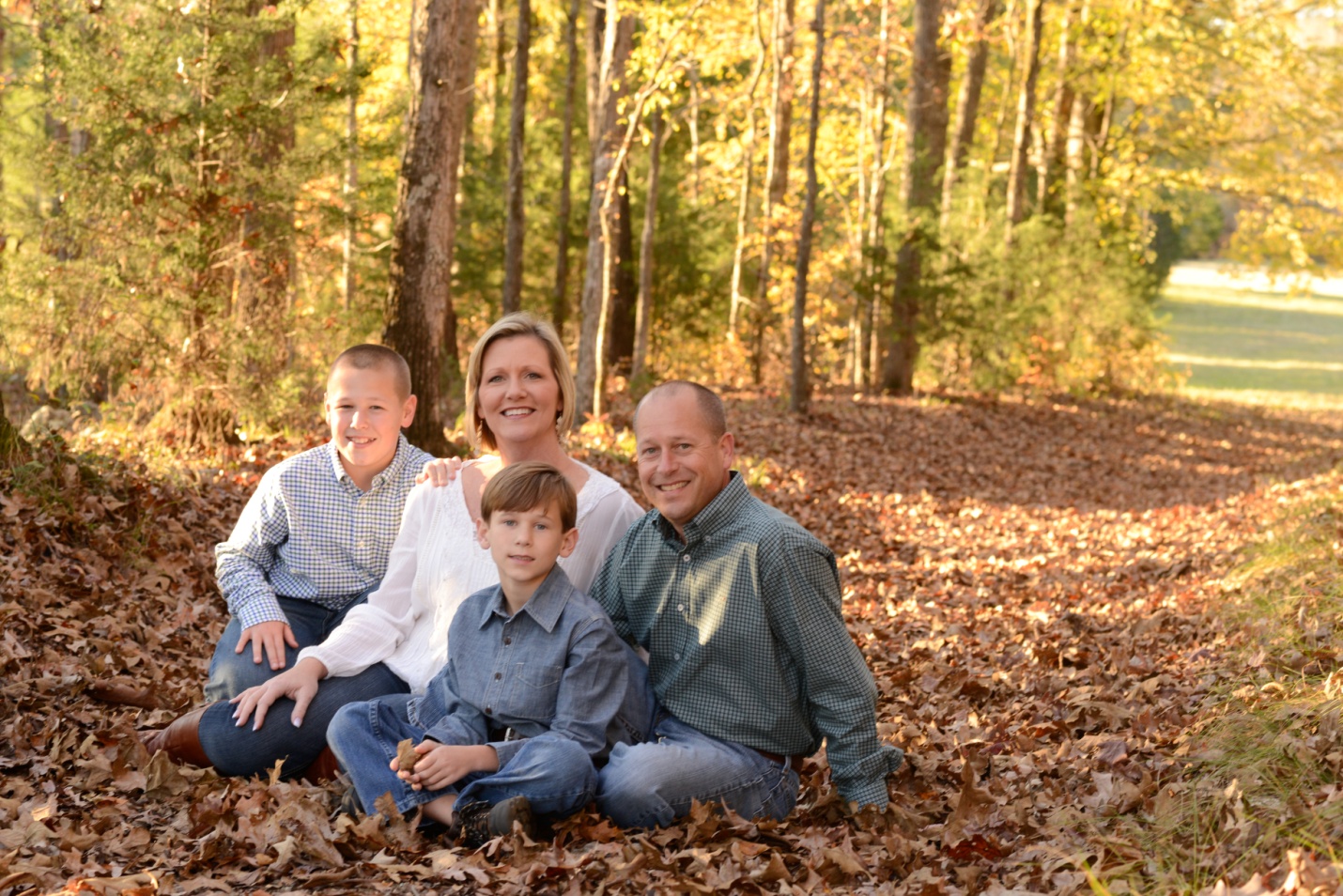 Prince, Patrick & AprilWyatt, Adam309 W. Creek RoadGreenwood, SC  29646-8518(864) 942-7015april.prince@parksterlingbank.com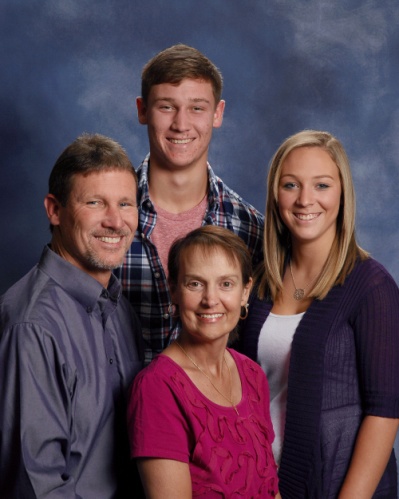 Pruitt, Dayne & TraciMegan, Brandon18 Roxanna DriveNinety-Six, SC  29666(864) 543-4000dayne.pruitt@gmail.com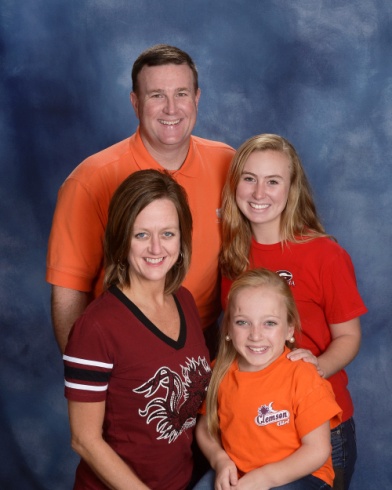 Pundt, Carl & CarrieLeann, Carlie106 Fenwick CourtGreenwood, SC  29649(864) 980-6373cgpundt@embarqmail.comQuattlebaum, Chad204 Crestmont DriveGreenwood, SC  29649(864) 223-2944Rambo, Barry & Sara3892 Curltail RoadBradley, SC  29819Ready, Janet3892 Curltail RoadBradley, SC  29819(864) 223-3035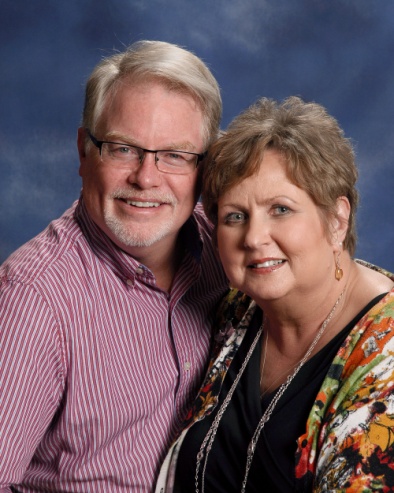 Redfern, John & Taina108 Burnham CourtGreenwood, SC  29649(864) 992-2592tainaredfern@embarqmail.com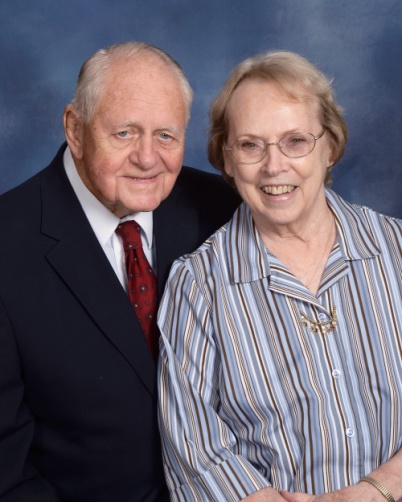 Reece, Walter & JennyP. O. Box 307Due West, SC  29639wcrvcr@yahoo.comReese, Chad & Karen133 Creek Road E.Greenwood, SC  29646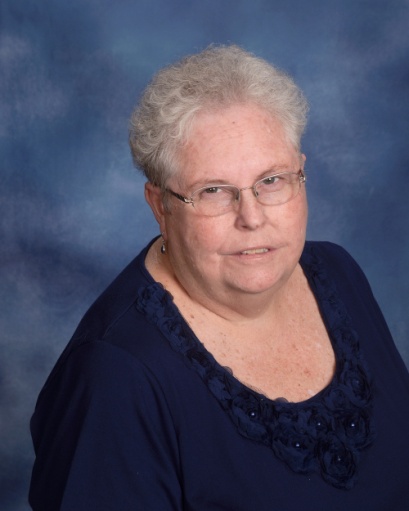 Reighley, Faye510 Marietta DriveGreenwood, SC  29646(864) 229-4646freighley@emeraldis.comRhoads, Kent & Vickie205 Swing AboutGreenwood, SC  29649(864) 227-8948Rice, Frank and SkippySam302 Hatchers PassGreenwood, SCRichey, Denise1615 Mathis RoadGreenwood, SC  29649Riley, Mel & Mary Ann612 Cobb RoadGreenwood, SC  29649(864) 229-1385Roark, HunterGreenwood, SC  29649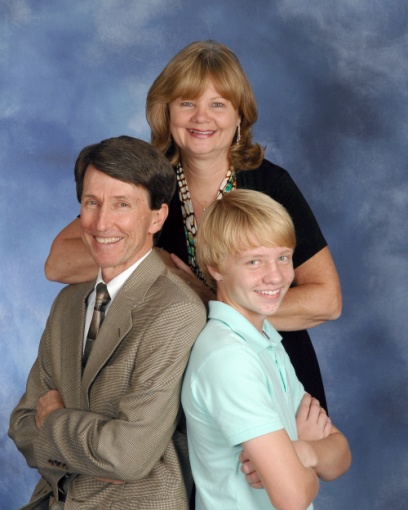 Robinson, Coleman & DebraAbigail, Zach120 Partridge RoadGreenwood, SC  29649(864-942-7132debra@stmarkgreenwood.com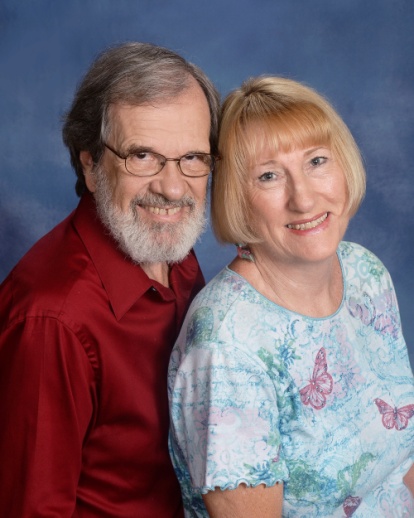 Roby, John & Susan 209 Lakeview DriveGreenwood, SC  29646(864) 388-9987jsroby@embarqmail.comRochelle, Carolyn214 Laurel Ridge WayGreenwood, SC  29649Rochester, Wes and ElizabethMaggie, Susie206 Evergreen DriveGreenwood, SC  29649Rodriguez, MickySchanen Palmerin105 Biltmore StreetGreenwood, SC  29649(864) 554-3337Rogers, Vergil & Peggy5314 Kinards RoadNinety-Six, SC  29666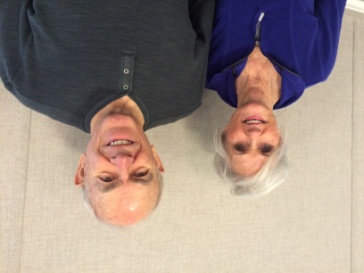 Rollings, Jim and Deanna101 Sand Trap LaneGreenwood, SC  29649Roper, Gary & Jane301 Fairway Lakes RoadGreenwood, SC  29649(864) 223-0957Rork, Diane115 Reedy Cove LaneGreenwood, SC  29649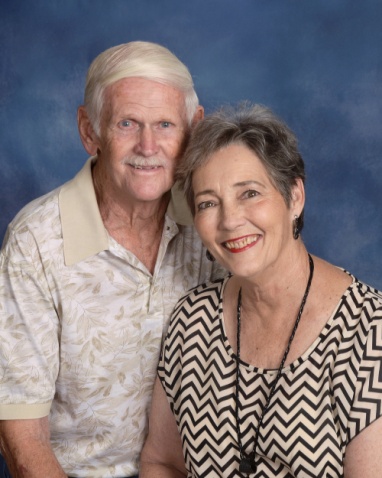 Ross, David & Toni110 Pin Oak DriveGreenwood, SC  29649(864) 229-4674tpross@centurylink.netRoss, DeniseStan Getzelman, Clint Getzelman306 Kelli DriveGreenwood, SC  29649(864) 229-0989samandboo@embarqmail.com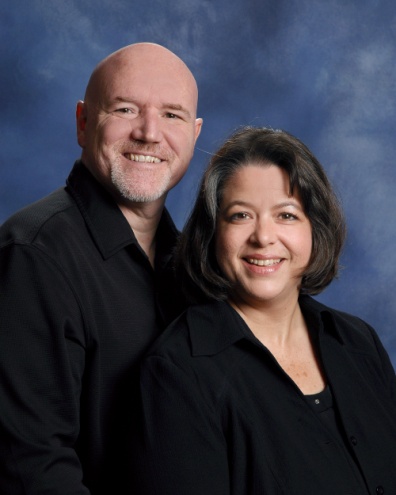 Roy, Bob & Teresa109 Hailey CourtGreenwood, SC  29649-2273(864) 993-3192troy@cornerstonecares.org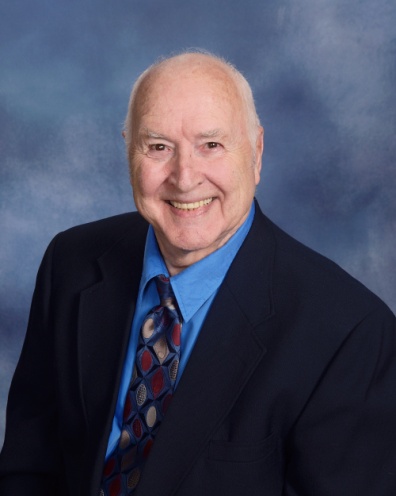 Roy, Elmer407 Lake Forest RoadGreenwood, SC  29649(864) 223-8131Rucker, Suzanne308 Rivers Run RoadGreenwood, SC  29649(864) 388-7864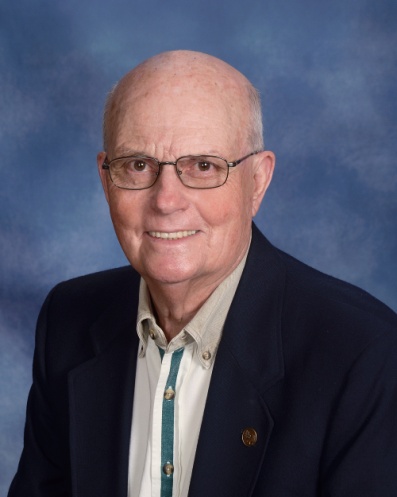 Rush, Archie122 Kings GrantGreenwood, SC  29649(864) 388-7969Russell, Kim412 Rivers RunGreenwood, SC  29649(864) 388-0494kim9561@gmail.comRylander, Andrew & MaryGriffin Medford229 Chatham DriveGreenwood, SC  29649(864) 828-0349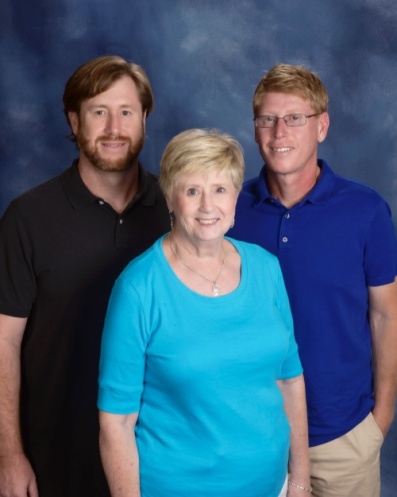 Sample, FayChris, Mike207 Abbey LaneGreenwood, SC  29649(864) 992-3609ffsamp2@yahoo.comSanders, Connie122 Woodhaven CourtGreenwood, SC  29649(864) 223-3774Sanders, Stephen122 Woodhaven CourtGreenwood, SC  29649Sanders, TimP. O. Box 49037Greenwood, SC  29649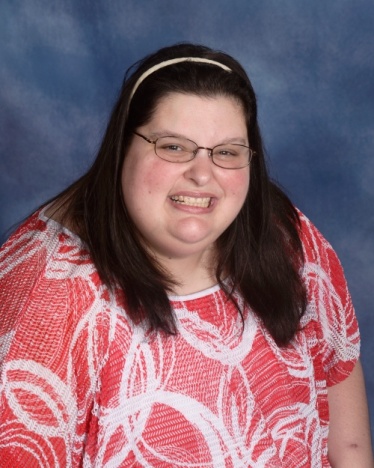 Sartin, Danielle136 Cambridge Avenue W.Greenwood, SC  29646(864) 941-7469sherlyn7726@gmail.com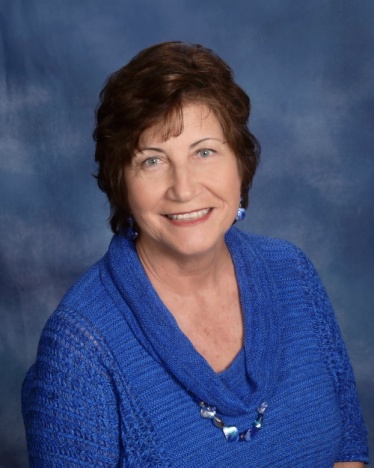 Sauerwein, Linda938 Central Shilon RoadAbbeville, SC  29620(864) 446-2196yochem@wctel.netScarborough, Ostell & Patti225 Swing AboutGreenwood, SC  29649(864) 223-2360Schmidt, Kathy1005 E. Laurel AvenueGreenwood, SC  29649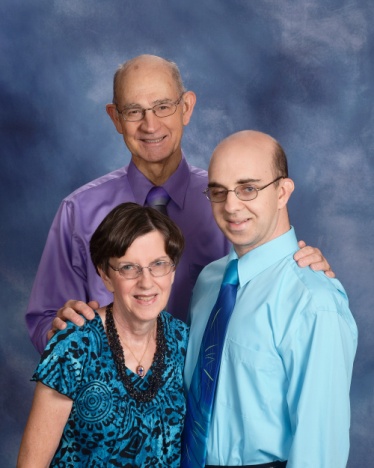 Schwarzmann, Henry & KayeKarl146 Kingston RoadGreenwood, SC  29649(864) 229-2065jkpschwarzmann@hotmail.com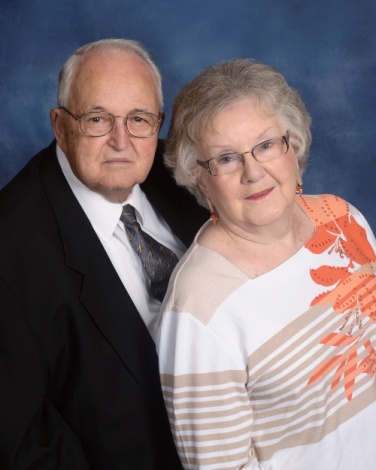 Scott, W. O. & Sondra950 Sunset DriveGreenwood, SC  29646(864) 223-7987oimay@embarqmail.comScurry, Ro204 JanewayGreenwood, SC  29649Scurry, Tricia204 JanewayGreenwood, SC  29649Seagle, VickieP. O. Box 835Greenwood, SC  29648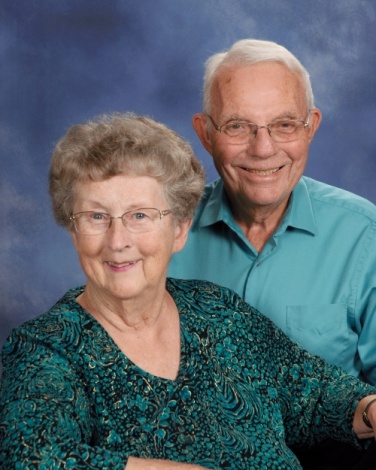 Search, Bud & MaryWesley Commons1110 Marshall RoadGreenwood, SC  29646(864) 227-7416searchparty@mywesleycommons.org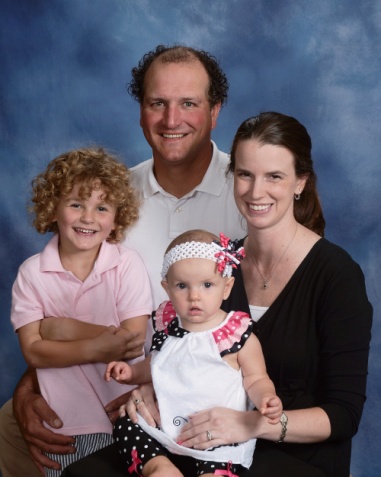 Sears, Greg & AbbeyJennings, Sophia108 Kinkade DriveGreenwood, SC  29649(864) 388-7933abbeycsears@yahoo.com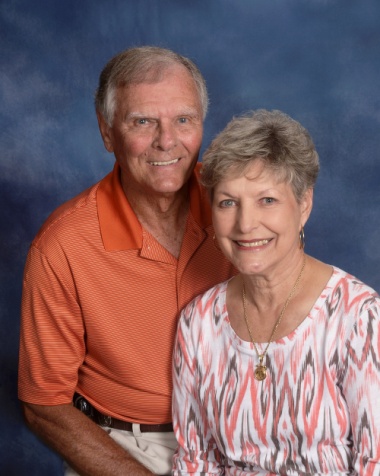 Sears, Homer & Kaye402 Marietta DriveGreenwood, SC  29646(864) 229-5066kayefsears@yahoo.com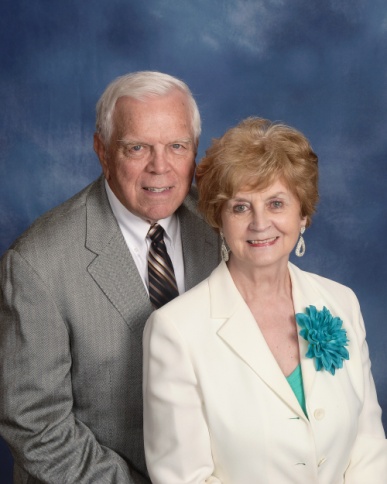 Sease, Bill & Dawn111 Rutledge RoadGreenwood, SC  29649(864) 223-0194billdawn@embarqmail.com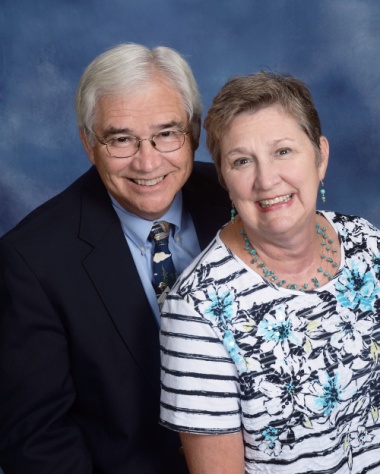 Sexton Jr., Chuck & Jennifer206 Moore StreetGreenwood, SC  29649(864) 223-9713chucksexton@embarqmail.com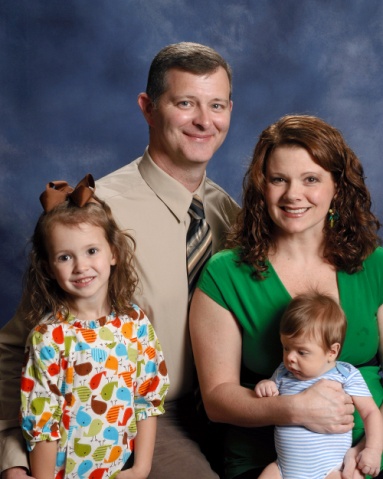 Shaw, Eddie & SuzyAnnie, Jake606 Woodland StreetGreenwood, SC  29649(864) 554-4226suzycshaw@yahoo.comShaw, Daniel and HaleyMattie,Bailey, Tyler137 Patrick RoadGreenwood, SC  29646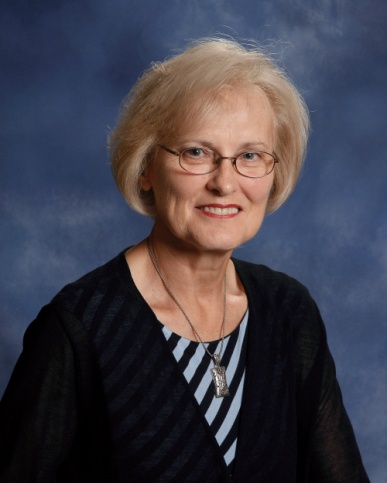 Shelton, Shirley116 Queens CourtGreenwood, SC  29649(864) 984-9730skip.shelton@gmail.comShepherd, Larry & Levelle202 Flatwood RoadHodges, SC  29653(864) 337-5272Shinall, Darrell & SueAshley, Timmy2832 Hwy. 25 NHodges, SC  29653Shirley, Richard & Pegge16 Lawton StreetGreenwood, SC  29649Simmons, Judy214 Abbey LaneGreenwood, SC  29649Skeen, Roger & Sandy114 Creekside CourtGreenwood, SC  29649(864) 223-0424Skipper Jr., Lee & Holly104 Bamboo CourtGreenwood, SC  29649(864) 229-7220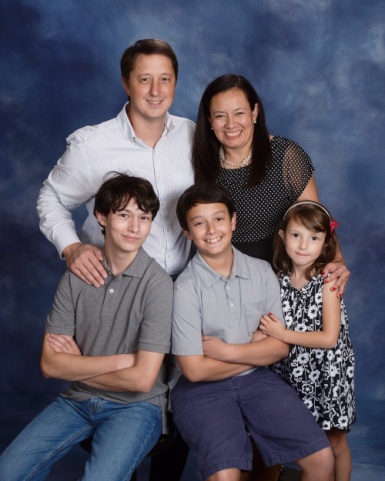 Smathers, Ian & TonyMichael, Patrick, Isabel221 St. Augustine DriveGreenwood, SC  29649(864) 227-6016smathem@centurylink.net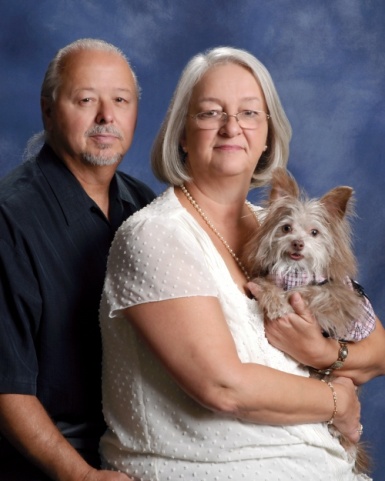 Smathers, Jerry & DebbieRosie114 Valley RoadGreenwood, SC  29646(864) 223-9353djsmathers@yahoo.comSmeal, Jordan & Luann1109 Northlake DriveGreenwood, SC  29649(864) 942-0253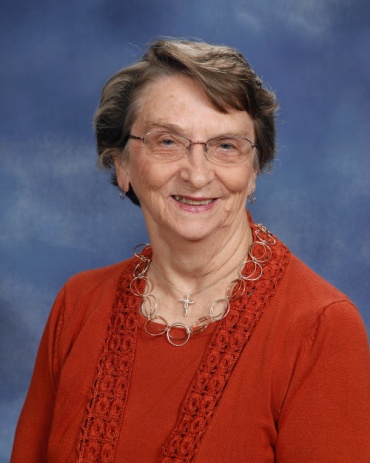 Smith, Barbara Jean224 Elm CourtGreenwood, SC  29646-2281(864) 223-9474Smith, Randy & Connie201 E. Grumling RoadHodges, SC  29653(864) 374-3227Smith, Ronney & JoanGreenwood, SC(864) 943-3376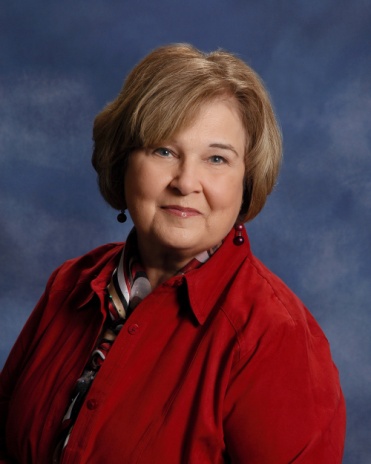 Smith, Sandy105 MayappleGreenwood, SC  29649(864) 993-6989sgs29649@gmail.comSmith, Dr. Scott & CatherineZachary, Joshua, Elijah502 Lodge DriveGreenwood, SC  29646(864) 223-8121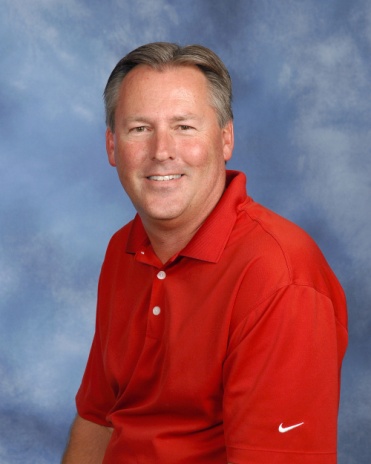 Smith, Stan125 Heathwood DriveGreenwood, SC  29649(864) 993-7850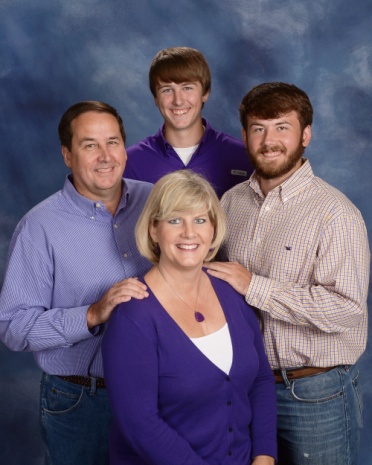 Sparks, John & KimBrig, Brenden110 Hillside RoadGreenwood, SC  29646(864) 227-9569skrapsk@embarqmail.comStafford, Jerri124 Hatchers PassGreenwood, SC  29646(864) 227-8194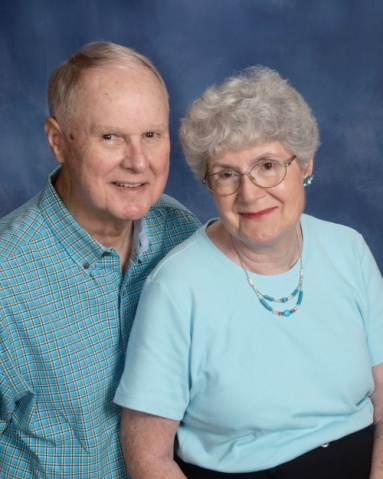 Staley, Dale & Ann111 Woodcrest StreetGreenwood, SC  29649-1664(864) 223-4413annsta@embarqmail.com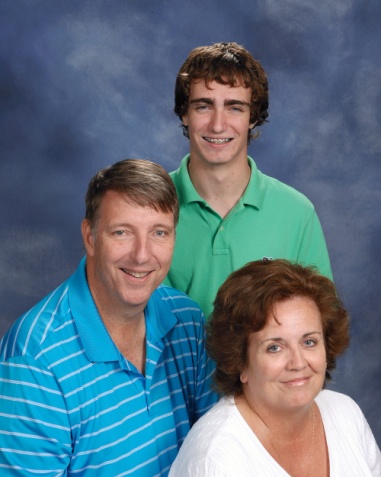 Stallworth, Gray & MichelleAshleigh, Asa103 Coosaw RunGreenwood, SC  29649(864) 223-1949mstallworth2001@yahoo.com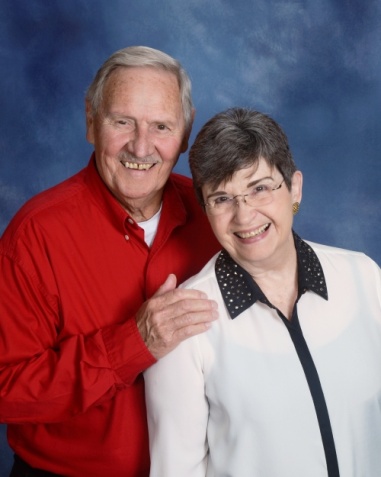 Stanton, Tom & Paula569 Ridgewood DriveWaterloo, SC  29384(864) 677-3947pdstanton1@prtcnet.comSteifle, Gregg & Ross AnnAshley, Brock511 Colonial DriveGreenwood, SC  29649(864) 388-9015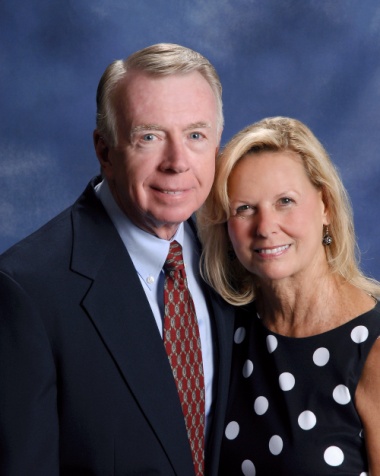 Steifle, Neil & Jenelle142 Roman CircleGreenwood, SC  29649(864) 223-2157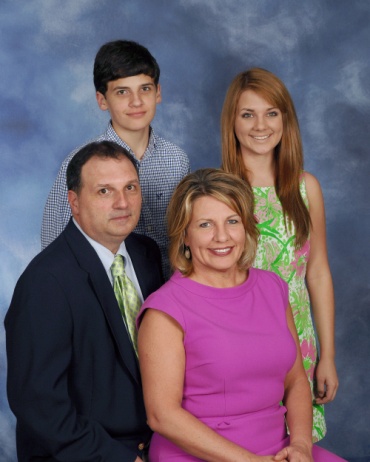 Stevens, Greg & ChristyJulie, Reid110 Twisted Oak DriveGreenwood, SC  29646(864) 229-2267thestevens12@embarqmail.comStevenson, MaryWesley  Commons1110 Marshall RoadGreenwood, SC  29646(864) 330-1301Stewart, KimJennie, Brad106 Summerhill DriveGreenwood, SC  29649Stillwell, AdaWesley Commons, Apt. 50051110 Marshall Road, Box 175Greenwood, SC  29646(864) 227-7416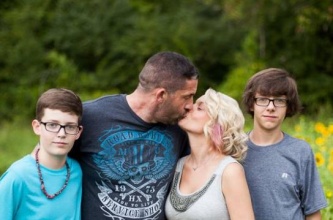 Stockman, Trae & AprilThomas, Max104 Winter Ridge Court, Unit GGreenwood, SC  29649(864) 992-5419Stone, Clyde & KimberlyAustin130 Kensington DriveGreenwood, SC  29649(864) 223-4486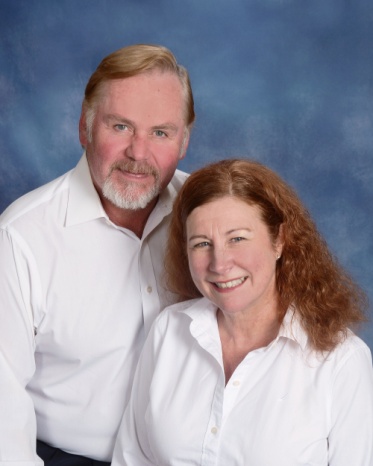 Strawn, Chuck & T. J.Wes, Jessica, Tess103 Blue Heron CourtGreenwood, SC  29646(864) 229-8069tjstrawn@embarqmail.com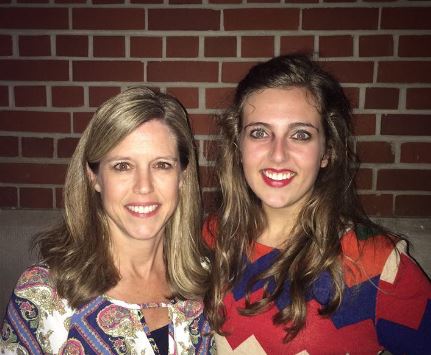 Strickland, AmyLauren117 Carriage CourtGreenwood, SC  29646(864) 229-3598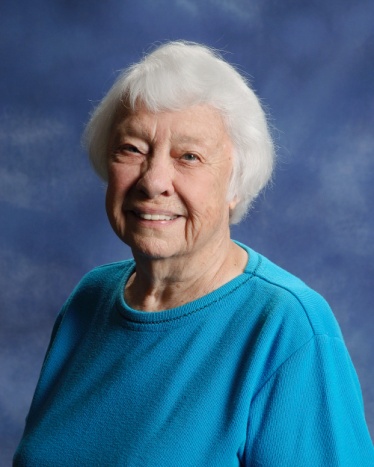 Strom, Carolyn115 Devon ParkGreenwood, SC 29649(864) 223-6106Strom, Steve303 Lawton StreetGreenwood, SC  29646(864) 229-3188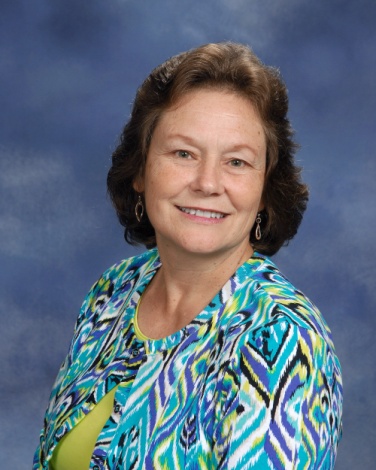 Strom, Yvonne315 Green Oaks RoadGreenwood, SC  29649(864) 229-3188yostrom@gmail.comStrong, Jim & Carla2106 Briarwood RoadGreenwood, SC  29646Sutherland, George108 Kennedy CourtGreenwood, SC  29649(864) 223-0966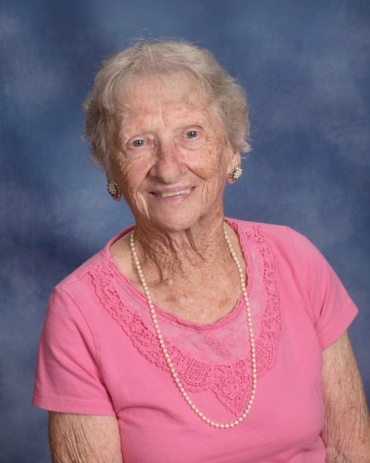 Sutton, Sara450 Dogwood DriveGreenwood, SC  29646(864) 223-7444Svenningsen Sr., Tommy & DanaTommyWaterloo, SC  29384Swartzentruber, Adam & JillMollie140 St. Kitts CourtGreenwood, SC  29649(864) 229-2525Sweet, Ashley203 Harvest LaneGreenwood, SC  29649(864) 223-5051Swygert, KarenGreenwood, SC(864) 227-3179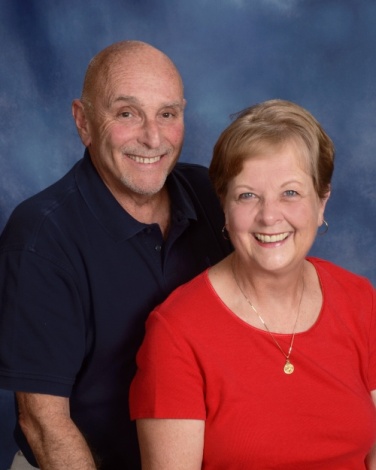 Tabor, Mike & Betty318 Driftwood DriveGreenwood, SC  29649(864) 992-74592tabors@gmail.comTafta, Tony & Shirley111 Broken Ridge CourtGreenwood, SC  29646Talbert, Martha (see McClain, Debbie)444 Dogwood DriveGreenwood, SC  29646(864) 223-7016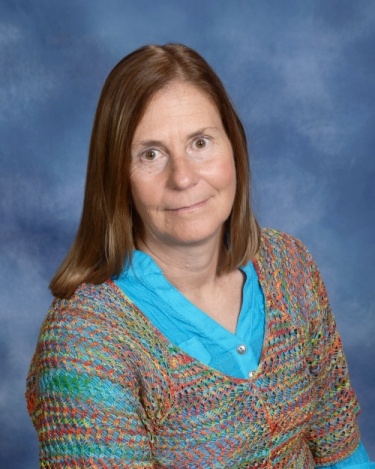 Talcott, BetsyAndy, Philip201 Plantation DriveGreenwood, SC  29649(864) 229-6788betsyft@yahoo.com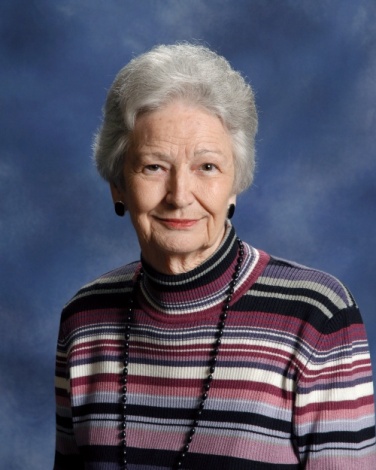 Taylor, Carlyne204 Cheekwood RoadGreenwood, SC  29649(864) 388-0282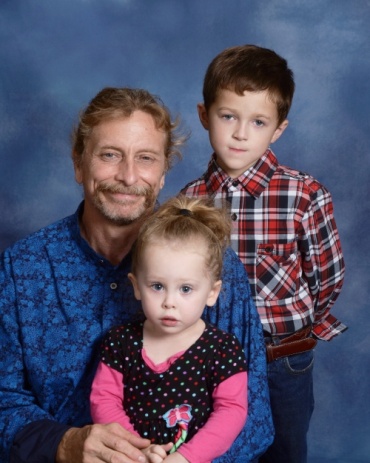 Taylor, ChuckMark Watts, Arielle3003 County Farm RoadGreenwood, SC  29646(864) 341-4775thechuckyt@hotmail.com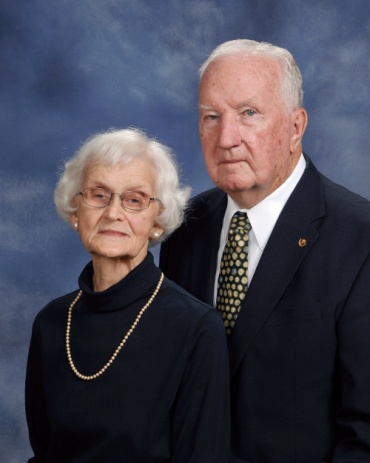 Teeter, Fred & Barbara108 Belcourt DriveGreenwood, SC  29649(864) 223-5000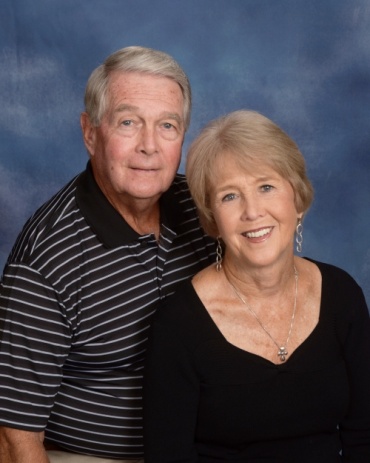 Templeton, Bob & Mabel105 Evergreen DriveGreenwood, SC  29649(864) 223-4677mbtempleton@embarqmail.com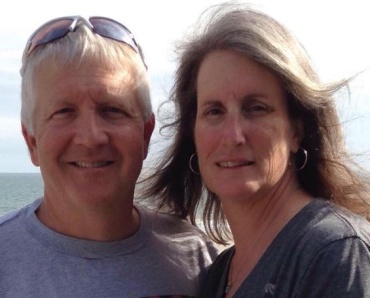 Templeton Jr., Robbie & RobinReed, Ryan210 Yosemite DriveGreenwood, SC  29649(864) 223-3585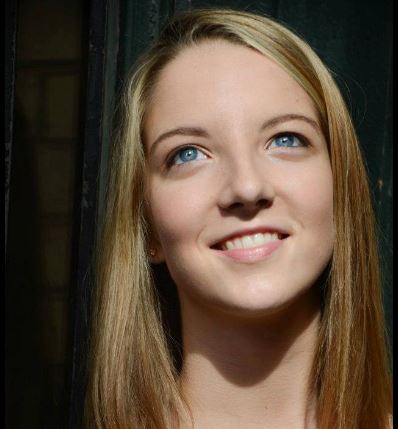 Templeton-Bradley, Raine833 Callison RoadBradley, SC  29819Thomas, Ken & Gloria115 Egret LaneGreenwood, SC  29649(864) 229-0331Timmerman III, Lynn190 Old Douglas Mill RoadAbbeville, SC  29620(864) 366-8983Timmerman, Robert & CachKatelyn123 Heathwood DriveGreenwood, SC  29649(864) 227-3955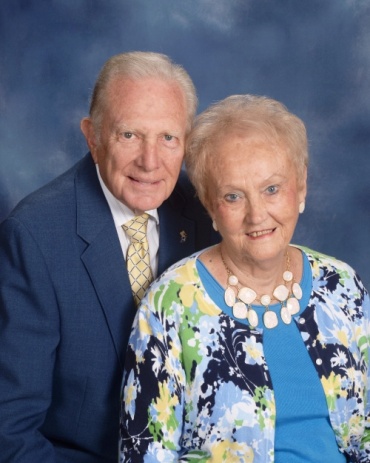 Todd, Gene & Faye114 Amherst DriveGreenwood, SC  29649(864) 229-4260fayetodd59@gmail.comTodd, Luke212 Camelia CircleGreenwood, SC  29646(864) 942-0356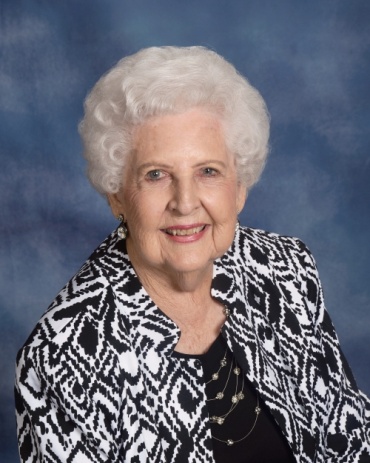 Tolbert, Irene308 Milford Springs RoadGreenwood, SC  29649(864) 229-6492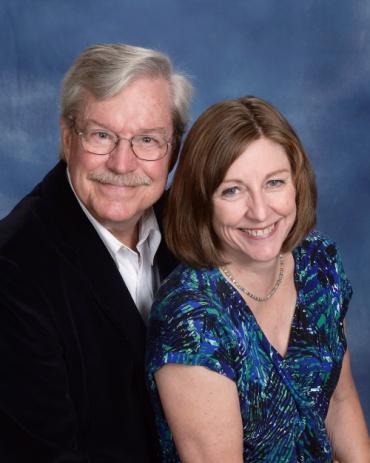 Tolbert, Sam & Margo115 Parkwood RoadGreenwood, SC  29646(864) 992-0944tolbert.margo@gmail.com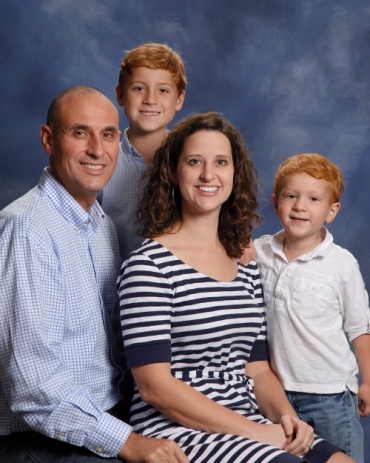 Tompkins, David & CaseyLiam, Max114 Sand Trap LaneGreenwood, SC  29649(864) 554-1083dclmtompkins@gmail.comTrammell, Rick & CindyAnna2105 Woodlawn RoadGreenwood, SC  29649(864) 229-7840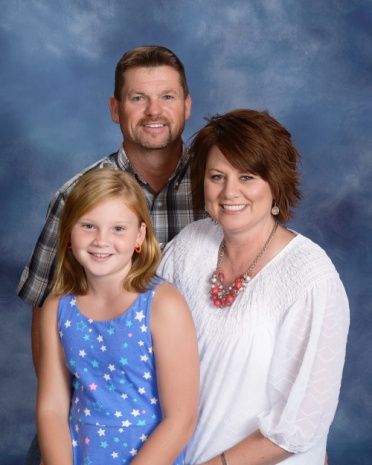 Trasak, David & RobbieKinsley1516 Old Abbeville Hwy.Greenwood, SC  29649(864) 223-9284rtrasak@yahoo.comTraynham, Jacob & BethJennifer, JamesGreenwood, SC  29649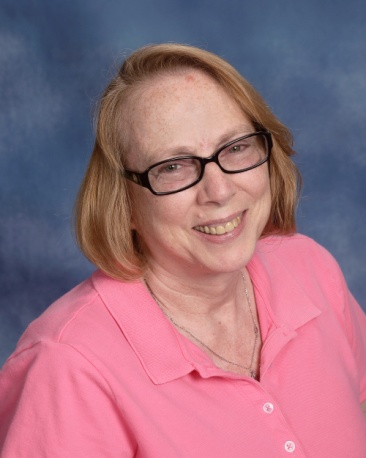 Trevino, Cathy111 Siloam Acres DriveGreenwood, SC  29646(864) 992-2228cathyt24@yahoo.com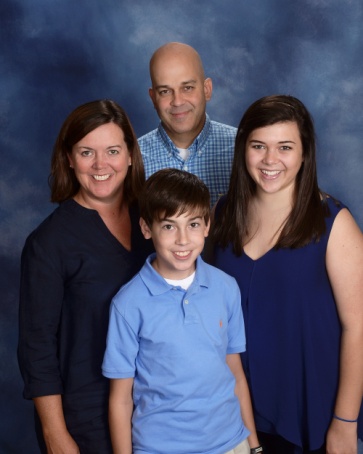 Tripp, Chris & MissyMadison, Andrew115 Greenside DriveGreenwood, SC  29649(864) 388-0100tripp@embarqmail.comTurner, Allen & EmilySara Myles811 Sunset DriveGreenwood, SC  29646Underhill, Thomas & TriesteEmily, Stephen183 Old Woodlawn RoadGreenwood, SC  2946Vail, ScottJeffGreenwood, SC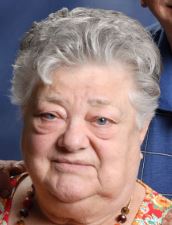 Valkenburg, Jenny119 Creek Road EGreenwood, SC  29646(864) 223-0987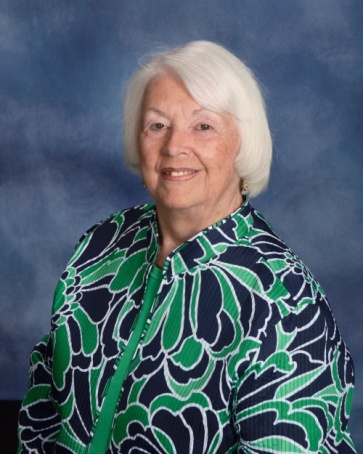 Vaughn, Jeanette422 Sagewood RoadGreenwood, SC  29646(864) 223-7352Vaughn, Neal128 Cherokee DriveGreenwood, SC  29649(864) 229-7038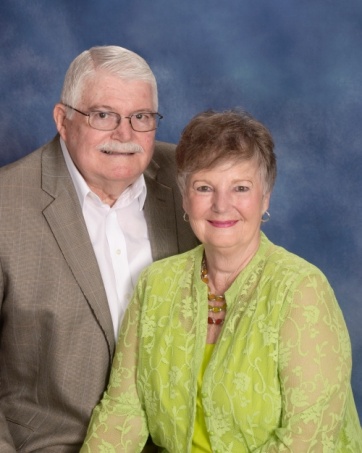 Wade, Bobby & Gaynell107 Windsor OaksGreenwood, SC  29649(864) 223-8275boblw@simplepcdsl.comWalden, Kenneth & Paige;Way, Alex, MacKenzie, Avery207 N. Hill RoadGreenwood, SC  29646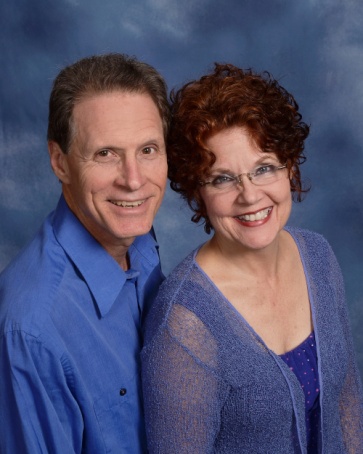 Waldrep, Brian & Denise318 Creek Road W.Greenwood, SC  29646(864) 223-9440dwaldrep@simplepc.net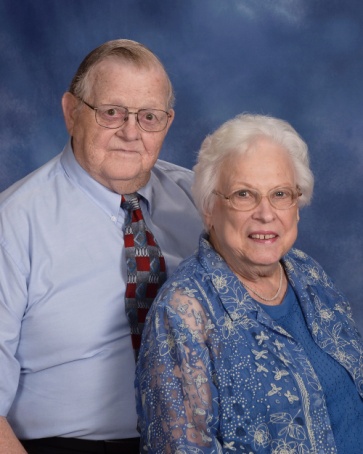 Waldrep, Frank & Lorene106 Evergreen DriveGreenwood, SC  29649(864) 229-5049lfwaldrep@simplepc.net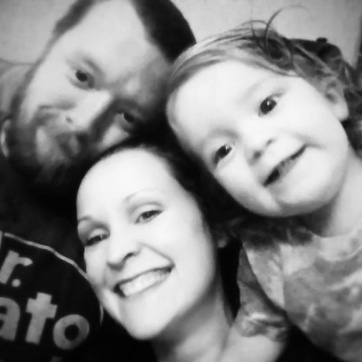 Waldrep, Todd & SaraSavannah, Niles114 Summitt St.Greenwood, SC  29649(864) 227-3195Waldrop, Ragen  & JC103 Thames CourtGreenwood, SC  29649Walker, IrisWesley Commons1110 Marshall RoadGreenwood, SC  29646Walker, Mary Beth2909 County Farm RoadGreenwood, SC  29646Ward Jr., Grant & Frances106 Crescent DriveGreenwood, SC  29649Ward III, Trey & AnnJack, Harriet304 Stonewood DriveGreenwood, SC  29649(864) 993-4227Warner, Mark & Teresa15 Central AvenueHonea Path, SC  29654(864) 369-2320Watkins, Anne18911 Hwy. 76 W.Honea Path, SC  29654(864) 377-0329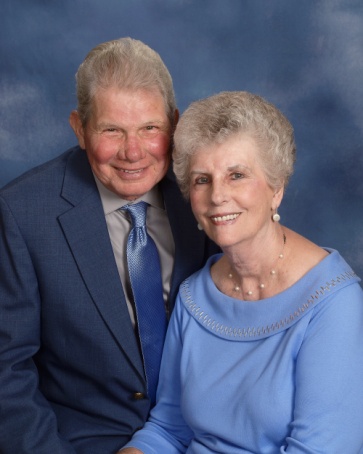 Watkins, Charles & Helen116 Greenbriar DriveGreenwood, SC  29649(864) 223-5395hcwatkins@embarqmail.comWatkins, ChrystalJon Preston Medlin18911 Hwy. 76 WHonea Path, SC  29654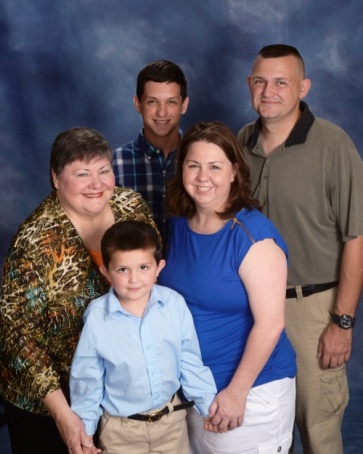 Watkins, James & PaulaBret, Jackson, Zoe Kolar109 N. Hill RoadGreenwood, SC  29646(864) 554-2216ervetchick@yahoo.com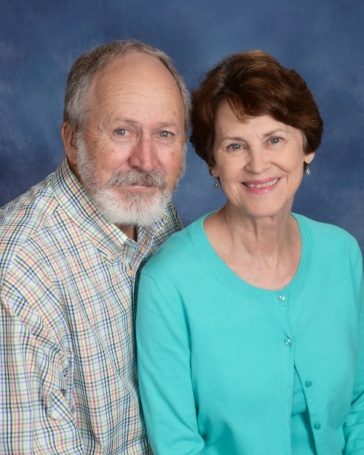 Watkins, Tom & Betsy126 Laguna LaneGreenwood, SC  29646(864) 223-4734etwwatkins@gmail.com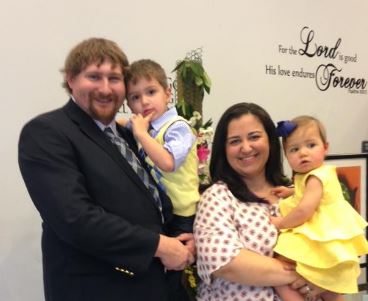 Watts, Christopher & SallyIsaiah, Zoechris@stmarkgreenwood.com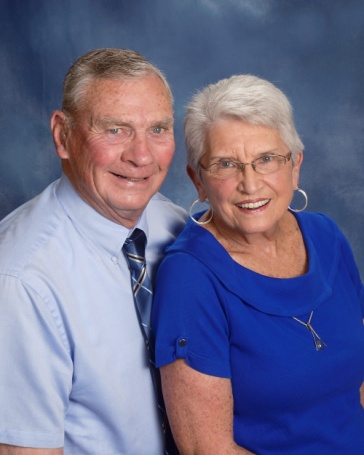 Wedeking, Bill & Carolyn101 Thornhill RoadGreenwood, SC  29649(864) 223-1439Weeks, Chris & Freeda1403 Woodlawn RoadGreenwood, SC  29646(864) 229-2948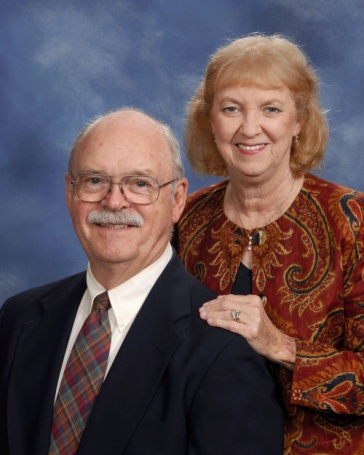 West, Al & Jane203 N. Acres RoadGreenwood, SC  29649(864) 980-7212aljwest@earthlink.net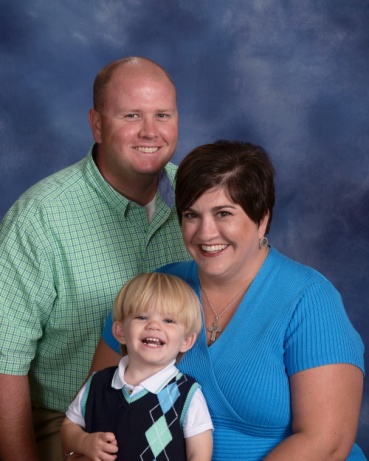 Westmoreland, Brandon & StacieMax407 Bond AvenueGreenwood, SC  29646(864) 941-7546staciewestmoreland@gmail.com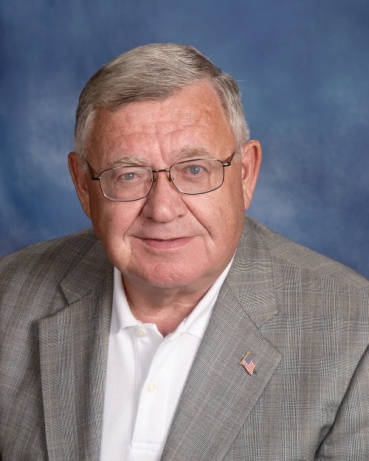 Wheeler, James122 Orchard Park DriveGreenwood, SC  29649(864) 337-5412wheelerjm83@yahoo.comWhite, Betty104 Country Village CourtGreenwood, SC  29649(864) 229-1981White Elyse123 Country Village CourtGreenwood, SC  29649(864) 979-4341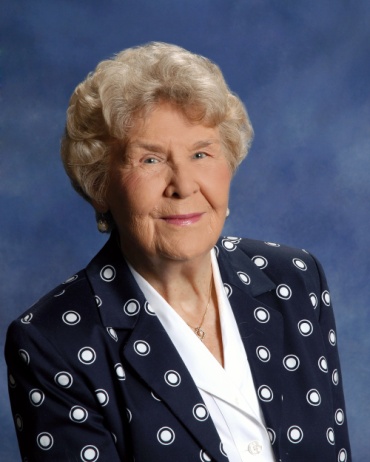 Whitlock, Helen125 Pin Oak DriveGreenwood, SC  29649(864) 223-8658Will, Todd & MichelleNicholas, Lindsey, Tyler114 Surrey CourtGreenwood, SC  29649(864) 227-5242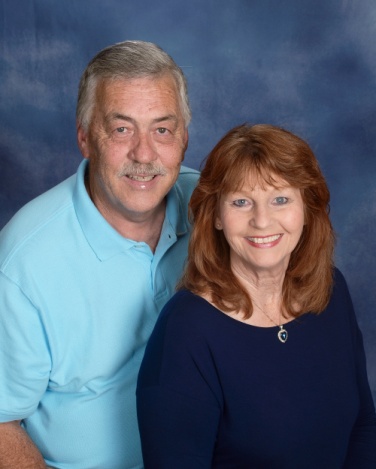 Williams Jr., Mike & Pat100 Windsor Oaks CourtGreenwood, SC  29649(864) 980-4001mfwilliams@earthlink.netWilliamson, Perryne123 Lollie RoadGreenwood, SC  29649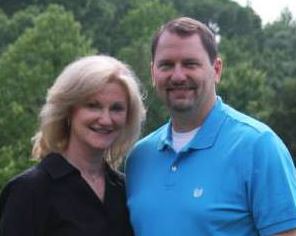 Willis, Mike & Angie110 Heritage W. CourtGreenwood, SC  29649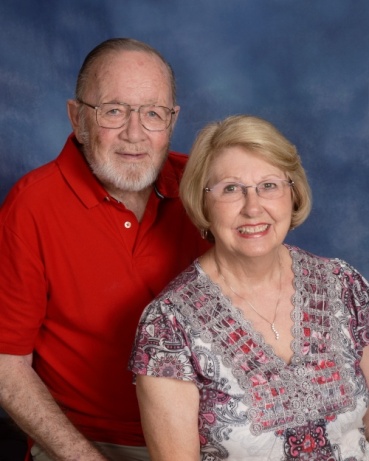 Wilson, Jerry & Sandy131 Bridge Point RoadGreenwood, SC  29649(864) 223-4739jwilson@greenwood.netWilson, Jim & Aundrea108 MayappleGreenwood, SC  29649(864) 223-3204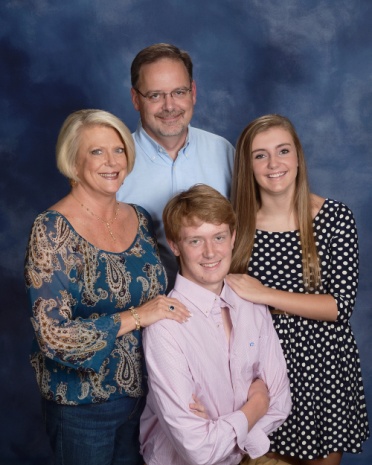 Wilson, Tod & CherylBrock, Hayden115 Limerick RoadGreenwood, SC  29649(864) 227-0924wilson2@simplepc.netWinchester, Brandon and TaraWells, Kayla409 Bent Creek RoadGreenwood, SC  29649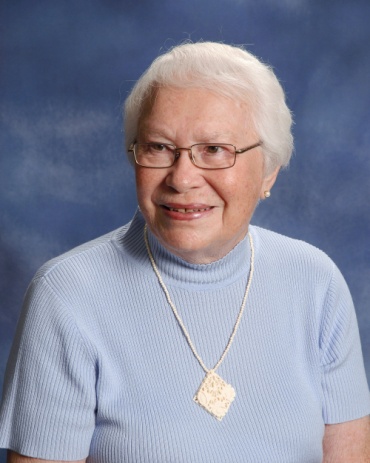 Witte, JeanneWesley Commons1110 Marshall RoadGreenwood, SC  29646(864) 227-7343jwitte@mywesleycommons.orgWood, Clint Douglas &TracyErica, Paige204 Lakewood DriveGreenwood, SC  29649(864) 223-4770Woods, Ken & BoMallory Hull101 Wentworth DriveGreenwood, SC  29649(864) 992-6310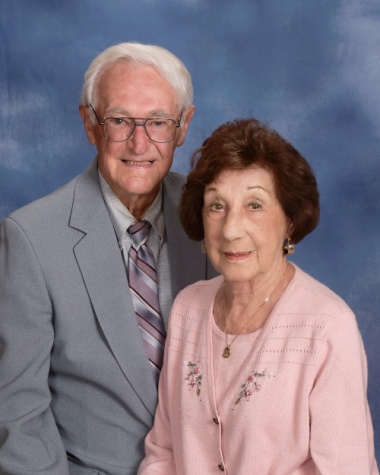 Worthington, Joe & Millie604 Old Abbeville Hwy.Greenwood, SC  29649(864) 229-7471Wright, Robin138 Shearbrook DriveGreenwood, SC  29646(864) 227-1617Yassney III, Joe126 Country Club DriveGreenwood, SC  29646(864) 223-4825Young, Andrew & WendiSara Beth, Annie, Palmer5021 Hwy. 221 S.Bradley, SC  29819(228) 365-8026wendi0312@gmail.com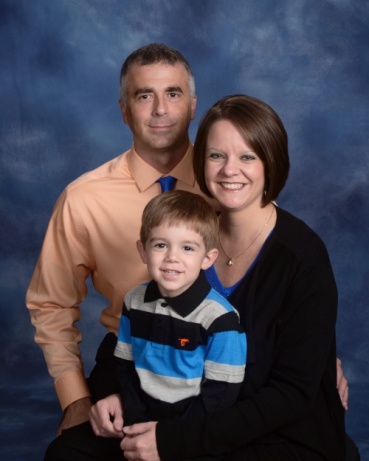 Young, Jeff & BethBradley, Dylan107 Country Village CourtGreenwood, SC  29649(864) 227-1730beyoung926@gmail.comYoung, Jordan & JacqueAddie3192 Gwin Oaks DriveLawrenceville, GA  30044Zehr, Russell & Sandra120 Devon CourtGreenwood, SC  29649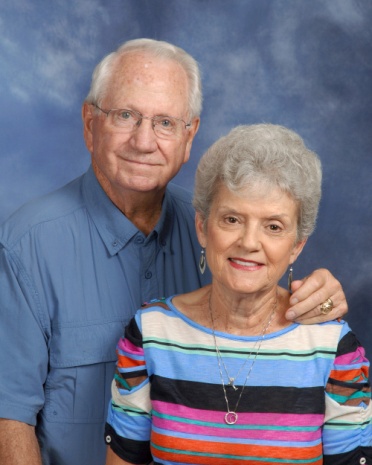 Zittrouer, Sam & Gene426 Herndon DriveNinety-Six, SC  29666(864) 543-2591samzsc@yahoo.com